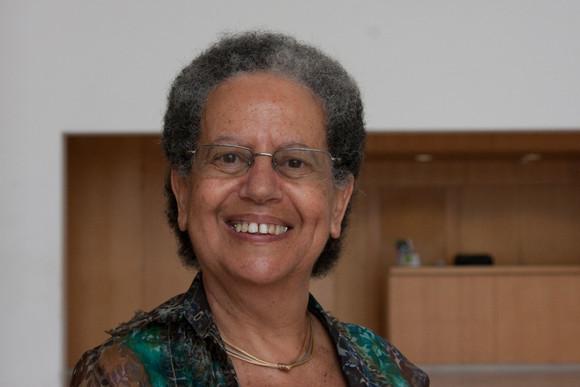 Resumo	i1.	Dados Biográficos	12.	Graus Académicos, Certificados e Qualificações	43.	Evolução da Situação Profissional	54.	Equiparações a Bolseira (longa duração) e Bolsas	65.	Actividade Docente	75.1	Ensino Liceal	75.2	Ensino Superior	75.2.1	Universidade de Aveiro	7Nível de Licenciatura	7Nível de Formação em Serviço	7Nível de Pós-graduação: Formação Especializada	8Nível de Pós-graduação: Mestrado	8Nível de Pós-graduação: Programas de Doutoramento de Base Curricular	85.2.2	Outras Instituições Nacionais	10Nível de Licenciatura	10Nível de Pós-Graduação: Formação Especializada	11Nível de Pós-Graduação: Mestrado	115.2.3	Instituições Estrangeiras	12Nível de Graduação	12Nível de Pós-Graduação	125.3	Orientação de Teses de Mestrado	125.3.1	Concluídas	12Universidade de Aveiro	12Outras Instituições	145.3.2	Não Concluídas	155.4	Orientação de Teses de Doutoramento	155.4.1	Concluídas	15Universidade de Aveiro	15Outras Instituições	165.4.2	Não Concluídas	175.5	Orientação de Docentes	175.5.1	Ensino Liceal	175.5.2	Ensinos Básico e Secundário	175.5.3	Ensino Superior	18Orientação da formação de assistentes/estagiários e assistentes	18Orientação das Provas de Aptidão Pedagógica	18Orientação das Provas de Aptidão Pedagógica e Capacidade Científica	196.	Actividade de Investigação e Desenvolvimento	206.1	Integração Institucional	206.2	Projectos	20Consultora	20Coordenadora	21Membro	226.3	Publicações	236.3.1	Livros	23Publicados em Portugal	23Publicados no Estrangeiro	246.3.2	Capítulos de Livros	25Publicados em Portugal	25Publicados no Estrangeiro	306.3.3	Monografias	31Publicadas em Portugal	31Publicadas no Estrangeiro	326.3.4	CD-Roms	326.3.5	Artigos em Revistas com referee	32Publicadas em Portugal	32Publicadas no Estrangeiro	346.3.6	Artigos em Revistas sem referee (embora com Comissões Científicas, na maior parte dos casos)	36Publicadas em Portugal	36Publicadas no Estrangeiro	396.3.7	Artigos em Actas de Congressos e Encontros com referee	40Publicadas em Portugal	40Publicadas no Estrangeiro	416.3.8	Artigos em Actas de Congressos e Encontros sem referee	43Publicadas em Portugal	43Publicadas no Estrangeiro	456.3.9	Publicações em “sites”	486.3.10	Resumos de comunicação ou poster publicados em livro de Congresso ou Conferência (Só alguns e só a partir de 2002)	48Em Portugal	48No Estrangeiro	496.3.11	.Registo de propriedade	496.3.12.	Relatórios	506.3.13.	Trabalhos Inéditos	506.3.14.	Outros	537.	Actividade de Participação em Júris	547.1	Aptidão Pedagógica e Capacidade Científica	547.2	Reconhecimento de Habilitações a nível de Mestrado	547.3	Mestrado	54Universidade de Aveiro	54Outras Instituições Nacionais	55Instituições Estrangeiras	567.4	Equivalência de Mestrado	56Universidade de Aveiro	56Outras Instituições Nacionais	577.5	Doutoramento	57Universidade de Aveiro	57Outras Instituições Nacionais	58Instituições Estrangeiras	587.6	Equivalência de Doutoramento	59Universidade de Aveiro	59Outras Instituições Nacionais	597.7	Agregação	59Universidade de Aveiro	59Outras Instituiçôes Nacionais	607.8	Professor Associado	60Universidade de Aveiro	60Outras Instituições Nacionais	607.9	Professor Catedrático	61Universidade de Aveiro	61Outras Instituições Nacionais	617.10	Professor Adjunto	62Outras Instituições Nacionais	627.11	Professor Coordenador	62Outras Instituições Nacionais	627.12	Avaliação do desempenho docente	628.	Actividade de Gestão	638.1.Nível Institucional (Micro)	638.2.Nível Institucional (Macro)	649.	Participação em Congressos, Encontros, Seminários, Simpósios	669.1.Organização	66Nacionais	66Internacionais	669.2 Apresentação de Comunicações	67Nacionais	67Internacionais	719.3	Conferências convidadas	78Nacionais	78Internacionais	859.4	Participação em Painéis	87Nacionais	87Internacionais	899.5	Posters	90Nacionais	90Internacionais	909.6	Participação em Mesas Redondas	91Nacionais	91Internacionais	929.7	Participação em Debates	93Nacionais	93Internacionais	949.8	Comentário a Conferências e Apresentações de Projetos	94Nacionais	94Internacionais	949.9	Moderação de Sessões (apenas uma pequena amostra)	95Nacionais	95Internacionais	959.10	Dinamização de Workshops e Simpósios	959.11	Outras Conferências e palestras	9610	Actividade de Formação Contínua	9710.1	Professores dos Ensinos Básico e Secundário	97Nacionais	97Internacionais	10010.2	Orientadores de Estágio	10110.3	Professores Universitários	10110.4	Enfermeiros e Professores de Ciências Paramédicas	10110.5	Outros Profissionais	10211	Actividade de Consultoria e Avaliação	10311.1	Pareceres	103Para progressão na Carreira do Ensino Superior	103Sobre novos Programas e Planos de Estudos	10311.2	Membro de Júris de Concurso para Atribuição de Prémios	10311.3  Atividade como Avaliadora	104Avaliação de Cursos	104Avaliação de Projetos	104Avaliação de Unidades de Investigação	104Pareceres sobre relatórios de unidades de investigação	104Pareceres sobre Publicações	105a.	Actividade como Consultora	106Cursos	106Projectos	106Referee	10611.5	Membro de Conselhos Científicos noutras Instituições	10611.6  Membro de Comissões Científicas de Congressos e Encontros (registo de, apenas, alguns)	107Nacionais	107Internacionais	10912.	Actividade Editorial	11112.1	Direcção de Colecções	11112.2	Organização de Livros	111Em Portugal	111No Estrangeiro	11112.3	Organização de Actas	11212.4	Organização de números temáticos de revistas	11212.5	Prefácios e Posfácios	11212.6	Membro de Conselhos Editoriais	115Nacionais	115Estrangeiros	11612.7	Organização de Módulos	11713.	Associações e Sociedades	11813.1	De que é/foi membro	11813.2	Funções Desempenhadas	11814.	Outras Actividades	12014.1	Outras Publicações	120Recensões	120Comentários	120Artigos em Jornais	120Entrevistas	122Notícias	12314.2	Relatórios	12314.3	Participação em Congressos e Encontros (sem comunicação) (pequena amostra pois não tenho o hábito de as registar quando não apresento comunicação)	124Em Portugal	124No Estrangeiro	12514.4	Visitas de Estudo	12514.5	Membro de Grupos de Trabalho	12614.6	Actividades como Professora Visitante	12714.7	Recepção de Professores Visitantes	12714.8	Discursos em Doutoramentos Honoris Causa	12714.9	Apresentação de Livros	12815.	Patentes/marca registadas	12916.	Outros Serviços de Extensão à Comunidade	13017.	Entradas em Enciclopédias e Plataformas	13118.	Livros Recensados	13219.	Artigos seleccionados	13320.	Medalhas de mérito	13421.	Homenagens	13522.	Sócio Honorária	13623.	Trabalhos em que a sua obra é analisada	13724.	Livros sobre Isabel Alarcão	13825. Links para vídeos meus	138ResumoIsabel Alarcão, nascida a 9 de Março de 1940, em Coimbra, licenciou-se em Filologia Germânica, pela Faculdade de Letras da Universidade de Coimbra, com a classificação de 15 valores. Desde a Faculdade que os seus interesses se direcionaram para a docência, tendo recusado, ao licenciar-se, a oferta de um lugar de secretária, apesar de, à época, ser difícil conseguir um lugar como professora.Após dois anos como professora eventual do ensino secundário, realizou o seu estágio pedagógico no Liceu Normal D. João III, em Coimbra e o Exame de Estado para habilitação profissional no mesmo estabelecimento. Exerceu a docência no ensino secundário durante sete anos tendo, nos dois últimos anos, sido colaboradora direta do seu antigo metodólogo, Dr. António Leitão de Figueiredo, na qualidade de assistente de metodologia/orientadora de estágios.Esta experiência despertou-a para a relevância da formação de professores, aspeto que aprofundou durante o Mestrado em Curriculum and Instruction que realizou na Universidade do Texas, em Austin, Estados Unidos da América, em 1974-75.Ao regressar a Portugal, foi convidada para integrar o corpo docente da então jovem Universidade de Aveiro como equiparada a assistente, para lecionar nos cursos de formação de professores de línguas, atividade que iniciou em 1976. A sua atuação mereceu-lhe o convite para integrar a Comissão que, na sequência de uma visita de peritos de Banco Mundial, teve por missão proceder aos estudos conducentes à criação do Centro Integrado de Formação de Professores (CIFOP) na Universidade de Aveiro. Dois anos mais tarde, rumou à Inglaterra para, na Universidade de Liverpool, realizar o seu doutoramento em Educação, grau que concluiu em 1981.De novo em Portugal, tem desenvolvido intensa atividade pedagógica e científica em duas áreas que tem procurado interligar: didática e supervisão e no âmbito das quais tem pesquisado no sentido de encontrar respostas para o problema da relação entre a teoria aprendida e a sua mobilização na prática profissional. Conhecem-se-lhe as posições e os vários escritos, comunicações e conferências que a tornaram uma referência como  conceptualizadora do papel das didáticas específicas na formação de professores como área integradora de saberes. Um destaque especial merece a conferência que proferiu, em 1989, no 2º Congresso de Didácticas e Metodologias de Ensino, intitulada Didáctica curricular: fantasmas, sonhos, realidades, tema que, mais tarde (2001) retomou no 4º Congresso realizado na Universidade de Évora, em 2001. Mas é também na área da Supervisão, primeiro de professores em formação inicial, e atualmente em formação contínua e na de outros profissionais e da escola como instituição, que o seu nome é conhecido no país e no estrangeiro. Em 1987 publicou, em colaboração com José Tavares, um livro pioneiro intitulado Supervisão da Prática Pedagógica. Uma Perspectiva de Desenvolvimento e Aprendizagem, obra que conta com uma 2ª edição, revista e desenvolvida, publicada em 2003. Mais recentemente (2013) publicou, com Bernardo Canha, um outro livro sobre a mesma temática, intitulado Supervisão e Colaboração: uma relação para o Desenvolvimento. Em 2020 os Cadernos Didáticos da Unidade de Investigação Didáctica e Tecnologia Educativa na Formação de Formadores publicaram mais dois livros da sua autoria, elaborados a partir de um conjunto de powerpoints apresentados  em diversas sessões de formação.Baseia a sua concepção de aprendizagem na interação que o aprendente (criança, adolescente ou adulto) estabelece com o saber, com os outros e consigo próprio numa atitude de resolução de problemas, propiciadora de aprendizagem e desenvolvimento. Aliás, a trilogia Desenvolvimento, Aprendizagem, Supervisão tem constituído uma linha estruturante do seu pensamento. Outra trilogia, também ela estruturante, assenta na relação entre Investigação em Didática, Didática Curricular e Didática Profissional, e o mesmo se pode dizer de Investigação em Supervisão, Ensino de Supervisão e Exercício de Supervisão.Introdutora, em Portugal, em 1991, do pensamento de D. Schön sobre a formação dos profissionais reflexivos, transferiu a noção de professor reflexivo para a de escola reflexiva, tema que tem abordado em vários escritos e conferências (vários títulos publicados a partir de 2001).A sua perspetiva de educação como intervenção levou-a a dedicar grande parte da sua atividade à realização de ações de formação para professores, a ter uma presença regular na orientação de estágios e a atribuir uma atenção particular à docência das suas disciplinas principais ao nível da formação inicial e pós-graduada (Didática de Inglês, Didática do Alemão, Supervisão).A ela se associa a criação do Mestrado em Ciências da Educação na especialidade de Didática de Inglês e do Mestrado em Supervisão, tendo sido coordenadora destes dois mestrados na Universidade de Aveiro. Teve também uma influência determinante na extensão deste último mestrado à Universidade dos Açores.Professora Catedrática desde 1991 e agora aposentada, desempenhou cargos de gestão universitária de grande responsabilidade. Para além de ter tido um papel de relevo na criação do Departamento de Didáctica e Tecnologia Educativa na UA, presidiu à 1ª Comissão Coordenadora do CIFOP e geriu esse importante Centro de Formação de Professores entre 1996 e 1998, altura em que tiveram início os primeiros bacharelatos em Educação de Infância e Professores do 1º Ciclo, ao tempo designados por Professores Primários. Três anos mais tarde assumiu a coordenação da componente de Prática Pedagógica destes bacharelatos e dinamizou a colaboração interinstitucional entre a Universidade e as escolas e infantários. Organizou também o Programa de Profissionalização em Serviço e a candidatura institucional, interdepartamental, ao Programa FOCO (Formação Contínua de Professores). Em 1992 foi eleita Vice-presidente do Conselho Científico da Universidade e, no ano seguinte, Presidente deste mesmo órgão (1ª presidente mulher), lugar que abandonou ao ser convidada, pelo Reitor Professor Doutor Júlio Pedrosa, para Vice-Reitora, cargo que exerceu entre 1994 e 2001. Em 2001, e na sequência da nomeação, para Ministro da Educação, do Professor Júlio Pedrosa, foi designada, pelo ainda Reitor, Reitora da Universidade de Aveiro (a 1ª mulher reitora da UA), cargo em que foi posteriormente ratificada pelo Senado por unanimidade e aclamação.Durante a sua missão na Vice-reitoria, presidiu, na fase de arranque, aos Institutos de Investigação, de Formação Inicial e de Formação Pós-Graduada. Teve a seu cargo os pelouros científicos e de formação graduada e pós-graduada. Iniciou, enquanto Vice-reitora com responsabilidade junto do Conselho Científico, o processo de criação de doutoramentos de base curricular e de cursos pós-graduados de formação especializada (curtos, médios e longos). Na qualidade de Vice-reitora para a Formação Inicial e Pós-graduada, desencadeou a ideia de frequência de disciplinas isoladas (com a disciplina lecionada pelo Professor Le Baron no Mestrado de Políticas e Gestão do Ensino Superior) que, mais tarde, veio a ser aprovada pelo Senado. Coordenou o importante processo de desenvolvimento curricular intitulado Repensar os currículos para o qual elaborou um guião orientador. Incentivou ainda a introdução do modelo de aprendizagem á base de projetos na ESTGA, cujo início acompanhou de muito perto.Por despacho da Reitora seguinte, Prof. Doutora Maria Helena Nazaré, coordenou, entre 2002 e 2004, uma Comissão Extraordinária para estruturar um Programa Interdisciplinar de Pós-graduação em Ciências e Tecnologias da Saúde. No âmbito dessa Comissão, teve um papel decisivo na organização dos Cursos de Formação Especializada, de Curta Duração, em Supervisão Clínica, destinada à formação de profissionais de saúde e desenvolveu grande atividade a favor do doutoramento de base curricular em Ciências da Saúde/Enfermagem.Por despacho do Conselho Diretivo do Departamento de Didática e Tecnologia Educativa coordenou, entre 2005 e 2007, o Grupo de Missão para o Desenvolvimento do Processo de Bolonha, que procedeu ao desenho curricular da nova Licenciatura em Educação Básica (LEB) e, entre 2007 e 2009,  coordenou o Grupo de Acompanhamento dessa Licenciatura.Integra, desde a sua criação (1993), a Unidade de Investigação Didáctica e Tecnologia Educativa na Formação de Formadores, unidade que ajudou a conceber e de que foi ainda designada a sua primeira Coordenadora (cargo que não chegou a exercer por ter assumido a Vice-reitoria). Aprovada pela Fundação para a Ciência e Tecnologia e com avaliações de “Excelente” e “Muito Bom”, esta unidade é hoje designada por Centro.Entre os projetos de investigação que tem desenvolvido, destacam-se os seguintes: a) O encorajamento do professor como factor de desenvolvimento e aprendizagem dos alunos; b) Análise psicológica e linguística do acto de leitura e suas aplicações didácticas (financiamento INIC); c) Supervisão e desenvolvimento profissional. Estudo sobre a influência da supervisão e dos contextos nas transições ecológicas de construção e desenvolvimento profissional (apoio CIDTFF); d) A educação das crianças dos 0-12 anos (projecto CNE); e) Eureca/DL (Ensino universitário, chave para autonomia/Didáctica de Línguas); f) estudo encomendado pela SPCE sobre meta-análise dos trabalhos publicados por investigadores portugueses na área de Didáctica de Línguas (artigo publicado, Alarcão et al 2004) (apoio do CiDTFF); g) Estudo meta-analítico da investigação em Didáctica de Línguas em Portugal (EMIP/DL) de que foi proponente e coordenadora científica,  embora a responsabilidade institucional tivesse sido assumida por Maria Helena Araújo e Sá, por motivos de aposentação.  (financiado pela FCT: POCi e PPCDT/CED/59777/2004.O projeto Eureca/DL, concebido em 1992 e envolvendo os docentes de Didática das Línguas do Departamento de Didáctica e Tecnologia Educativa, foi pioneiro pela abordagem de investigação-ação-formação que imprimiu numa lógica de desenvolvimento profissional dos docentes universitários e contribuiu para uma atitude de interdisciplinaridade influenciadora das novas abordagens de plurilinguismo e intercompreensão. De todos os projetos foram publicados relatórios e artigos e apresentadas comunicações.O facto de ter sido a primeira doutorada, com equivalência em Didática das Línguas em Portugal, trouxe, como consequência, a sua participação em inúmeros júris de provas de  mestrado, doutoramento e agregação e em concursos para professores associados e catedráticos não só nessa especialidade, mas nas áreas de Supervisão e Formação de Professores que lhe são afins.Teve também uma intensa atividade na orientação de assistentes, sobretudo na UA, mas também em outras universidades e em Escolas Superiores de Educação, tendo orientado ou co-orientado 17 dissertações de mestrado e 15 teses de doutoramento. No que se refere ao Ensino Superior Politécnico, integrou os Conselhos Científicos de duas Escolas Superiores de Educação, na fase de arranque: Viseu e Leiria.Tem participado, apresentado comunicações e proferido conferências (convidadas) num grande número de reuniões científicas no país e no estrangeiro. De entre as suas publicações, destacam-se 11 livros, 2 dos quais editados no Brasil, 6 edições de livros, 53 capítulos de livros (18 dos quais no estrangeiro) e mais de 1 centena de artigos em revistas nacionais e internacionais, para além de publicações em Atas de Congressos.É membro do Conselho editorial de revistas nacionais e estrangeiras e é co-directora das Colecções CIDInE e NovaCIDInE, editadas pela Porto editora.Tem exercido funções de avaliação e consultoria, com destaque para: FCG/FCT (edições), Fundação das Universidades (Comissão de avaliação externa dos cursos de Línguas e Literaturas), Ministério da Educação (Programas de Inglês), IIE (projectos). Tem igualmente atuando como referee de revistas nacionais e estrangeiras.Foi membro da American Educational Research Association e da British Educational Research Association. É membro da Sociedade Portuguesa de Ciências da Educação, do Centro de Investigação, Difusão e Intervenção em Educação, da Sociedade Portuguesa de Didática das Línguas e das Literaturas, entre outras.Em 17/04/2024, foi-lhe atribuído o título de Professora Emérita.Dados BiográficosGraus Académicos, Certificados e Qualificações1997 – Registo como formadora no Conselho Coordenador de Formação Contínua de Professores – CCPFC/RFO-02968/97 nas seguintes áreas: B11 (Pedagogia e Didáctica); B9I (Supervisão); C0S (Didácticas específicas (Inglês/Alemão); C9I (Supervisão).1990 - Agregação no grupo/subgrupo 2 (Educação) na Universidade de Aveiro.1982 - Equivalência ao grau de Doutor em Ciências da Educação (especialidade de Didáctica), pela Universidade de Aveiro.1981 - Ph.D. pela Universidade de Liverpool, Inglaterra. Título da tese: Psychopedagogy  and foreign language teacher education: an investigation into the application of a psychosocial skill  model of learning. Supervisor: Professor E. Stones.1975 - "Master of Education in Curriculum and Instruction" pela Universidade do Texas em Austin, E.U.A.  (A  Level).1970 - Exame de Estado para o exercício da profissão de Professora do Ensino Liceal (3º Grupo - Inglês e Alemão) no Liceu D. João III, Coimbra (15 valores).1969 - Curso de Ciências Pedagógicas, pela Faculdade de Letras da Universidade de Coimbra (13,4 valores).1967 - Licenciatura em Filologia Germânica, pela Faculdade de Letras da Universidade de Coimbra (15 valores) com apresentação de dissertação. Título da dissertação: Aspectos  críticos e satíricos na obra de Heinrich Böll. Orientador de tese: Professor Albin Edward Beau.1959 - Curso Complementar dos Liceus, Liceu Infanta D. Maria, Coimbra (15 valores).Evolução da Situação ProfissionalEm 27.04.2024 foi-lhe atribuído o título de Professora Emérita.Em 10.11.2005 passou à situação de Professora Catedrática Aposentada.Julho 2001/Janeiro 2002 – Reitora, em exercício, da Universidade de Aveiro.1994/2001 – Vice-Reitora da Universidade de Aveiro. (Reitor: Professor Doutor Júlio Pedrosa)Desde 1991 – Professora Catedrática na Universidade de Aveiro.1986/1991 – Professora Associada na Universidade de Aveiro.1982/1986 – Professora Auxiliar na Universidade de Aveiro.1981/1982 – Assistente Convidada na Universidade de Aveiro.1976/1978 – Equiparada a assistente em comissão de serviço, na Universidade de Aveiro.1975/1976 – Professora Efectiva no Liceu da Figueira da Foz.1972/1975 – Professora Agregada no Liceu D. João III, em Coimbra e Assistente de Metodologia para Alemão. (Metodólogo: Dr. António Leitão de Figueiredo)1970/1972 – Professora Agregada no Liceu D. Duarte, em Coimbra.1969/1970 – Professora Estagiária no Liceu Normal D. João III, em Coimbra. Metodólogo: Dr. António Leitão de Figueiredo.1967-1969 – Professora Eventual do Ensino Liceal nos Liceus da Póvoa de Varzim e da Figueira da Foz.Equiparações a Bolseira (longa duração) e Bolsas1989 – Professora visitante, equiparada a bolseira, em licença sabática, a realizar trabalhos de investigação no Center for the Study of Reading da Universidade de Illinois em Urbana-Champaign (E.U.A.) – Bolseira do INIC1988 – Equiparada a bolseira em licença sabática, a realizar trabalhos de investigação na Universidade de Lovaina-a-Nova.1978/1981 - Equiparada a bolseira, a preparar o doutoramento em Liverpool, Inglaterra – Bolseira da Direcção Geral do Ensino Superior.1974/1975 – Equiparada a bolseira, a realizar mestrado em Educação, na Universidade de Austin, Texas (E.U.A.) – Bolseira do Ministério da Educação.1971 – Equiparação a bolseira para participação num curso para professores de Alemão em Munique, organizado pelo Goethe Institut – Bolseira da Fundação Calouste Gulbenkian.Actividade DocenteEnsino LicealInglês, Alemão e PortuguêsEnsino SuperiorUniversidade de AveiroNível de LicenciaturaDidáctica das Línguas ModernasPrincípios Gerais de Didáctica Didáctica do Inglês Didáctica das Línguas Germânicas Didáctica do Alemão Teoria e Prática da Avaliação Pedagógica (Seminário do 5º ano)Desenvolvimento e Aprendizagem: Análise psicológica e linguística das estratégias de leitura e sua aplicação pedagógica (Seminário interdisciplinar do 5º ano)Linguística Inglesa e Alemã (Seminário do 5º ano)Nota: Foi a 1ª professora de todas estas disciplinas, tendo portanto, concebido de raiz os respectivos programas.Nível de Formação em ServiçoDidáctica do Inglês e do Alemão Nível de Pós-graduação: Formação EspecializadaDois módulos sobre Supervisão no Curso de Formação Especializada, de curta duração, em Supervisão Clínica para Profissionais de Saúde (2003; 2004; 2005).Nível de Pós-graduação: MestradoObservação nas Escolas e Seminário de ReflexãoSupervisão [incluindo o leccionado na Universidade dos Açores) Metodologia Geral Pedagogia da Oralidade Pedagogia da Escrita Seminário da EspecialidadeMetodologia do Ensino/Inglês Seminário de Dissertação Nota: Também ao nível de mestrado, foi a 1ª professora destas disciplinas, tendo procedido à sua concepção e desenho curricular.2010 – Seminário sobre A teoria ecológica de Bronfenbrenner. Implicações para a supervisão no mestrado em Supervisão.Nível de Pós-graduação: Programas de Doutoramento de Base Curricular2022 – Aula no Programa Doutoral em Educação, UC de Educação e Contemporaneidade, sobre o tema Que educação na contemporaneidade?2019 – Seminário no Doutoramento de Base curricular no Programa doutoral em Educação, ramo Didática e Desenvolvimento Curricular sobre o tema  Caminhos da Didática. O presente entre o passado e o futuro.2019 -  Seminário (com Ângela Espinha), no 2º ano do Programa Doutoral em Educação, sobre Revisão da literatura.2018 – Seminário no Doutoramento de Base curricular no Programa doutoral em Educação, ramo Didática e Desenvolvimento Curricular sobre o tema Reflexões em torno do meu tríptico didáctico.2017 – Participação no painel “Articulação entre a Didática e o Desenvolvimento Curricular”, no Programa doutoral em Educação. http://blogs.ua.pt/cidtff/index.php/2017/05/31/video-articulacao-entre-a-didatica-e-o-desenvolvimento-curricular/ 2017 -  Seminário (com Ângela Espinha), no 2º ano do Programa Doutoral em Educação, sobre Revisão da literatura.2016 - Seminário no Programa doutoral em Educação, ramo de Didáctica e Desenvolvimento Curricular, sobre o tema Interpelações à Didáctica.2015 - Seminário no Programa doutoral em Educação, ramo de Didáctica e Desenvolvimento Curricular, sobre o tema Interpelações à Didáctica.2014 - Seminário no Programa doutoral em Educação, ramo de Didáctica e Desenvolvimento Curricular, sobre o tema Interpelações à Didáctica.2013 - Seminário no Programa doutoral em Educação, UC Educação e Contemporaneidade, sobre o tema A educação não se decreta.2013 - Seminário no Programa doutoral em Educação, ramo de Didáctica e Desenvolvimento Curricular, sobre o tema Viajando pelo mundo da Didáctica.2012 - Seminário no Doutoramento de Base Curricular em Didáctica e Formação, ramo de Didáctica e Desenvolvimento Curricular, sobre o tema Era uma vez a Didáctica… enredos, autores e cenários.2011 – Seminário no Doutoramento de Base Curricular em Didáctica e Formação, ramo de Didáctica e Desenvolvimento Curricular, sobre o tema Revisão da Literatura. http://cms.ua.pt/RedeSIDEdu/?q=node/612  2011 - Seminário no Doutoramento de Base Curricular em Didáctica e Formação, ramo de Didáctica e Desenvolvimento Curricular, sobre o tema Era uma vez a Didáctica… enredos, autores e cenários.2010 - Seminário no Doutoramento de Base Curricular em Didáctica e Formação, ramo de Didáctica e Desenvolvimento Curricular, sobre o tema Era uma vez a Didáctica… enredos, autores e cenários.2009 – Seminário no Doutoramento de Base Curricular em Didáctica e Formação, ramo de Didáctica e Desenvolvimento Curricular, sobre o tema Era uma vez a Didáctica… enredos, autores e cenários.2008 – Seminário sobre Didáctica no Programa de Doutoramento de Base Curricular em Didáctica e Formação, ramo de Didáctica e Desenvolvimento Curricular (com M. B. Canha) (20.11.08).2005 – Seminário sobre A teoria ecológica de Bronfenbrenner. Implicações para a supervisão no Programa de Doutoramento de Base Curricular em Didáctica, na Universidade de Aveiro.2005 – Colaboração na concepção de um projecto de investigação em rede sobre Supervisão e Enfermagem (no âmbito do Programa de Doutoramento de Base Curricular em Didáctica, na Universidade de Aveiro)Outras Instituições NacionaisNível de LicenciaturaDidáctica das Línguas Modernas [Universidade de Coimbra - colaboração]Didáctica do Alemão [Universidade de Coimbra - colaboração]. A colaboração consistiu no apoio à concepção do programa, leccionação de algumas aulas e acompanhamento da disciplina.Nível de Pós-Graduação: Formação EspecializadaOrientação de um seminário (2 dias) sobre A perspectiva ecológica na supervisão de professores integrado no DESE (Diploma de Estudos Superiores Especializados) sobre Supervisão na Universidade do Algarve (colaboração com Idália Sá-Chaves) (1993)Módulo de 3 horas (modelo de Supervisão) na disciplina Modelos e Perspectivas de Supervisão no Curso de Pós-Graduação e Supervisão Pedagógica na Escola Superior de Enfermagem de Santarém (IPS) (Junho 2006).Módulo de 12 horas (partilhado com Manuel Bernardo Canha) no curso de formação especializada em avaliação do desempenho docente com o título Supervisão e avaliação do desempenho docente. ISTE (21 e 22 de Março de 2011)Nível de Pós-Graduação: Mestrado2016 – Conferência/Aula Inaugural sobre “ Formar(mo-nos) professores para uma escola geradora de conhecimento” nos mestrados em ensino da FLUC (03/10/2016). 2010 - Conferência/aula intitulada A revisão da literatura e o processo de investigação. Universidade da Madeira (15/10/10)2003 - Supervisão Universidade dos Açores – Responsável e única docente desta disciplina no Mestrado em Supervisão PedagógicaSupervisão [Universidade do Algarve – colaboração]1994 - Estratégias de Formação de Professores no Mestrado em Formação de Professores [Universidade de Lisboa - Faculdade de Psicologia e Ciências da Educação - colaboração] 1994 - Modelos e Processos de Supervisão I no Mestrado em Supervisão Pedagógica [Universidade de Évora – colaboração com módulo de 8 horas] 1986 - Supervisão, Desenvolvimento, Aprendizagem no Mestrado na Especialidade de Supervisão, na Faculdade de Ciências da Universidade de Lisboa. (Unidade Didáctica, em colaboração com José Tavares) .Instituições EstrangeirasNível de GraduaçãoTalk on Education in Portugal Today, na Brown University, EUA, integrada na 1999 Spring Lecture Series, como parte do curso multidisciplinar Cross Cultural Perspectives on Education: Education on the Portuguese Speaking World (1999)Nível de Pós-GraduaçãoA formação do professor reflexivo [UNESP/Brasil - módulo de 16 horas]O professor reflexivo e a emergência de novos paradigmas [Universidade Católica de Goiás/Brasil – módulo de 15 horas]Orientação de Teses de MestradoConcluídasUniversidade de AveiroMestrado de Ciências da Educação, na especialidade de Activação do Desenvolvimento Psicológico	Licenciado João Pimentel Vaz. Título: "As capacidades de mobilização" do aluno desatento. Aprovado com Muito Bom (U.A.).Licenciada Maria Margarida Rafael Teixeira. Título: A avaliação de testes preditivos ou de maturidade para aprender a ler e de testes de leitura. Aprovada com Muito Bom  (U.A.).Mestrado em Ciências da Educação, na especialidade de Didáctica do InglêsLicenciado António Augusto Moreira. Título: Coesão conjuntiva adversativa. Problemas de compreensão em língua materna e em língua estrangeira. Aprovado com Muito Bom (U.A.).Licenciada Isabel Flávia Ferreira Vieira. Título: Interacção verbal e negociação do saber na aula de língua estrangeira. Aprovada com Muito Bom (U.A.) (Publicada)Licenciada Gillian Owen Moreira. Título: English for Teachers. Aprovada com Muito Bom. (U.A).Licenciado Francisco Mário da Rocha. Título: Estudo da influência do conhecimento prévio de alunos portugueses no processo de compreensão de um texto  em língua inglesa. Aprovado com Muito Bom (U.A.).Licenciada Maria Alzira de Moura Pires Machado. Título: Abordagem linguístico-pedagógica do texto literário-narrativo: um projecto de leitura no ensino secundário. Aprovada com Muito Bom (U.A.).Mestrado em Supervisão, na especialidade de Línguas (Inglês)Licenciada Maria Manuela Prata Abrantes. Título: A clareza das instruções no discurso do professor de Inglês - uma perspectiva de reflexão sobre a praxis. Aprovada/Classificação máxima (U.A.) (1996).Licenciada Maria Alfredo Ferreira de Freitas Moreira Lopes. Título: A investigação-acção na formação do professor estagiário de Inglês. Aprovada/Classificação máxima (U.A.) (1996) (Publicada)Licenciada Maria João Sampaio de Carvalho Borges Lobo do Amaral. Título: O erro como processo consciencializador da aprendizagem da Língua Inglesa. Uma proposta de formação de professores reflexivos baseada no estudo de casos. Aprovada/Classificação máxima (U.A.) (1996).(Publicada)Licenciada Rosa Edite de Pinho Gonçalves. Título: Interacção verbal e iniciativa do aluno. Formação reflexiva do professor de Inglês. Aprovada/Classificação máxima (U.A.) (1997).Mestrado em Supervisão, na especialidade de Formação Profissional (Enfermagem)Licenciada Ana Paula Belo. Título: Supervisão dos enfermeiros em formação inicial. A perspectiva dos alunos. Aprovada/Classificação máxima (U.A.)Licenciado João Filipe Simões. Título: Supervisão dos enfermeiros em formação inicial. A perspectiva dos enfermeiros. Aprovado/Classificação máxima (U.A.)Mestrado em Didáctica de LínguasLicenciado Manuel Bernardo Queiroz Canha. Título: Investigação em Didáctica e Prática Docente. Aprovado/Classificação máxima (U.A.) (2001).Mestrado em Gestão CurricularLicenciada Maria de Lurdes Santos Gonçalves. Título: Para uma aprendizagem significativa: A Gestão Personalizada do Currículo. Aprovada/Classificação máxima (U.A.) (2002).Outras InstituiçõesLicenciada Maria Júlia Guarda Ribeiro. Título: Inglês para Fins Académicos. Aprovada com Muito Bom (U.L. – Fac. de Psic. e C. Ed.).Licenciado António Pais de Lacerda Ferreira. Título: Avaliação do Desenvolvimento de Competências Profissionais num Estágio em Medicina Intensiva. Estudo Exploratório. (U.L. – Faculdade de Medicina, Mestrado em Educação Médica) (2004)Não ConcluídasLicenciada Florbela M. Rebelo Gomes. Título: A elaboração da coerência no texto narrativo escrito em língua estrangeira (Inglês) (U.A.). Orientação de Teses de DoutoramentoConcluídasUniversidade de AveiroMestre Manuel Bernardo Queiroz Canha (U.A.) Tema: Colaboração em Didáctica: Utopia, Desencanto e Possibilidade (Aprovado, classificação máxima, em 2013)Mestre Maria Cristina Barroso Pinto (U.A.). Tema: O ensino da ética na supervisão de estágios clínicos (Aprovada, classificação máxima, em 2011)Mestre Maria João Amaral (U.A.). Título: Os portfolios reflexivos: uma mais valia na formação contínua dos professores? (Aprovada, classificação máxima, em 2011)Mestre Álvaro de Sousa Pereira Leitão (U.A.). Título: Construção da profissionalidade na formação inicial de professores do 1º CEB. O caso de um grupo de professores estagiários da ESEC. (Aprovado, classificação máxima, em 2009)Mestre Marília dos Santos Rua (1ª co-orientadora) (U.A.). Título: De aluno a enfermeiro. Desenvolvimento de competências em contexto de ensino clínico. (Aprovada, classificação máxima, em 2009) (publicada)Licenciada Teresa Margarida Loureiro Cardoso (U.A.), Título: Interacção verbal em aula de línguas: meta-análise de investigação portuguesa entre 1982 e 2002. (Aprovada, classificação máxima, em 2007)Mestre Maria Teresa Alegre (U.A.) (1ª co-orientadora). Título: Tradução pedagógica e consciência linguística. A tradução como estratégia de consciencialização da estrutura da língua alemã em aprendentes portugueses. (Aprovada, classificação máxima, em 2001).Mestre António Augusto de Freitas Gonçalves Moreira (U.A.) (1ª co-orientadora). Título: Desenvolvimento da Flexibilidade Cognitiva dos Alunos/Futuros Professores. Uma experiência em Didáctica de Inglês. (Aprovado com distinção e louvor) (1997).Licenciado António José Ribeiro Miranda (U.A.) (2ª co-orientadora, numa fase intermédia). Título: Análise dos erros e aplicação ao ensino das línguas estrangeiras (Francês). (Aprovado com distinção e louvor) (1997).Mestre Maria Lúcia Rosa de Oliveira (U.A.). Título: A prática reflexiva dos professores e o seu processo de mudança: um estudo no contexto da formação contínua. (Aprovada com distinção e louvor) (1996).Licenciada Idália Sá-Chaves (U.A.) (1ª co-orientadora). Título: A construção do conhecimento pela análise reflexiva da Praxis. (Aprovado com distinção e louvor) (1995). (Publicada)Licenciada Maria de Fátima Albuquerque (U.A.) (1ª co-orientadora). Título: A produção do texto escrito criativo no contexto da sala de aula: o caso dos alunos de 12/13 anos. (Aprovada com distinção e louvor) (1993).Outras InstituiçõesMestre Lélea Amaral (Puc/S. Paulo/Brasil). Tema: O desenvolvimento da consciência crítico-reflexiva em professores (Orientação do estágio de quatro meses na UA ao abrigo do programa CAPES/Doutorado Sandwich Aprovada (2005)).Mestre Cecília Luiza Broilo (UFRGS/Brasil). Título: Com(formando) o trabalho docente: a acção dos sectores pedagógicos na Universidade. (Orientação de estágio de seis meses na UA, ao abrigo do programa de CAPES/Doutorado Sandwich) Aprovada (2004)Mestre Isabel Flávia Ferreira Vieira (U.M.) Título: Autonomia na Aprendizagem da Língua Estrangeira. Uma intervenção pedagógica em contexto escolar. Aprovada com Muito Bom (1997).Não ConcluídasLicenciada Maria Gilda Pimenta (U.A.) (co-orientação). Tema: O ensino de Inglês a alunos de Ciências. Intervenção pedagógica em contexto escolar. Orientação de DocentesEnsino Liceal1972/1974 – Assistente de Metodologia para Alemão no Liceu D. João III, Coimbra (colaboradora do metodólogo Dr. António Leitão de Figueiredo).Ensinos Básico e Secundário1991/1992 – Orientadora nos Estágios Integrados do curso de Inglês-Alemão (Universidade de Aveiro).1989/1990 – Orientadora nos estágios integrados do curso de Inglês-Alemão (Universidade de Aveiro).1982/1986 – Orientadora pedagógica nos estágios integrados nos Cursos de Formação de Professores de Línguas (U.A.).Ensino SuperiorOrientação da formação de assistentes/estagiários e assistentesLicenciado António Augusto de Freitas Gonçalves MoreiraLicenciada Maria Teresa Murcho AlegreLicenciada Idália de Carvalho Sá-ChavesOrientação das Provas de Aptidão PedagógicaLicenciada Maria da Conceição Oliveira Lopes na área de Comunicação e Prática Pedagógica. Título: Relatório de Aula Segundo o Método "Autobiográfico" na Formação. Aprovada com Muito Bom (U.A.) (1992).Licenciado Adelmo Junqueiro na área de Didáctica das Línguas Clássicas. Título: Contributos metodológicos para o ensino-aprendizagem do Latim na fase de iniciação. Aprovado com Muito Bom (U.A.).Licenciada Ana Isabel Andrade na área de Didáctica do Francês. Título: Francês  Língua  Estrangeira e Português Língua Materna: que Objectivos no Contexto Escolar Português ?  Aprovada com Muito Bom (U.A.).Licenciada Maria Helena Araújo e Sá na área de Didáctica do Francês. Título: Progressão de Ensino e Abordagem Comunicativa. Análise do manual como factor de pré-implementação.  Aprovada com Muito Bom (U.A.).Licenciado Francisco Manuel Espírito Santo na área de Linguística Alemã. Título: Os elementos germânicos (suevos e visigóticos) na língua portuguesa.  Aprovado com Muito Bom (U. A.).Orientação das Provas de Aptidão Pedagógica e Capacidade CientíficaLicenciado Idalécio Cação na área de Didáctica do Português. Título: Leitura do texto didáctico na disciplina de História do Ciclo Preparatório e análise de conteúdo de um texto não literário. Aprovado com Muito Bom (U.A.).Actividade de Investigação e DesenvolvimentoIntegração InstitucionalMembro do Centro de Investigação em Didáctica e Tecnologia Educativa na Formação de Formadores (CiDTFF), financiado pela FCT, sucedâneo da Unidade de Investigação em Didáctica e Tecnologia Educativa na Formação de Formadores, da qual foi 1ª Coordenadora indigitada. Membro da Comissão Científica restrita até 2005, data da aposentação.ProjectosConsultora2008-2009 – Consultora da oficina de formação “Colaborar em práticas de sensibilização e educação plurilingue e intercultural: Que possibilidades de desenvolvimento profissional?” integrado no projecto Línguas e Educação: Construir e Partilhar a Formação (PTDC/CED/68813/2006) FCT. 2002-2010 – LEIES – Estudo e Intervenção no Ensino Superior. (Visa promover o sucesso académico no ensino superior através de acções de diagnóstico e intervenção). Financiado pela Fundação Calouste Gulbenkian (projecto nº 49480)2002 - 2005 – Consultora interna do Projecto “Análise e Construção da Competência Plurilíngue” – Percursos Didácticos para uma Educação em Línguas.2002- 2003 – “Conceptualização dos Estágios Clínicos na ESSUA”. Projecto de Investigação-acção-formação. (Envolveu os docentes da ESSUA na conceptualização, operacionalização e monotorização dos estágios clínicos na formação inicial)Desde 1998 – Consultora do LALE (Laboratório Aberto para a Aprendizagem de Línguas Estrangeiras) integrado no CIDTFFCoordenadora2007-2008 – Estudo “A educação das crianças dos 0 – 12 anos”, encomendado pelo CNE (Publicado pelo CNE).2004 – 2010 – Proponente da proposta de projecto “Estudo meta-analítico da investigação em Didáctica de Línguas em Portugal” (EMIP/DL) e coordenadora científica do mesmo, financiado pela FCT (POCi e PPCDT/CED/59777/2004), embora a responsabilidade institucional tivesse sido assumida por Maria Helena Araújo e Sá, por motivos de aposentação.( Deste projecto resultou uma monografia, várias comunicações em congressos científicos e publicação de artigos em revistas da especialidade)2003 - 2004 – Estudo encomendado pela SPCE, com apoio do CIDTFF, sobre meta-análise dos trabalhos publicados por investigadores portugueses na área de Didáctica de Línguas (Artigo Publicado, Alarcão at al 2004).2003-2005 – Projecto “Supervisão e desenvolvimento profissional. Estudo sobre a influência da supervisão e dos contextos nas transições ecológicas de construção e desenvolvimento profissional”, projecto submetido a concurso interno do CIDTFF da UA e aprovado (Relatório entregue do qual resultou um livro: Alarcão e Roldão, 2008).2002-2007 – Estudo meta-analítico dos trabalhos portugueses sobre Interacção Verbal na Aula de Línguas (realizado por uma bolseira da FCT e do qual resulta uma tese de doutoramento).1998/2002 - “Repensar os currículos”. Projecto de avaliação e desenvolvimento curricular de todos os cursos da U.A. (na qualidade de Vice-Reitora para a Formação Graduada e Pós-Graduada). (Deste projecto, apoiado em guias de orientação, resultou a re-estruturação curricular de todos os cursos da Universidade de Aveiro, a inovação curricular em alguns bacharelatos da ESTGA segundo a abordagem da aprendizagem à base de projectos, e comunicações apresentadas em Congressos Nacionais e Internacionais)1997/2002 - Responsável institucional (não científica) pelo projecto “Recuperação e estudo dos destroços do navio dos meados do século XV Ria de Aveiro A” (Projecto PRAXIS/2/2.1/CSH/815/1995). Responsável científico: Dr. Francisco Alves. (Deste projecto resultaram 3 relatórios e várias comunicaçõese artigos, para além de notícias com impacto, na comunicação social)1992 - 1994 – “EURECA/DL - Ensino Universitário Reflexivo Chave para a Autonomia/ Didáctica das Línguas.” (Deste projecto resultaram vários documentos para o ensino da Didáctica, 3 comunicações em congressos científicos e artigos em revista da especialidade)1986 - 1996- Projecto intitulado "Análise psicológica e linguística do acto de leitura e a sua aplicação pedagógica em língua materna e em língua estrangeira". Em colaboração com José Tavares e outros. (Projecto aprovado pelo INIC na fase inicial). (Deste projecto resultaram 8 documentos de trabalho destinados a professores do ensino secundário que serviram de base a diversas acções de formação)1983 - 1987 – Projecto de investigação sobre desenvolvimento, aprendizagem, supervisão: “O encorajamento do professor como factor de desenvolvimento e aprendizagem”. (Deste projecto resultaram 2 relatórios e várias comunicações em reuniões científicas)MembroDesde 2015 – “Marcadores de formação pesquisa e inovação na universidade do próximo decénio” (com apoio do CIDInE)2014 – “Inovação Didática no processo de orientação e desenvolvimento de projetos de investigação”. Programa FCT: Partilha e divulgação de experiências em inovação didática no Ensino Superior Português. (Referência 57–ID–2014. Com Dayse Neri de Souza (Investigadora Responsável), Francislê Neri de Souza e António Moreira.  2002-2003 – “Novas abordagens no ensino superior e a promoção da função ensino: aprendizagem baseada em projectos e cursos de tipo “Sandwich”. Visa a) avaliar o impacto da introdução da metodologia de aprendizagem à base de projectos na ESTGA/UA com vista à eventual extensão deste modelo a outros cursos e a sua adequabilidade à situação dos trabalhadores-estudantes e b) explorar o conceito de “scholarship of teaching” como ponto de partida para o reconhecimento académico da função docente”. (Financiamento FCT, Projecto POCTI/CED/43396/2001). (Relatório entregue em 30.06.2004)Desde 1998 - LALE (Laboratório Aberto de Línguas Estrangeira). Em colaboração com Maria Helena Araújo e Sá e Ana Isabel Andrade.1998 – 2006 – “Supervisão e Conhecimento nos Sistemas de Formação: Análise reflexiva das histórias da vida das Organizações”. Em colaboração com Idália Sá-Chaves e António Moreira.1996 - 1999 – “Campus Virtual Multimédia”. Projecto PRAXIS - 2/2.1/TIT/1581/95 Em colaboração com Arnaldo Martins.PublicaçõesLivrosPublicados em PortugalALARCÃO, I. ARAÚJO E SÁ.H e PINTO, S.(2023). Isabel Alarcão: itinerários a partir dos “ditos” em powerpoints . Aveiro: Universidade de Aveiro.  https://doi.org/10.48528/872t-sk55 ALARCÃO, I . (2020). A Supervisão no campo educativo. Cadernos Didáticos nº 8, Aveiro: UA Editora. RIA. DOI: 10.34624/11c4-1960. http://hdl.handle.net/10773/29513  ALARCÃO, I . (2020). Percursos da Didática. Cadernos Didáticos nº 4, Aveiro: UA Editora. RIA. DOI: 10.34624/kejf-2n90. http://hdl.handle.net/10773/28716ALARCÃO, I. e CANHA, B. (2013). Supervisão e Colaboração, Uma relação para o desenvolvimento. Porto: Porto Editora (Colecção NovaCIDInE)ALARCÃO, I. e ARAÚJO E SÁ, M.H. (2010). Era uma vez … a Didáctica de línguas em Portugal: enredos, actores e cenários de construção do conhecimento. Cadernos do LALE, série Reflexões, nº3, CIDTFF, Universidade de Aveiro.CARDOSO, T., ALARCÃO, I. e CELORICO J.A. (2010). Revisão da literatura e sistematização do conhecimento. Porto: Porto Editora (Colecção NovaCIDInE)ALARCÃO, I. e ROLDÃO, M.C. (2008). Supervisão. Um contexto de desenvolvimento profissional dos professores. Mangualde: Edições Pedago (2ª ed. em 2010)ALARCÃO, I., CACHAPUZ, A., MEDEIROS, T. e PEDROSA-DE-JESUS, H., (2005) (Organização e prefácio) Supervisão. Investigações em contexto educativo. Ponta Delgada, Universidade de Aveiro/Governo Regional dos Açores. DRE/Universidade dos AçoresGIL, V.M.S., ALARCÃO, I. e HOOGHOFF, H. (2004) (Organização, prefácio e capítulo) Challenges in Teaching and Learning in Higher Education. Aveiro/Amsterdam: UA/SLOALARCÃO, I. e TAVARES, J. (2003) Supervisão da Prática Pedagógica. Uma perspectiva de desenvolvimento e aprendizagem. Coimbra, Almedina. (2ª edição, revista e desenvolvida, com 2ª reimpressão em 2010)ALARCÃO, I. (Organização., prefácio e capítulos) (2001) Escola Reflexiva e Supervisão. Porto: Porto Editora. Colecção CIDInE.ALARCÃO, I. (1996) (Organização, prefácio e capítulos) Formação Reflexiva de Professores. Estratégias de Supervisão. Porto Editora. Colecção CIDInE. (Reimpressão em 2000).ALARCÃO, I. (1995) (org. e prefácio) Supervisão de Professores e Inovação Pedagógica. Aveiro - Edições CIDInE.ALARCÃO, I. e TAVARES, J. (1987) Supervisão da Prática Pedagógica. Uma perspectiva de desenvolvimento e aprendizagem. Coimbra: Almedina.TAVARES, I. e ALARCÃO, I. (1985) Psicologia do Desenvolvimento e da Aprendizagem. Coimbra, Almedina. (Reimpressão em 1989, 1990, 1992, 1999 e 2002). Colecção Novalmedina.Publicados no EstrangeiroALARCÃO, I. (com TAVARES, J. BRZEZINSKI, I. & DEMO, P.) (2017). Ontem e amanhã na Universidade em discurso direto. Goiânia: Universidade Federal de Goiás.ALARCÃO, I. (2003) Professores Reflexivos em uma escola Reflexiva. S. Paulo: Cortez Editora (com várias reedições – online desde 2014)ALARCÃO, I. (2001) (org., prefácio e capítulos) Escola Reflexiva e Nova Racionalidade. Porto Alegre: ARTMED. (on-line desde 2017)Capítulos de LivrosPublicados em Portugal ALARCÃO, I. (2023) Prática pedagógica supervisionada: cenários, atores, papéis e relações. Em JUAN, A. e DOMINGUES, J. Formação inicial de professores. Flexibilidade e Avaliação Educativas: da Teoria à Prática. Coimbra. Imprensa da Universidade de Coimbra.(pp.31-42) https://doi.org/10.14195/978-989-26- 2416-7ALARCÃO, I. (2022). É possível/difícil ensinar a realizar investigação qualitativa? Em C. Vieira (coord.), Temas, contextos, e desafios da investigação qualitativa em educação (pp. 507-510). Coimbra. Imprensa da Universidade de Coimbra. https://doi.org/10.14195/978-989-26-2235-4ALARCÃO, I. (2019). Supervisão na Vida das Escolas. Em Paixão. F., Jorge, F. R., Silveira, P. A escola de aprender. Contributos para a sua construção (pp. 3-10). Castelo Branco. Instituto de Castelo Branco. ISBN 978-989-8196-93-4 ALARCÃO, I. (2017) A escola e o mundo. Em ELO 25 anos: memória, identidade e desafios. Revista do Centro de Formação Francisco de Holanda: Guimarães, pág. 67-72 ISBN: 972-96465ALARCÃO, I. e TAVARES J. (2017) Olhares dos Professores Universitários sobre os contextos de formação: implicações para a formação docente. Em  Junger, K. S., Silva, E.P., Schena, V.A. (Orgs) Formação docente: Tendências Saberes e Práticas. Curitiba: Editora CRV (2017) (pág. 151 – 166)SOUZA, D.N, SOUZA, F.N. e ALARCÃO, I. (2016) Quatro Dimensões para a Qualidade da Investigação: O caso do Software IARS. Em Vieira, F., Silva, J. L., Flores, A., Oliveira, C., Ferreira, F., Caires, S. e Sarmento, T. Inovação Pedagógica no Ensino Superior. Ideias (e) Práticas. Santo Tirso: De Facto Editores, p.p. 181-192. ISBN 978 – 989 – 8557-72-8SOUZA, D.N., SOUZA, F.N., ALARCÃO, I. e MOREIRA, A. (2015) Como as TIC podem ser úteis no processo de investigação? O caso do Software IARS. Em P. Costa, L. Reis e F. Souza (Eds.) 4º Congresso Ibero-Americano em Investigação Qualitativa, Oliveira de Azeméis: Ludomédia. ALARCÃO, I. (2015) Introdução ao capítulo “Formar Professores”. Em Caetano, A. P., Rodrigues e Esteves, M. As Ciências da Educação na obra de Maria Teresa Estrela. Lisboa: EDUCA, pp. 163-164, ISBN 978 – 989 – 9272 – 22 - 5. ALARCÃO, I. (2015). “ Apresentando o novo Doutor Honoris Causa”. Em Brás, J.M. “Onésimo, único e multímodo”. Guimarães: Ópera Omnia, pp. 69–76. ISBN: 978 – 989-8309-76-1.ALARCÃO, I. (2014) Desenvolvimento Profissional, Interação Colaborativa e Supervisão. Em Machado, J., Alves, J. M. Coordenação, Supervisão, Liderança – Escola, Projetos e Aprendizagem. Porto: UCP (Colecção ebook, pp. 22-35), ISBN 978 – 989 – 9366 – 78 – 7. ALARCÃO, I. (2014). “Dilemas” do jovem investigador. Dos “dilemas” aos problemas. Em Costa, A. P., Souza, F.N. e Souza, D. N. (org) (2014) Investigação qualitativa: inovação, dilemas e desafios, Oliveira de Azeméis: Ludomedia, pp. 103-124. ISBN: 978-972-8914-46-2ALARCÃO, I. (2014). A supervisão no contexto de uma organização reflexiva. Em Cohen, M.A. (org). Supervisão, Liderança e Cultura na Escola. Mangualde: Edições Pedago/ISCE, pp. 28-35. ISBN: 978-989-8655-35-6ALARCÃO, I. (2014). “Clara Ferrão Tavares e Didática de Línguas e Culturas, uma relação a considerar”. Em Santos, A. C., Gonçalves, A. R., Sequeira, P., Sousa, T. S. Intercompreensão, Plurilinguismo e Didática das Línguas Uma viagem entre culturas. Homenagem a Clara Ferrão Tavares. Alpiarça: Edições Cosmos, pp 51-60. ISBN: 978-972-762-392-1ALARCÃO, I. e CANHA, M.B. (2013). Supervisão da Pratica Docente e Avaliação. Em Roldão, M.C. & Peralta, M.H. Formação em Avaliação do Desempenho Docente. Lisboa: Mundos Sociais, pp 53-86. ISBN:978-989-8536-29-7ALARCÃO, I. (2010). A relevância do feedback no processo supervisivo. Em Bizarro R. e Moreira, M. A. (org) Supervisão Pedagógica em Línguas. Mangualde: Edições Pedago, pp. 17-27.ALARCÃO, I. (2008). Desafios actuais ao desenvolvimento da didáctica de línguas em Portugal. Em BIZARRO, R. (org.). Ensinar e Aprender Línguas e Culturas Estrangeiras hoje: que perspectiva? Porto: Areal Editores , pp. 10-14.ALARCÃO, I. (2008). Reflectindo sobre a avaliação do desempenho dos professores do ensino superior no contexto de Bolonha. Em DIAS, J.M.B. e SEBASTIÃO, L. Da Filosofia, da Pedagogia, da Escola. Liber Amicorum Manuel Ferreira Patrício. Évora: Universidade de Évora, pp. 407-414.ALARCÃO, I. (2007). Changing to Project-based learning. The role of institutional leadership and faculty developments. Em DE GRAAFF, E. and KOLMOS, A. (eds). Management of Change. Implementation of Problem-Based and Project-Based Learning in Engineering. Rotherdam: Sense Publishers , pp. 69-82.ALARCÃO, I. (2005) Prática Pedagógica 2005. Encontros de Formação – Trocas de Experiências. Em MARTINS, M., TALAIA, M. (orgs.). Supervisão e desenvolvimento da identidade profissional. Aveiro: CIFOP, pp. 7-27.GONÇALVES, L. E ALARCÃO, I. (2004) Haverá lugar para os afectos na gestão curricular? Em COSTA, J. et al. Gestão Curricular: percursos de investigação. Aveiro. Universidade de Aveiro, pp. 159-172. (ISBN: 972-789-128-4).CANHA, M.B.Q e ALARCÃO, I. (2004) Sinais de mutação paradigmática na recente investigação en Didáctica das Línguas Estrangeiras em Portugal – um movimento de aproximação entre professores e investigadores na construção do conhecimento e das práticas. Em ARAÚJO E SÁ, M.H., ANÇÃ, M.H., e MOREIRA, A.  Transversalidades em Didáctica das Línguas. Estudos temáticos 2. Universidade de Aveiro: CIDTFF, pp. 149-159.ALARCÃO, I. e GIL, V.M.S. (2004) Teaching and Learning in Higher Education in Portugal: an overview of studies in ICHED. Em GIL, V.M.S., ALARCÃO, I. e HOOGHOFF, H. Challenges in Teaching and Learning in Higher Education. Aveiro/Amesterdam: UA/SLO, pp. 195-214.ALARCÃO, I. (2002).  Escola reflexiva e desenvolvimento institucional. Que novas funções supervisivas? Em OLIVEIRA-FORMOSINHO (Org.). A Supervisão na Formação de Professores. Da Sala à Escola I. Porto: Porto Editora. Colecção Educação de Infância, pp. 218-238.ALARCÃO, I. (2001). Professor–investigador: Que sentido? Que formação? Em CAMPOS, B.P. (org.) Formação Profissional de Professores no Ensino Superior / Cadernos de Formação de Professores Porto: Porto Editora 1, pp. 21-30.SÁ-CHAVES, I. e ALARCÃO, I. (2000). O conhecimento profissional: análise multidimencional usando representação fotográfica. Em SÁ-CHAVES, I.  Formação, Conhecimento e Supervisão. Aveiro: Universidade de Aveiro. (Unidade de Investigação Didáctica e Tecnologia na Formação de Formadores) (pp. 53-67).ALARCÃO, I. e SÁ-CHAVES, I. (2000). Supervisão de professores e desenvolvimento humano: Uma perspectiva ecológica. Em SÁ-CHAVES, I. Formação, Conhecimento e Supervisão. Aveiro: Universidade de Aveiro (Unidade de Investigação Didáctica e Tecnologia na Formação de Formadores) (pp. 143-159).SÁ-CHAVES, I. e ALARCÃO, I. (2000). O significado da configuração nos cenários de formação. Em SÁ-CHAVES, I. Formação, Conhecimento e Supervisão. Aveiro: Universidade de Aveiro (Unidade de Investigação Didáctica e Tecnologia na Formação de Formadores) (pp. 181-189).ALARCÃO, I. (1997). Que valores na aprendizagem de uma língua estrangeira? Em PATRÍCIO, M. F. (org.). A Escola Cultural e os Valores, AEPEC/Porto Editora.ALARCÃO, I. em colaboração com MOREIRA, M. A. (1997). A investigação–acção como estratégia de formação inicial de professores reflexivos. Em SÁ-CHAVES, I. (Org.). Percursos de Formação e Desenvolvimento Profissional. Porto: Porto Editora. Colecção CIDInE.ALARCÃO, I., SANTIAGO, R. e OLIVEIRA, L. (1997). Percursos na Formação de Adultos. A Propósito do Modelo de M. Lesne. Em SÁ-CHAVES, I. (org.). Percursos de Formação e Desenvolvimento Profissional. Porto: Porto Editora. Colecção CIDInE.ALARCÃO, I. (1996) - Projectos de investigação. Em CAMPOS, B. (org.). Investigação e Inovação para a Qualidade das Escolas. Lisboa: IIE. ALARCÃO, I. (1996). A construção do conhecimento profissional. Em DELGADO-MARTINS et al. (orgs.). Formar Professores de Português, hoje. Lisboa: Edições Colibri.ALARCÃO, I. (1996). Reflexão crítica sobre o pensamento de D. Schön e os programas de formação de professores. Em ALARCÃO, I. (org.). Formação Reflexiva de Professores. Estratégias de Supervisão. Porto: Porto Editora, Colecção CIDInE, pp. 9–40.ALARCÃO, I. (1996) - Professor de Alemão nas escolas portuguesas em tempo de reforma educativa: que perfil? Em CARECHO, J. e HUNEKE, H-W. (coord.) Aprender e/a Ensinar Alemão. Contributos para a Formação Inicial de Professores de Alemão em Portugal. Textos pedagógicos e didácticos 4. Faculdades de Letras, Coimbra.ALARCÃO, I. em colaboração com INFANTE, M. J. e SILVA, M. S. (1996). Descrição e análise interpretativa de episódios de ensino. Os casos como estratégia de supervisão reflexiva. Em ALARCÃO, I. (org.). Formação Reflexiva de Professores. Estratégias de Supervisão. Porto: Porto Editora. Colecção CIDInE (pp.151-169).ALARCÃO, I. - Ser professor reflexivo. Em ALARCÃO, I. (org.) (1996) Formação Reflexiva de Professores. Estratégias de Supervisão. Porto: Porto Editora. Colecção CIDInE, pp. 171-189.ALARCÃO, I. (colab.) - Em ANDRADE, A. I., et al. (1994) Caracterização da Didáctica das Línguas em Portugal. Da análise dos Programas às Concepções da Disciplina. Porto: Sociedade Portuguesa de Ciências da Educação.ALARCÃO, I. e SÁ-CHAVES, I. (1994). Supervisão de professores e desenvolvimento humano: uma perspectiva ecológica. Em TAVARES, J. (ed.). Para Intervir em Educação. Contributos dos Colóquios CIDInE. Aveiro: Edições CIDInE, pp. 201-232.ALARCÃO, I. (1993). Desenvolvimento curricular em LE. Algumas questões a propósito dos novos programas de Inglês para o 2º e 3º Ciclos do Ensino Básico em Portugal. Em SEQUEIRA, F. (org.). Dimensões da Educação em Língua Estrangeira. Instituto de Educação: Universidade do Minho.ALARCÃO, I. (1991). Dimensões de Formação. Em TAVARES, J. (ed.). Formação Contínua de Professores: Realidades e Perspectivas. Universidade de Aveiro, pp. 69-77.Publicados no EstrangeiroALARCÃO, I. (2017). “Dilemas” of early career researchers. From “dilemmas” to problems. Em Costa, A. P., Reis, L. P., Souza, F. N. & Moreira, A. (eds.). Computer-supported qualitative research. Second International Symposium on Qualitative Research (ISQR 2017). Springer International Publisher, pp. 28-38. ISBN: 978-3-319-61120-4. DOI:10.1007/978-3-319-61120-1.ALARCÃO, I. & TAVARES, J. (2017).Olhares dos professores universitários sobre os contextos de formação. Implicações para a formação docente. Em Junges, K.S., Silva, P.S., Schen, V. A. (orgs.) Formação docente: tendências, saberes e práticas. Curitiba: Editora CRV, pp. 151-166.(ISBN: 978-85-444-1580-1).ALARCÃO, I. e TAVARES, J. (2013). A aprendizagem docente em contexto. Em M. Pryjma.  Desafios e trajectórias para o desenvolvimento profissional docente: Curitiba: Editora UTFPR, pp. 55-67.ALARCÃO, I. (2010) – Escola da Vila, uma escola com vida. Em CAVALCANTI, Z. (org). 30 Chaves para o Futuro S. Paulo: Escola da Vila, pp. 151-155.ALARCÃO, I. (2001). A escola reflexiva. Em ALARCÃO, I. Escola Reflexiva e Nova Racionalidade. Porto Alegre: ARTMED, pp. 15-30.ALARCÃO, I. e TAVARES, J. (2001) - Paradigmas de formação e investigação no ensino superior para o terceiro milénio. Em ALARCÃO, I. Escola Reflexiva e Nova Racionalidade: Porto Alegre: ARTMED, pp. 97-114.ALARCÃO, I. (2001). Novas tendências nos paradigmas de investigação em educação. Em ALARCÃO, I. Escola Reflexiva e Nova Racionalidade: Porto Alegre: ARTMED, pp. 135-144.ALARCÃO, I. (2001). Do olhar supervisivo ao olhar sobre a supervisão. Em RANGEL, M. (Org.). Supervisão Pedagógica. Princípios e Práticas. São Paulo: Papirus, pp.11-56.ALARCÃO, I. (1998). O outro lado da competência comunicativa: a do professor. Em FAZENDA, I. (org.) Didáctica e Interdisciplinaridade. S. Paulo: Papirus Editora.ALARCÃO, I. (1998). Formação continuada como instrumento de profissionalização docente. Em VEIGA, I. (org.)  Caminhos da Profissionalização do Magistério. S. Paulo. Papirus Editora, pp. 99-122.ALARCÃO, I. (1997). Contribuição da Didáctica para a formação de professores – reflexões sobre o seu ensino. Em PIMENTA, S.G. (org.) Didáctica e Formação de Professores: Percursos e Perspectivas no Brasil e em Portugal. S. Paulo: Cortez Editora. (2ª edição em 2001, 6ª edição em 2011).ALARCÃO, I. (1996). A experiência portuguesa. Em MENEZES, L. C. (org.) Professores: Formação e Profissão. S. Paulo: Autores Associados/NUPES, pp. 33-70.ALARCÃO, I. (1995). Ways into Teacher Education: The Case for Portugal. In WIDEEN, M. F.  e GRIMMETT, P. (eds.). Changing Times in Teacher Education: Restructuring or Reconceptualization? London: Falmer Press, pp. 79-88.ALARCÃO, I. e MOREIRA, A. (1993). Technical Rationality and Learning by Reflecting on Action in Teacher Education: dichotomy or complement? Em GILROY, P. e SMITH, M. (eds.) International Analyses of Teacher Education London: Carfax, pp. 183-191.MonografiasPublicadas em PortugalALARCÃO, I. e ARAÚJO E SÁ, M.H., (coord) (2010) Linhas estratégicas para o desenvolvimento de práticas de investigação e formação em didáctica de línguas. (Projecto POCI e PPCDT/CED/59777/2004 – Didáctica de Línguas: um estudo meta-analítico de investigação em Portugal – EMIP/DL) Aveiro: Universidade de Aveiro, LALE/CIDTFF.ALARCÃO, I. (2001) Compreendendo e Construindo a Profissão de Professor. Da história da profissão professor ao histórico profissional de cada professor. Aveiro: CIFOP.Publicadas no EstrangeiroCD-RomsConhecimento Profissional dos Professores. Imagens, Memória e Representações, da autoria de Idália Sá-Chaves, António Moreira e Isabel Alarcão.Artigos em Revistas com refereePublicadas em PortugalALARCÃO, I., SÁ-CHAVES, I., e ROLDÃO, M. – Percursos de Vida e Supervisão - Três olhares. Em Indagatio Didactica, 13(4), 2021, pp. 11-28. https://doi.org/10.34624/id.v13i4.26263CARDOSO, T., ALARCÃO, I. e CELORICO, J.A. MAECC®: Um caminho para mapear investigação. Em Indagatio Didactica, 5(2), 2013 (pp 289-299) (Actas do 2º Congresso Luso-Brasileiro em Investigação Qualitativa) (on-line. ISSN: 1647 -3582). (http:revista.ua.pt/index.php/IDarticle/view/2452/2323).   ALARCÃO, I., ANDRADE, A.I., ARAÚJO E SÁ, M.H., MELO-PFEIFER, S. e SANTOS, L. –  Intercompreensão e plurilinguismo: (re)configuradores epistemológicos de uma didáctica de línguas?, em Intercompreensão nº15, 2010, pp.9-26ALARCÃO, I. – Desenvolvimento a 3 dimensões: curricular, profissional e institucional. Reflexões sobre um caso real. Em Indagatio Didactica, nº1, 2009 (revista online http://ce-crie.dte.ua.pt/ojs/index.php/id/issue/current)ALARCÃO, I. – Formação e Supervisão de Professores: uma nova abrangência. Em Sisifo, nº8, Jan.-Abr. 2009 (pp. 119-128) (revista online http://sisifo.fpce.ul.pt)ALARCÃO, I. (em colaboração), SIMÕES, F. e COSTA, N. – Supervisão em Ensino Clínico de Enfermagem: a perspectiva dos enfermeiros cooperantes. Em Referência, II Série, nº6, Junho 2008, pp. 91-108.ANDRADE, A. I., ALARCÃO, I. & SANTOS, L. A aprendizagem por projecto na formação de educadores. Revista Educação, 31 (3), (2008), 210-216 (ISSN-0101465X). Disponível em http://cie.fc.ul.pt/edicoescie/revistaeducacao13(1,%202)-14(1,%202).htm. (consultado em 2016)ALARCÃO, I. et al - O processo de Bolonha como uma oportunidade para renovar o ensino superior: o caso particular da formação de professores do ensino básico na Universidade de Aveiro. Em Revista de Educação, 2006, vol. XIV, nº1, pp. 57-76.ALARCÃO, I. (em colaboração) – Supervisão em Ensino Clínico de Enfermagem: três olhares cruzados. Em Revista Investigação em Enfermagem, 14, Agosto, 2006, pp. 3-15.CARDOSO, T. e ALARCÃO, I. – Verbal interaction in the language classroom: communication to shape characters and choices. Em ANDRADE, A.I. E ARAÚJO E SÁ, M.H. (org.)  Educação em Contexto Escolar: da Intervenção à Reflexão, 2005 Cadernos LALE, Série Reflexões, 1, pp. 71-80.ALARCÃO, I. – A Universidade e os seus projectos de formação. Em Revista Portuguesa de Pedagogia, 2005, 39 (2), pp. 79-88.ALARCÃO, I. e colaboradores – Percursos de consolidação da Didáctica das Línguas em Portugal. Em Investigar em Educação, Junho 2004, nº3, pp. 237-302.ALARCÃO, I. (em colaboração com M.H. Araújo e Sá, Nilza Costa, M.Bernardo Canha) – Desafios à pós-graduação em formação de professores na Universidade de Aveiro: das intenções às práticas. Em Revista Portuguesa de Educação, vol. 15, nº 1, 2002, pp.27-52.ARAÚJO E SÁ, M.H., COSTA, N., CANHA, M.B. & ALARCÃO, I. (2012). Desafios à pós-graduação em formação de professores na Universidade de Aveiro: das intenções às práticas. Revista Portuguesa de Educação, 15(1), 27-52 (ISSN: 0871-9187)Publicadas no EstrangeiroALARCÃO, I. (2021). Educação na pandemia e no pós-pandemia. Docent Discunt, 2(1), 11–22. https://doi.org/10.19141/2763-5163.docentdiscunt.v2.n1.p11-22ALARCÃO, I. (2020). Didática: que sentido na atualidade? Revista COCAR, edição especial, nº 8 Jan/abril, 2020,pp.11-27. Link: https://paginas.uepa.br/seer/index.php/cocar/index.php/cocar/issue/view/148MACHADO, J. & ALARCÃO, I . (2020).  A relevância da “supervisão” na organização curricular dos mestrados na área: sua relação com outras disciplinas. Instrumento, 22, nº2 com o tema “A supervisão em contextos de formação: alguns estudos em Portugal”, 285-300. https://periodicos.ufjf.br/index.php/revistainstrumento/issue/view/1455TAVARES, J., OLIVEIRA, J. B., ALARCÃO, I., MEALHA, O., ALMEIDA, C.A., SOUZA, F., SOUZA, D., & PEREIRA, A.S. (2018) Marcadores de Formação, inovação e investigação para a universidade dos próximos 20 anos: a relevância da opinião na construção de um modelo. Transmutare, vol.3, nº 2 ( https:/periodicos.utfpr.edu.br/rtr/issue/view/480 ) TAVARES, J., OLIVEIRA, J. B. & ALARCÃO, I. (2016). Marcadores de formação para a Universidade de hoje e do próximo decénio: primeiros passos de um projeto de pesquisa. Transmutare, 1 (2), 2016, pp.214-253. DOI:10.3895/rtr, vol.25, nº25i. 4982. ISSN: 2525-6475 (https://periodicos.utfpr.edu.br/rtr). ALARCÃO, I. (2016). Descobrir Galisson foi reconfortante para mim. Synergies Portugal, 4, pp. 43-55 (ISSN2268-493X ou 2268-4948) (http://gerflint.fr/Base/Portugal4/portugal4.html). SOUZA, D., SOUZA, F., ALARCÃO. I. e MOREIRA, A. (2015). Visão de orientadores e orientandos sobre o software online de supervisão da investigação IARS, na RISTI, Revista Ibérica de Sistemas e Tecnologias da Informação, nº E 4(09/2015) (pp. 66-78). ISSN: 1646 – 9895. (http://www.asti.eu/risti/ristie4.pdf  DOI- http://dx.doi.org/1017013/risti.e4.66.78 ).Alarcão, I. e ROLDÃO, M. C. (2014). Um passo importante no desenvolvimento profissional dos professores: o ano de indução. Em Revista Brasileira de Pesquisa sobre Formação de Professores, 6, 11. ISSN: 2176-4360ALARCÃO, I., LEITÃO, A. E ROLDÃO, M.C. (2010). Prática pedagógica supervisionada e feedback formativo co-construtivo. Em Revista Brasileira de Formação de Professores, vol.1, nº 3, (on line) ISSN – 1984-5332 (http://www.facec.edu.br/seer/index.php/formacaodeprofessores).ALARCÃO, I., Andrade, a.i., Araújo E Sá, m.h. e MELO-PFEIFER, S. (2009). De la didactique de la langue à la didactique des langues: observation d’un parcours épistémologique. Les Cahiers de L’ACEDLE, Volume 6, Número 1, 3-36. Disponível em : http://acedle.org:80/spip.php?rubrique112  (ISSN1958-5772).ALARCÃO, I., Andrade, a.i., Araújo E Sá, m.h., MELO-PFEIFER, S., e SANTOS, L. (2009). Intercompréhension et plurilinguisme: (re)configurateusr épistémologiques d’une didactique des langues?, ÉLA, Revue de didactologie des langues-cultures et de lexiculturologie, Approches plurielles et multimodales, 153, 11-24 (ISSN 1965-0477).ALARCÃO, I. e RUA, M. – Interdisciplinaridade, estágios clínicos e desenvolvimento de competências. Em Texto e Contexto Enfermagem, 2005, vol. 14, nº3, pp. 373-382.ALARCÃO, I. – Teacher education in Portugal. Em Journal of Education for Teaching, 2002, 28, 3, pp. 227-231.ALARCÃO, I. e MOREIRA, A. - Technical rationality and learning by reflecting on action in teacher education: dichotomy or complement? Em Journal of Education for Teaching, 1993, 19, 1 (pp. 31-40). ALARCÃO, I., TAVARES, J. e MAIA, C. - Teacher education development in the 90s in Portugal.  Em European Journal of Teacher Education, 1992, 15, 3, pp. 191-196.ALARCÃO, I. et al. - National Examinations in Teacher Education in Papua New Guinea: some international observations. Em Journal of  Education for Teaching, vol. 17, 1991, nº1, pp. 29-32.ALARCÃO, I., SILVA, J. L. e THOMAZ, M. F. - The Integrated Centre for Teacher Education at the University of Aveiro, Portugal. Em Journal of Education for Teaching, vol. 7, nº 3, October 1981, pp. 252-262. Artigos em Revistas sem referee (embora com Comissões Científicas, na maior parte dos casos)Publicadas em PortugalALARCÃO, I. (em colaboração) – Modelo ecológico de estágios clínicos na Escola Superior de Saúde da Universidade de Aveiro. Em Pensar Enfermagem, 2005, 9, (1), pp. 14-25.ALARCÃO, I. – O processo de Bolonha como oportunidade para a mudança. Em Linhas, Revista da Universidade de Aveiro, 2004, 1, (2), pp. 16-19.ALARCÃO, I. – Didáctica e novas competências na formação de professores de línguas na Europa. Em Intercompreensão, nº 10, 2002, pp. 65-69.ALARCÃO, I. e ALEGRE, T. - Traduzir em grupo – uma actividade pedagógica de consciencialização da língua. Em Inovação, 2001, vol.14, nº 1-2, pp. 111-134.ALARCÃO, I. - Intercompreensão e cidadania europeia. Reflexões a propósito dos novos programas de inglês para o ensino secundário. Em Intercompreensão, 2001, nº 9, pp. 53-63.ALARCÃO, I. - Formação reflexiva. Em Referência (Revista de Educação e Formação em Enfermagem – Escola Superior de Enfermagem Dr. Ângelo da Fonseca), 6, Maio 2001, pp. 53-59.ALARCÃO, I. - A aprendizagem experiencial e o professor do futuro. Em Psicologia, Educação e Cultura, vol. IV, nº1, Maio de 2000, pp. 35-42.ALARCÃO, I. - Revisitando a competência dos professores na sociedade de hoje. Aprender, nº 21, 1998, pp. 46-50.ALARCÃO, I. - O outro lado da competência comunicativa: a do professor. Em Revista da Escola Superior de Viana do Castelo, nº1, 1996, pp. 71-79.ALARCÃO, I. e MOREIRA, A. - A utilização de hipermedia em formação de professores. Em Intercompreensão, 1996, nº5, pp. 95-107.ALARCÃO, I. - Princípios de formação dos educadores reflexivos. Em Cadernos de Educação de Infância, 1995, nº 35, pp. 13-15.ALARCÃO, I. - Supervisão de professores e reforma educativa. Em IGE Informação, ano 3, nº 1, Maio de 1994, pp. 28-39.ALARCÃO, I. - Formar-se para formar. Em Aprender (Revista da ESE de Portalegre) nº 15, 1993, pp. 19-25.ALARCÃO, I. - Continuar a formar-se, renovar e inovar. A formação contínua de professores. Em Revista da ESE de Santarém, nº. 3, 1992, pp. 24-35.ALARCÃO, I. - Construção do conhecimento e ludicidade. Um estudo descritivo do processo de construção do conhecimento no âmbito de um seminário curricular numa licenciatura em ensino na Universidade de Aveiro. Em Cadernos CIDInE, 4, 1992, pp. 29-50.ALARCÃO, I. - Reflexão crítica sobre o pensamento de D. Schön e os programas de formação de professores. Em Cadernos CIDInE, 1, 1991, pp. 5-22.ALARCÃO, I. - A leitura como meio de desenvolvimento linguístico. Implicações para uma didáctica da língua estrangeira. Em Intercompreensão (Revista de Didáctica das Línguas), 1991, nº1, pp. 53-82.ALARCÃO, I. - Reflexões em redor do misterioso processo de desenvolvimento/aprendizagem de uma língua estrangeira. Em Revista Internacional de Língua Portuguesa, nº4, 1991, pp. 81-85.ALARCÃO, I. - Para uma revalorização da Didáctica. Em Aprender, nº7, Março, 1989, pp. 5-8.ALARCÃO, I. - Preparação didáctica num enquadramento formativo-investigativo. Em Inovação, vol. 2, 1989, nº1, pp. 31-36.ALARCÃO, I. - Reforma educativa e formação contínua de professores. Em Noesis, Março-Abril-Maio, 1988, nº 6, pp. 37.ALARCÃO, I. - Palavras de abertura. Em Revista da Universidade de Aveiro, Série Ciências da Educação, vol. 7, 1986, nº 1 e 2, pp. 35-37.ALARCÃO, I. (em colaboração com MARTINS, F. e MOREIRA, A.) - City versus Country: Preparation for a Debate. Em APPI Newsletter, vol. 1, nº 1, Summer, 1985.ALARCÃO, I. e TAVARES, J. - Encorajamento como factor de desenvolvimento e aprendizagem: notas sobre um projecto de investigação. Em Jornal de Psicologia, 3, nº 1, Jan-Fev, 1984.ALARCÃO, I. - Didácticas especiais: sua função e objectivos. Em Revista da Universidade de Aveiro - Série Ciências da Educação, vol. 3, 1, 1982, pp. 44-65.ALARCÃO, I. - Perspectivas actuais sobre o ensino de línguas estrangeiras com especial incidência no Inglês. Em Tellus, Maio, 1982 (número especial sobre o IV Encontro de Formação de Professores em Vila Real)  (pp. 74-85).ALARCÃO, I. - Supervisão clínica: um conceito e uma prática ao serviço da formação de professores. Em Revista Portuguesa de Pedagogia, Ano XVI, 1981, pp. 151-168.Publicadas no EstrangeiroANDRADE, A.I., ALARCÃO, I. E SANTOS, L. – A aprendizagem por projecto na formação de educadores. Em Revista Educação, 2008, Porto Alegre-RS, vol. 31, nº3, Set./Dez., pp.210-216. Acessível online em http://revistaselectronicas.pucrs.br/ojs/index.php/faced (também em formato papel)ALARCÃO, I. – Os questionários do cotidiano docente. Em Pátio (revista pedagógica), nº40, Nov.06/Jan.07, pp. 17-19.ALARCÃO, I. – A metáfora entre o experiencialismo e a transformação. Em LIMA, A. et al Construção e desconstrução do conhecimento: signos de currículo, Colecção Prata da Casa, nº 13, 2005, pp. 43-50, S.Luis, Maranhão, Brasil (ISSN: 1415-2797)ALARCÃO, I., COSTA, N. e ARAÚJO e SÁ, H. - The role of subject didactics in teacher education. The Case of the Department of Didactics and Educational Technology at the University of Aveiro, Portugal. Em HUDSON, B. et al. TNTEE Publications, vol. 2, n.º 1, October 1999, com o título de Didaktik/Fachdidaktik as Science(s) of the Teaching Profession (pp. 227-236) [e também em: http://tntee.umu.se/publications/publication1_2.html].ALARCÃO, I. - Reflexão crítica sobre o pensamento de D. Schön e os programas de formação de professores. Revista da Faculdade de Educação de S. Paulo, Jul/Dez 1996, 22, 2 (pp. 11-42).ALARCÃO, I. - Investigação e prática em ensino/aprendizagem de línguas: que convergência? Em Revue de Phonétique Appliquée, 1992, nº 103-104, pp. 91-100.ALARCÃO, I. - Teaching listening skills. Em World Language English, vol. 3, nº 2, 1984, pp. 107-110.Artigos em Actas de Congressos e Encontros com refereePublicadas em PortugalALARCÃO, I. (2014). Refletindo sobre a escola em tempos de crise, em atas do 6º Encontro do GT-PA – Pedagogia para a autonomia: Imaginar e fazer a mudança em tempos difíceis, Universidade do Minho, 22 e 23 de Julho 2014CANHA, M.B., LOPES, S.M., ALARCÃO, I. (2009). Desenvolvimento de professores e alunos no quadro de um projecto de colaboração, investigação/formação/acção (em didáctica das línguas – o projecto ICA/DL. Em Actas (CD/Rom) do I Congresso Internacional de CIDInE: Novos contextos de formação, pesquisa, mediação. 29-31 Janeiro 2009, Vila Nova de Gaia. SANTOS, L., ANDRADE, A.I. e ALARCÃO, I. (2009). Uma experiência de monitorização e tutoria no ensino superior como processo de mediação. Em Actas (CD/Rom) do II Congresso Internacional do CIDTFF: Novos contextos de formação, pesquisa, mediação. 29-31 Janeiro 2009. Vila Nova de Gaia.ALARCÃO, I. e CANHA, M.B., (2008). Investigação e acção em debate, criar comunidade, construir caminhos. Em Actas do Colóquio Da Investigação à Prática: interacções e debates, Universidade de Aveiro/CiDTFF (CD-Rom)LEITÃO, A., ALARCÃO, I. (2007). A narrativa autobiográfica na formação inicial de professores do 1º ciclo. Em Actas do XV Colóquio AFIRSE/AIPELF Section Portuguaise Complexidade: um novo paradigma para investigar e intervir em educação? 15-17 Fevereiro 2007, Lisboa.CARDOSO, T., CELORICO, J.A., ALARCÃO, I. (2007). MAECC-Meta-modelo de análise e exploração integradora e multidimensional de modelização da complexidade. Em Actas do XV Colóquio AFIRSE/ AIPELF Section Portuguaise Complexidade: um novo paradigma para investigar e intervir em educação? , 15-17 Fevereiro 2007, Lisboa.CARDOSO, T. , ALARCÃO, I. (2006). Educação em línguas em contexto escolar: o que nos dizem os estudos portugueses em Didáctica sobre a interacção verbal? Em Actas do XIV Colóquio AFIRSE/AIDECF, 2006.ALARCÃO, I. (2003). Revisitando “Fantasmas, sonhos, realidades”. Em NETO, A. et al /orgs) Didácticas e Metodologias de Educação – Percursos e Desafios, 2003, pp. 29-37.ALARCÃO, I. (2003). (em colaboração com M.B.CANHA) A recente investigação em Didáctica das Línguas Estrangeiras em Portugal – sinais de mutação paradigmática. Em NETO, A. et al (orgs) Didácticas e Metodologias de Educação. Percursos e Desafios, 2003, pp. 507-513.ALARCÃO, I. (2000). (em co-autoria com SÁ-CHAVES, I.). O conhecimento profissional dos professores: conhecimento de reflexão e de intervenção não standard. Em Actas do IX Colóquio de AFIRSE. Diversidade e Diferenciação em Pedagogia. Faculdade de Psicologia e Ciências da Educação da Universidade de Lisboa (2000), pp. 131-143.Publicadas no EstrangeiroMEALHA, O., ALARCÃO, I., ALMEIDA, C., OLIVEIRA, J., TAVARES, J. e SOUZA, D. (2018) Perspectivar a Universidade a 20 anos a partir de um modelo de marcadores: a relevância da opinião. Em Actas: investigação qualitativa em educação. CIAIQ V. 1 (online) ISBN: 978-972-8914-82-0SOUZA, D., SOUZA, F., ALARCÃO, I. e MOREIRA, A. (2015). Como as TIC podem ser úteis podem ser úteis no processo de investigação. O caso do software IARS. Em Atas do CIAIQ 2015 (online)CANHA, M.B., ALARCÃO, I. – Academics and teachers – and their professional institutions – as collaborative partners in teacher education. Inaugural Meeting ESREA Research Network on Adult Educators: Quality Provision, Universidade de Macedónia, Thessaloniki, Grécia, 6-8 de novembro de 2009.CANHA, M.B., ALARCÃO, I. – Práticas colaborativas na construção do conhecimento e da acção em Didáctica. Um caso em Portugal. Em Actas do XIV ENDIPE, Encontro Nacional de Didáctica e Práticas de Ensino: Trajectórias e Processos de Ensinar e Aprender: lugares, memórias e culturas. 2008, Porto Alegre, PUCRS (CR/Rom).MENDES, A.P., MARTINS, P., ALARCÃO, I. et al – Clinical education reflective ecological model for health science majors. Em Distúrbios de Comunicação. S.Paulo, Brasil, 19(3) pp. 293-303, 2007.ALARCÃO, I., CANHA, M.B. – Connections between research in Didactics and Professional Practice – Perceptions of scholars and school teachers involved in a collaborative project. Em CLARK, J. & MAGUIRE, M. (eds.) Challenges for the profession: Perspectives and Directions for teachers, teaching and teacher education  Proceedings of the 12th ISATT, International Conference, 3-6 July 2005, Sydney , pp. 104-111 (CD/Rom) CANHA, M. e ALARCÃO, I. – Investigação em Didáctica e prática docente em busca de diálogos de coerência. No I Congresso Internacional Luso-Brasileiro e II Congresso CIDInE. Produção para o conhecimento profissional e docência nos sistemas educativo português e brasileiro; dinâmicas e tendências. Florianópolis, Brasil, 5-7 Abril 2004 (CD/Rom).CANHA, M. e ALARCÃO, I. – Investigação em Didáctica e prática docente em busca de diálogos de coerência: perspectivas de professores envolvidos num projecto de colaboração interpessoal e interinstitucional. No II Encontro Nacional da SPDLL, Didáctica e Utupia: Resistências. Faro, Universidade do Algarve, 13-15 de maio de 2004.CARDOSO, T. e ALARCÃO, I. – Shifts in the Portuguese teacher education research – the example of verbal interaction in language didactics. Em Proceedings of the ECER CONFERENCE (2003) http://www.leeds.ac.uk/educol/documents/00003345.htmARAÚJO e SÁ, M.H., CANHA, M. B. e ALARCÃO, I.- Collaborative dialogues between teachers and researchers – a case study. Em European Educational Research Association (EERA) ECER 2002 – European Conference on Educational Research (s.p.). Lisboa, Universidade de Lisboa (http://www.leeds.ac.uk/bei/COLN/COLN_default.htlmALARCÃO, I. e TAVARES, J. - Subject methodology and pedagogical knowledge. Em Proceedings of the International Conference. Teachers and their University Education at the turn of the Millenium. (1999) Charles University, Prague – Faculty of Education, pp. 234-245.Artigos em Actas de Congressos e Encontros sem refereePublicadas em PortugalALARCÃO, I. – A Autonomia. Em Silva, J.L., Vieira, F., Moreira, M.A. e Almeida, J. Imaginar e fazer a mudança em tempos difíceis. Atas do 6º Encontro do GT – PA, Universidade do Minho, Instituto de Educação / CIED (CD – Rom), 2014. ALARCÃO, I. – A Universidade face à mudança. Em Actas do Seminário O papel das Universidades para a Europa do conhecimento (coordenação Alcínia Noutel). Universidade Lusófona do Porto, 2011, pp. 77-82 (ISBN: 978-989-640-048-4)ALARCÃO, I. – Formação de Professores: é possível recuperar o entusiasmo perdido? Em Actas do Colóquio A Formação Inicial de Professores na Universidade do Minho: que (des)continuidades? realizado em Braga: UM, 2010ALARCÃO, I. – Nós, professores, e a nossa envolvente sócio-politico-cultural. Em Actas do Encontro PROFMAT 2006, realizado em Setúbal (15-17 Novembro 2006)Alarcão, I. - Estratégia para uma formação reflexiva. Em Actas do 12º Colóquio AFIRSE sobre a Formação dos Professores à luz da investigação, pág. 58-59. Universidade de Lisboa.ALARCÃO, I. – De que se fala quando se fala de Didáctica? Em Medeiros, E. O. (coord.) Em Actas do I Encontro de Didácticas nos Açores. 2002, pp. 31-48.ALARCÃO, I. - Um olhar reflexivo sobre a supervisão. Em Actas do I Congresso Nacional de Supervisão e Formação. Universidade de Aveiro (CD-ROM), 1999, pp. 256-266.ALARCÃO, I. (em co-autoria com RAMOS, M. A.) - Percursos de análise sobre o discurso da supervisão. Em Actas do IV Congresso da Sociedade Portuguesa de Ciências da Educação, 2.º vol., Porto: SPCE, 1999, pp 19-26.ALARCÃO, I. - Interacções em Didáctica das Línguas. Em VIEIRA, F. et. al. (org.). Educação e Línguas Estrangeiras. Educação, Formação, Ensino. Actas do 1.º Encontro Nacional de Didáctica/Metodologia de Ensino de Línguas Estrangeiras. Braga, Universidade do Minho, 1999, pp. 15-30.ALARCÃO, I. e MOREIRA, A. – A utilização de hipermedia em formação de professores. Em Actas do I Encontro Nacional de Centros de Línguas do Ensino Superior. Bragança: APOCCFS e Instituto Superior de Bragança, pp. 183-196.ALARCÃO, I., JUNQUEIRO,A., ANDRADE, A. I.,MOREIRA, A., SÁ, C., ANÇÃ, M.H., ARAÚJO e SÁ, M.,ROCHA, M. N. e ALEGRE, T. -  A preparação dos professores para a autonomia na aprendizagem – O caso das didácticas específicas de línguas ( materna e estrangeiras na Universidade de Aveiro. Em J.R. Dias (org.) Ciências da Educação: investigação e acção. Actas do II Congresso da Sociedade Portuguesa de Ciências da Educação, 1995 (I volume,pp.225-233). Porto. SPCE (ISBN: 972-95469-8-3)ALARCÃO, I. - A didáctica curricular na formação de professores. Em ESTRELA, A. e FERREIRA, J. (orgs.) Desenvolvimento Curricular e Didáctica das Disciplinas. Actas do IV Colóquio Nacional da Association Francophone Internationale de Recherche en Sciences  de l'Education (AIPELF),1994, pp. 723-732.ALARCÃO, I.  et al. - Da essência da didáctica ao ensino da didáctica. Projecto EURECA/DL na Universidade de Aveiro. Em ESTRELA, A. e FERREIRA, J. (orgs.) Desenvolvimento Curricular e Didáctica das Disciplinas. Actas do IV Colóquio Nacional da Association Francophone Internationale de Recherche en Sciences de l'Education (AIPELF), 1994, pp. 247-262.ALARCÃO, I. - A Didáctica Curricular: fantasmas, sonhos, realidades. Em MARTINS, I. P. et al. (ed.) Actas do 2º Encontro Nacional de Didácticas e Metodologias de Ensino. Universidade de Aveiro, 1991, pp. 299-311.ALARCÃO, I. e MOREIRA, A. - A construção do conhecimento a partir da interacção aluno/texto didáctico. Desenvolvimento de um programa de computador. Em TAVARES, J. e MOREIRA, A. (eds.) Desenvolvimento, Aprendizagem, Currículo e Supervisão (1990) Aveiro, Universidade de Aveiro (Actas do seminário do PIDACS, realizado em Setembro de 1989).TAVARES, J., ALARCÃO, I. et al.- Desenvolvimento, aprendizagem, supervisão. O encorajamento do professor como um factor de desenvolvimento e aprendizagem. Em CRUZ, J.F., ALMEIDA, L. S. e GONÇALVES, O. F. (eds.) Intervenção Psicológica na Educação. Porto: A.P.L.P.,1985, pp. 219-226.Publicadas no Estrangeiro2010 – com M.B.Canha – Colaboração e Comunidade: conceitos sustentadores de projectos para o desenvolvimento profissional. No XV ENDIPE, Convergências e tensões no campo da Formação e do trabalho docente: políticas e práticas educacionais. Universidade Federal de Minas Gerais. Belo Horizonte (CD-rom).ALARCÃO, I. (2006). Que bom é aprender! Em Actas do IV Seminário Nacional de Pedagogia Universitária – Aprendizagem no Ensino Superior: Desenvolvimento Profissional do Docente e o Desempenho dos Alunos (9-11 Outubro), PUCRS (CD-Rom)COSTA, N. (Coor), ALARCÃO, I., ANDRADE, A. I., ARAÚJO E SÁ, M. H., CANHA, B.,MARTINS, F., OLIVEIRA DUARTE, M. e PEREIRA, G. Da avaliação de programas de formação ao desenho de propostas potenciadoras de qualidade. Em BREZINSKI, I. (coord.)Anais do I Congresso Internacional Luso-Brasileiro/II Congresso CIDInE – Produção sobre conhecimento profissional e docência nos sistemas educativos português e brasileiro – tendências e desafios (s.p). Florianópolis: Brasil:CIDInE e  Universidade Católica de Goiás (Cd- Rom)ALARCÃO, I. com GIL V. et al. (2003), What makes a good University Teacher? Em International Conference Teaching and Learning in Higher Education: New Trends and Innovations, 13-17th April 2003, University of Aveiro/SLO-NetherlandsALARCÃO, I., MENDES, A. et al. (2003) – A model for clinical placements: an ecological clinical-reflective approach to training. Em International Conference Teaching and Learning in Higher Education: New Trends and Innovations, 13-17th April 2003. University of Aveiro/SLO-NetherlandsALARCÃO, I. (em colaboração com N. Costa) (2001). A pós-graduação na Universidade de Aveiro na área da Formação de Professores: passado, presente e futuro. Em Actas do 1º Seminário Internacional de Educação Cianorte Brasil, pp. 437-440 (versão CD-Rom) ISSN 1676-0417ALARCÃO, I. (em colaboração com M. Canha). (2001), Percepções dos professores mestres sobre o impacto da preferência dos cursos de mestrado de didáctica profissional. Em Actas do 1º Seminário Internacional de Educação Cianorte Brasil (versão CD-Rom) , pp. 2460-2434. ISSN 1676-0417ALARCÃO, I. (2001), (em colaboração com Maria Helena Araújo e Sá). Das intenções às práticas: desafios colocados aos programas de pós-graduação para dinamizar uma cultura de colaboração entre actores e autores do conhecimento e das práticas. Em Shigunov, A. Actas do 1º Seminário Internacional de Educação Cianorte. Paraná, Brasil (versão CD-Rom), pp. 1107-1111. (ISSN 1676-0417).ALARCÃO, I e TAVARES, J. - Portfolio Docente e Qualidade do Ensino. Em ZABALZA, M., TRILLO, F. e GEWERE, A (eds).  La Calidad de la Docencia en la Universidad, Actas do 1º. Simposium Iberoamericano sobre Didáctica Universitária, (1999) Santiago de Compostela (CD-rom). http://docplayer.com.br/34116596 html.ALARCÃO, I. (1998) - Profissionalização docente. Em Pesquisa em Educação de Professores: Contribuições para o Conhecimento e Transformação da Prática Docente, Annais do II Congresso Internacional sobre Formação de Professores nos Países de Língua e Expressão Portuguesas, 1998, Porto Alegre: Edições ULBRA, pp. 109-118.ALARCÃO, I. (1994) - School-based teacher education: restitution or radical change? Em Journal of Education for Teaching Colloquium, pp. 55-57.ALARCÃO, I. e colaboradores (1993) - Ensino universitário reflexivo, chave para a autonomia. O caso das didácticas específicas de línguas (materna e estrangeiras) na Universidade de Aveiro, Portugal. Em MONTERO MESA, L. e VEZ JEREMIAS, J. M. Las  Didácticas Específicas en la formación del profesorado. Santiago de Compostela. Tórculo Edicións, vol.I, pp. 607-617 (ISBN-84-86728-98-3).Publicações em “sites”ALARCÃO, I. – Escola Reflexiva e Supervisão. Em I Congresso Internacional de Supervisão Clínica. (portal.esenf.pt/…/pk_menus_ficheiros.ver_ficheiro?...book%5D%2… )ALARCÃO, I. – Repensar os currículos na Universidade de Aveiro – da reflexão à ação. (http://paco.ua.pt/common/bin/Bolonha/BOLONHA_Repensar%20os%20curr%C3%ADculos_ProfIsabelAlarc%C3%A3o.pdf )Resumos de comunicação ou poster publicados em livro de Congresso ou Conferência (Só alguns e só a partir de 2002)Em PortugalALARCÃO, I. – "Anos 80. Formar, na Universidade, educadores de infância e professores do ensino primário. Um olhar de quem viveu esse desafio na Universidade de Aveiro, no âmbito da Conferência "150 Anos de Formação de professores em Portugal" Universidade de lisboa, 18 de Maio, 2012ALARCÃO, I. – Conferência Escola Reflexiva e Supervisão, no e-book do 1º Congresso internacional de supervisão clínica: da qualidade da formação à certificação de competências realizado na Escola Superior de Enfermagem do Porto (2011) (http://portal.esenf.pt/www/pk_menus_ficheiros.ver_ficheiro?fich=F527107431/%5be-book%5d%20I%20Congresso%20Int%20Supervisao%20Clinica.pdf )Rua, M. e Alarcão, I. – De aluno em enfermeiro. Desenvolvimento de competências em contexto de ensino clínico. No e-book do 1º Congresso Internacional de Supervisão clínica: da qualidade da formação à certificação de competências realizado na Escola Superior de Enfermagem do Porto (2011) (http://portal.esenf.pt/www/pk_menus_ficheiros.ver_ficheiro?fich=F527107431/%5be-book%5d%20I%20Congresso%20Int%20Supervisao%20Clinica.pdf )CANHA, M. e ALARCÃO, I. – Mutação paradigmática na recente investigação em Didáctica de línguas estrangeiras em Portugal – um movimento de aproximação entre actores e autores do conhecimento e da praxis. Em I Encontro Nacional da SPDLL A Didáctica das Línguas e Literaturas em Portugal: Contextos de Emergência, Condições de Existência e Modos de Desenvolvimento. Coimbra. Faculdade de Letras da Universidade de Coimbra, 2002.No EstrangeiroALARCÃO, I. et al – Model of clinical internship: a new approach. Em The 5th International Conference of F.I.N.E. – Working together for European Nursing (2004). Disponível em: http://hdl.handle.net/10773/33665ALARCÃO, I., CANHA, M.B. – Academic and teachers- and their Professional institutions – as collaborative partners in teacher education. Inaugural Meeting ESREA /European Society for Research on the Education of Adults) Research Network on Adult educations, trainers and their Professional Development - Educating the Adult Educator: Quality Provision, Universidade de Macedónia, Thessaloniki, Grécia. USB-disk, pp. 565-575 (6-8 Novembro 2009).Registo de propriedade2013 – Souza, D., Souza, F., Alarcão, I. IARS – Isabel Alarcão Research Software. Programa de Computador com número de registo 509453, com data de 15/04/2013, Instituição de registo: Universidade de Aveiro.MAECC (Meta-modelo de Análise e Exploração do Conhecimento Cientifico). Registo na Inspecção Geral das Actividades Culturais (protecção dos direitos de autor) e no Instituto Nacional da Propriedade Industrial (protecção da invenção e da respectiva marca distintiva).RelatóriosALARCÃO, I. (cord.), ANDRADE, A.I., PORTUGAL, G., SANTOS, L. & SANTOS, P. – Relatório do Grupo de Acompanhamento da Licenciatura em Educação Básica na Universidade de Aveiro (2009) (CD-ROM)ALARCÃO, I. e ARAÚJO E SÁ, M. H. – Didáctica das Línguas - um estudo meta-analítico da investigação em Portugal. Relatório final de Projeto financiado pela FCT (2009).ALARCÃO, I., MARTINS DA SILVA, A., ROCHA, N. e PINTO M., L. – Relatório da Comissão Extraordinário para o Desenvolvimento de um Programa de Pós-Graduação em Ciências e Tecnologias da Saúde na Universidade de Aveiro (Janeiro 2005).GIL, V.M.S, ALARCÃO, I. et al – Novas abordagens no Ensino Superior e a Função Ensino. Relatório final do projecto SAPIENS POCTI/CED/43396/2001, Aveiro (2004).ALARCÃO, I. – Relatório do projecto de investigação Supervisão e desenvolvimento profissional. Estudo sobre a influência da supervisão e dos contextos nas transições ecológicas de construção e desenvolvimento profissional, subsidiado pelo CIDTFF.ALARCÃO, I. - Relatório da disciplina Didáctica do Inglês para as licenciaturas em Ensino de Português/Inglês e Inglês/Alemão da Universidade de Aveiro. Relatório apresentado para provas de agregação no grupo/sub-grupo  2-Educação, na Universidade de Aveiro (1989).ALARCÃO, I. - Relatório/Programa da disciplina Didáctica das Línguas Germânicas para o curso de Formação de professores de Inglês e Alemão da Universidade de Aveiro (Uma perspectiva de integração). Relatório apresentado para concurso a professora associada do grupo 2 - Ciências da Educação, sub-grupo 2. 2 - Didáctica, na Universidade de Aveiro (1985).Trabalhos InéditosALARCÃO, I. em colaboração com o grupo de alunos do Seminário de Linguística Inglesa e Alemã em 1991-92. Sugestões didácticas para a exploração de um texto literário na aula de Inglês. 8º Documento de trabalho do projecto Análise psicológica e linguística do acto de leitura e a sua aplicação pedagógica em língua materna e em língua estrangeira. Universidade de Aveiro. Centro Integrado de Formação de Professores (1992).Colaboração no 7º Documento de trabalho intitulado As bibliotecas de estabelecimentos de ensino: contributos para uma facilitação da leitura, elaborado por MARTINS DIAS, A. B., no âmbito do projecto Análise psicológica e linguística do acto de leitura e a sua aplicação pedagógica em língua materna e em língua estrangeira. Universidade de Aveiro. Centro Integrado de Formação de Professores (1990).ALARCÃO, I. e VAZ, J. - Relatório de uma experiência em língua inglesa. 5º Documento de trabalho do projecto Análise psicológica e linguística do acto de leitura e a sua aplicação pedagógica em língua materna e em língua estrangeira. Universidade de Aveiro. Centro Integrado de Formação de Professores (1988).ALARCÃO, I. (em colaboração com VAZ, J.) - Relatório de uma experiência. 2º Documento de trabalho do projecto Análise psicológica e linguística do acto de leitura e a sua aplicação pedagógica em língua materna e em língua estrangeira. Aveiro: Universidade de Aveiro - CIFOP (1986).ALARCÃO, I., ROCHETA SANTOS, M. e outros - Kenneth S. Goodman e o seu modelo de leitura. A leitura como um jogo psicolinguístico de adivinhas - 1º Documento de trabalho do projecto Análise psicológica e linguística do acto de leitura e a sua aplicação pedagógica em língua materna e em língua estrangeira. Aveiro: Universidade de Aveiro - CIFOP (1986).ALARCÃO, I. - Kenneth S. Goodman e o seu modelo de leitura. A leitura como um jogo psicolinguístico de adivinhas. Documento de trabalho introdutório ao Projecto Análise psicológica e linguística do acto de leitura e a sua aplicação pedagógica em língua materna e em língua estrangeira (1984).ALARCÃO, I. - Supervisão do PFAP no contexto da Profissionalização em serviço.Textos policopiados. CIFOP/UA (1990).ALARCÃO, I. e MOREIRA, A. - A construção dos conhecimentos no âmbito da Didáctica do Inglês. Comentários a propósito da utilização de um programa de ensino assistido por computador. Documento nº 3 do PIDACS (Projecto de Investigação em Desenvolvimento, Aprendizagem, Currículo e Supervisão) (1990).ALARCÃO, I. e ALTE DA VEIGA, E. - Produção de um programa de computador, de tipo interactivo, para ensino de leitura e vocabulário ao nível do ciclo preparatório. Aveiro: Universidade de Aveiro (1989).ALARCÃO, I., MOREIRA, A. e OLIVEIRA, A. J. - Produção de um programa de computador para ensinar alunos de Didáctica do Inglês a diferenciar os conceitos de realia, documento autêntico e escola paralela (1989). ALARCÃO, I. (em colaboração com TAVARES, J. e outros) - Projecto de Investigação sobre Desenvolvimento, Aprendizagem, Supervisão - O encorajamento do professor como factor de desenvolvimento e aprendizagem. Relatório - 2ª Fase. Universidade de Aveiro - Dep. de Ciências da Educação (1988).ALARCÃO, I. - Introduções a 5 módulos policopiados para o ensino da Didáctica do Inglês. Aveiro: Universidade de Aveiro - CIFOP (1988).ALARCÃO, I. e ALTE DA VEIGA, E. - Produção de um programa de computador para investigação dos processos de leitura  (1987).ALARCÃO, I. (em colaboração com TAVARES, J.) Psicologia do Desenvolvimento e da Aprendizagem, Secretaria de Estado da Educação e Administração Escolar em colaboração com a Universidade de Aveiro. 5 fascículos (policopiados) (1983). (estes textos deram origem ao livro com o mesmo título publicado pela ALMEDINA.SILVA, M. I. ALARCÃO - Psychopedagogy and foreign language teacher education: an investigation into the application of a psychosocial skill model of learning, Liverpool, Ph. D. Thesis (1981).SILVA, M.I. ALARCÃO e - Aspectos críticos e satíricos na obra de Heinrich Böll, Universidade de Coimbra, tese de licenciatura (1967).OutrosALARCÃO, I. – Discurso académico no Doutoramento Honoris Causa de Maria de Jesus Barroso Soares no XXIII Aniversário da Universidade de Aveiro, 1997. Em Cadernos Universidade Hoje. Momentos – 7. Aveiro. Universidade de Aveiro.ALARCÃO, I. - Tradução e prefácio à obra de STONES, E. (1984) Aprender e Ensinar. Uma introdução em ensino programado. Coimbra: Almedina.ALARCÃO, I. – Didáctica. Em Enciclopédia Verbo Pólis – Humanidades. Lisboa, Verbo, 1984, vol. 2 (pp. 247-250).Actividade de Participação em JúrisAptidão Pedagógica e Capacidade CientíficaMaria da Conceição Lopes - Comunicação e Prática Pedagógica. (U.A.) (arguente)Adelmo Junqueiro - Didáctica das Línguas Clássicas. (U.A.) (arguente)Idalécio Cação - Didáctica do Português. (U.A.) (arguente)Ana I. Andrade - Didáctica do Francês. (U.A.) (arguente)Maria Helena Araújo e Sá - Didáctica do Francês. (U.A.) (arguente)Francisco Manuel Espírito Santo - Linguística Alemã. (U.A.) (arguente)Reconhecimento de Habilitações a nível de MestradoJoanne Paisana (U.M.)Josette-Maria Fróis (U.L.)Bemvinda Pinto de Almeida (U.M.)Maria Margarida Pacheco Fortuna (U.L.)Maria Gabriela de Oliveira G. Nunes (U.L.)Maria de Lurdes F. Cabral de Sousa (U.L.)Maria do Carmo Clímaco  M. de Oliveira (U.L.)Manuel Afonso Albuquerque Santos (U.L.)Paula Freitas Rebelo (U.A.) (1997)MestradoUniversidade de AveiroLuís Manuel Pais Marques Mendes - Didáctica das Línguas (2005)Mark Daubney - Didáctica das Línguas (2004)João Filipe Lindo Simões – Supervisão (2004)Maria José Lopes Fonseca – Supervisão (2004)Isaura Maria de Sousa Magalhães - Didáctica das Línguas (2004)Maria Judite Sousa Pereira de Carvalho - Didáctica das Línguas (2004)José Carlos Monteiro Marques – Didáctica das Línguas (2003)Ana Paula Belo – Supervisão (2003)Maria da Graça de Matos Grácio – Supervisão (2002)Maria de Lurdes Gonçalves – Gestão Curricular (2002)Corália Abrantes Almeida – Didáctica de Línguas (2001)Maria da Graça Martins – Didáctica das Línguas (2001)Manuel Bernardo Queiroz Canha -  Didáctica  das  Línguas (2001)Samaria dos Anjos Filemon Tovela – Didáctica das Línguas (2001)José dos Santos Carreira – Didáctica das Línguas (2001)Maria Teresa Dias Bento – Didáctica das Línguas  (2001)Lucília de Fátima Diogo de Oliveira Alves Leite Gonçalves – Supervisão (2000)Fabíola Jael de Sousa Cardoso – Supervisão (arguente) (2000)Lúcia da Conceição Gonçalves Borges – Supervisão (1998)Rosa Edite de Pinho Gonçalves - Supervisão (1997)Maria Antónia Martins Leite de Magalhães Gonçalves Ramos - Supervisão (1996)Maria João Sampaio de Carvalho Borges Lobo do Amaral - Supervisão (1996)Maria Manuela Prata Abrantes - Supervisão (1996)Maria Alfredo Ferreira de Freitas Moreira - Supervisão (1996)Eugénia Maria Correia - C. da Educação/Supervisão (1994)Joaquim Bernardino - C. da Educação/Supervisão (1993)Maria Amélia da Silva Amado Monteiro - C. da Educação/Supervisão (1993)João Pimentel Vaz - C. da Ed./Activação do Desenvolvimento PsicológicoMaria Margarida Rafael Teixeira - C. da Ed./Activação do Desenvolvimento PsicológicoIsabel Flávia Vieira - C. da Ed./Didáctica do InglêsAntónio Augusto Moreira - C. da Ed./Didáctica do InglêsFrancisco Mário da Rocha - C. da Ed./Didáctica do InglêsGillian Owen Moreira - C. da Ed./Didáctica do InglêsMaria Alzira Pires Machado - C. da Ed./Didáctica do InglêsMaria Ivone Osório Cardoso - C. da Ed./Didáctica do InglêsDalila Cerqueira Lopes - C. da Ed./Didáctica do InglêsMaria Teresa Gomes Roberto - C. da Ed./Didáctica do InglêsSusana Cristina Fidalgo da Fonseca - C. da Ed./Didáctica do InglêsOutras Instituições NacionaisPedro Duarte Barbosa Gomes Pereira – Estudos Especializados em Educação (ESE/IPP) (arguente) (2017)António Pais de Lacerda Ferreira – Educação Médica (U.L.) (2004)Maria Isabel Vaz Magalhães Bernardino – Psicologia Pedagógica (U.C.) (arguente) (1997)Maria Júlia Ferreira Guarda Ribeiro - C. da Educação  (U.L) (1992)Marcos T. de Abreu Soares Onofre - C. da Educação  (U.T.L.) (arguente) (1992)Alberto A. Gaspar de Oliveira e Silva - Educação (U.L. - Fac. Ciências) (arguente)Instituições EstrangeirasEquivalência de MestradoUniversidade de AveiroEsmeralda Lopes Rosa - Didáctica de Línguas (U.A.) (2005).Maria Teolinda Ribeiro Braga - Didáctica de Línguas (U.A.) (2004).Natália Maria Vieira Gamboa Gonfier - Didáctica de Línguas (U.A.) (2000)Marília Cristina Henriques Fernandes Pinheiro - Didáctica de Línguas (U.A.) (1999)Isabel Gonçalves – C. da Ed./Didáctica de Inglês (U.A.) (1998)Susana Howcroft – C. da Ed./Didáctica de Inglês (U.A.) (1997)Margarida Rosa Jácome de Abreu Teixeira Almeida de Oliveira – C. da Ed./Didáctica de Inglês (U.A.) (1996)Maria Manuela Ramalho de Sousa e Silva – C. da Ed./Didáctica de Inglês (U.A.) (1996)Maria Luísa Cabral dos Santos Veiga - Didáctica (U.A.)Maria José Monteiro Sá Correia - Didáctica (U.A.)Maria Helena Xavier Amorim - Didáctica (U.A.)Maria Emília Catela Feio Ferreira - Desenvolvimento Curricular (U.A.)Maria Carolina Goulão de Melo Sanches - Desenvolvimento Curricular (U.A)Maria do Céu Sousa Fernandes - C. da Ed./Didáctica do Inglês (U.A.)Maria da Graça Figueiredo Branco - C. da Ed./Didáctica do Inglês (U.A.)José Casanova Tavares Travassos - C. da Ed./Didáctica do Inglês  (U.A.)José Orlando Strecht Ribeiro - C. da Ed./Didáctica do Inglês (U.A.)Maria Amélia Perdigão Chaves - C. da Ed./Didáctica do Inglês (U.A.)Vasco Soares Oliveira e Cunha - C. da Ed./Didáctica do Inglês  (U.A.)Joaquim José Quadrado Gil - C. da Ed./Didáctica do Inglês (U.A.)Maria Isabel Mendonça Orega – C. da Ed./Didáctica do Inglês  (U.A.)Maria Manuela Silva – C. da Ed./Didáctica de Inglês  (U.A.)Outras Instituições NacionaisJoão Eduardo Belém Ribeiro - Supervisão (U.L.)Lucília Maria Romão Lourenço - Supervisão (U.L.)José Alberto Gonçalves Saraiva - Supervisão (U.L.)DoutoramentoUniversidade de AveiroJamily Caribé Souza – Educação (2019)Mónica Bastos – Educação (2017?) Manuel Bernardo Canha – Didáctica e Formação (2013)Maria Cristina Pinto – Didática e Formação (2011) Maria de Lurdes Gonçalves – Didáctica e Formação (2010)Maria João Amaral – Didáctica (2010)Álvaro de Sousa Pereira Leitão - Didáctica (2009)Marília dos Santos Rua – Ciências da Saúde (2009) Teresa Margarida Loureiro Cardoso - Didáctica (2007)Maria Manuela Prata Abrantes - Didáctica (2006)Susana Cristina Santos Fidalgo F. Moura Lopes - Didáctica (2006)Luís Pedro Almeida - Didáctica (2005)Maia José Costa Barros - Didáctica (2004)Maria Ivone Cardoso e Cunha – Didáctica (2001)Maria Teresa Murcho Alegre – Didáctica (2001)Ana Isabel Oliveira Andrade – Didáctica (1997)António Augusto de Freitas Gonçalves Moreira - Didáctica (1997)Maria Lúcia Rosa de Oliveira - Didáctica / Supervisão e Formação (1996) (arguente)Idália de Carvalho Sá-Chaves – Didáctica / Supervisão e Formação (1995) (arguente)Maria Helena Xavier Ralha Simões  - Psicologia da Educação (1993)Maria de Fátima Mamede de Albuquerque - Didáctica do Português (1992)Maria Helena Serra Ferreira Ançã -  Didáctica do PortuguêsCarlos Alberto Meireles Coelho - Desenvolvimento CurricularOutras Instituições NacionaisEsperança do Gago Alves Pereira – Educação (U. Évora) (2014)José Afonso Batista – Ciências da Educação (U.C.P.) (2007)Deolinda Alice Dias Pedroso Ribeiro – Estudos da Criança (U.M.) (2006)Gracinda Maria Nunes Costa Hamido – Educação-Psicologia Educacional (U.L.) (2006)Maria Ângela Perpétua Rodrigues – Ciências da Educação (Formação de Professores) (U.L.) (2000)Maria Nazaret Trindade – Educação/Didáctica de Língua Portuguesa (U.E.) (1998) (arguente)Maria Avelina Martins Rainho – Educação (U.L.) (1997)Isabel Flávia Gonçalves F. F. Vieira – Metodologia do Ensino de Inglês (U.M.) (1997) (arguente)Maria Helena Costa Salema - Educação (U.L.) (1996)Luís Filipe Barbeiro - Metodologia do Ensino de Português (U.M.) (1995)Rui Vieira de Castro - Metodologia do Ensino de Português (U.M.) (1994)Maria de Lourdes Cabral de Sousa - Educação/Metodologia do Ensino de Inglês  (U. Açores) (1994)Instituições EstrangeirasAntónio da Silva Menezes Júnior, Ação Comunicativa Dialógica e as políticas curriculares na formação médica: aproximações e distanciamentos entre Brasil e Portugal (2012) (PUC de Goiás, Brasil)Maria Aparecida Diniz de Castro – Formação de Professores (PUC/S. Paulo) (2000) (arguente)Maria Cecília Broilo – Educação/Ensino Superior (UFRGS/Porto Alegre) (2004) (arguente)Equivalência de DoutoramentoUniversidade de AveiroMaria José Cardoso Monteiro de Sá-Correia - Didáctica (U.A.) (1996)Maria Manuela Soares David - Didáctica (U.A.)Anthony David Barker - Cultura Inglesa (U.A.)Maria Helena Gouveia Pedrosa de Jesus - Supervisão (U.A.)Maria Clara Ferrão Tavares – Didáctica  (U.A.)Outras Instituições NacionaisAmália da Conceição Garrido Bárrios - Ciências da Educação (U.L.) (1996)Maria Adelaide Gregório Fonseca Pires - Desenvolvimento Curricular  (U.M).AgregaçãoUniversidade de AveiroAna Isabel Andrade - Educação (2017) (arguente)Maria Luísa Álvares Pereira – Educação (2014) (arguente)Maria Helena Araújo e Sá – Didática (2011) (arguente)Maria Helena Gomes Teixeira Fernandes Pedrosa de Jesus -  Educação (2009)Maria Helena Serra Ferreira Ançã – Educação (2009) (arguente)João Félix Praia – Educação (2004)Maria Isabel Pinheiro Martins – Educação (2004)Maria do Céu Neves Roldão – Educação (U.A.) (2003) (arguente)Nilza Costa – Educação (U.A.) (2003)Maria Clara Lopes Dias Ferrão Bandeira Tavares - Educação (U.A.) (2000) (arguente)Ramiro Fernando Lopes Marques - Educação (U.A.) (1999)António dos Santos Moderno - Educação (U.A.) (1995) (arguente)António Francisco Carrelhas Cachapuz - Educação (U.A.) (1993)Outras Instituiçôes NacionaisTeresa Maria Serra de Vasconcelos – Ciências da Educação (U.L.) (2008) (arguente)Maria de Lurdes Ferreira Cabral – Didáctica das Línguas e Literaturas (UALG) (2004) (arguente)Fernando Ribeiro Gonçalves – Educação (UALG) (2002)Cândido Varela de Freitas – Estudos Sócio-educativos e Currículo do Ensino Básico (U.M.) (1999) (arguente)Maria de Fátima das Neves Guerreiro Sequeira - Metodologias da Educação (U.M.) (1997)Margarida Maria de Meneses Borba Ramires Fernandes – Ciências da Educação (U. Algarve) (1996) (arguente)Maria Emília Ricardo Marques - Linguística aplicada (U. Aberta) (1996)Professor AssociadoUniversidade de AveiroEducação/Didáctica – Maria Helena Araújo e Sá (2005)Educação/Didáctica – Maria Helena Pedrosa de Jesus (2004)Educação/Didáctica – Idália Sá-Chaves (2003)Educação/Didáctica - Luís Marques (2002) Educação/Didáctica – Maria Helena Ançã (2001) Didáctica - Domingos Manuel Barros Fernandes (1999) Ciências da Educação - Luís Pardal (1999)Literatura Inglesa - Anthony David Barker (1992)Outras Instituições NacionaisCiências da Educação- Belmiro Cabrita, Luís Miguel Carvalho (U.L.) (2004)Metodologias da Educação – José António Carvalho (U.M.) (2004)Estudos Sócioeducativos e Currículo da Educação Básica – Maria Luísa Garcia Alonso (U.M.) (2003)Psicopedagogia e Educação Especial da Criança – Júlia de Oliveira Formosinho e Ana Maria Tomás de Almeida (U.M.) (2003)Didáctica das Línguas e Literaturas - António Branco (UALG) (2002)Metodologias de Ensino - Flávia Vieira (UM) (2002)Ciências da Educação - Fátima Simões (UBI) (2002)Ciências da Educação - Manuel Joaquim Loureiro (UBI) (2002)Educação - Maria de Fátima Chorão Sanches (U.L.) (1999)Ciências da Educação - Manuela Brasil Soares Malpique (U.P.) (1998)Ciências Linguísticas e Literaturas - Maria de Lurdes F. Cabral de Sousa (Didáctica) (U. Algarve) (1998) Ciências da Educação - Fernando Ribeiro Gonçalves - (U. Alg.) (1996) Professor CatedráticoUniversidade de AveiroEducação / Didáctica – Maria Isabel Pinheiro Martins (2005)Educação / Didáctica – Nilza Costa (2004)Educação / Didáctica - António Mendes dos Santos Moderno (1997)Educação / Didáctica - António Francisco Carrelhas Cachapuz (1994)Outras Instituições NacionaisLinguísticas e Literaturas – Maria de Lurdes Cabral de Sousa (UALG) (2005)Ciências da Educação - Fernando Ribeiro Gonçalves (UALG) (2002)Educação - João Pedro da Ponte (U.L.) (2002) Estudos Sócio-Educativos e Currículo da Educação - Cândido Manuel Varela de Freitas (U.M..) (2000) Metodologia de Ensino - Maria de Fátima das Neves Guerreiro Sequeira (U.M.) (1999) Linguística Aplicada - Maria Emília Ricardo Marques (U. Aberta) (1997) Metodologia de Ensino - Manuel Quiça Sequeira (UM)  Professor AdjuntoOutras Instituições NacionaisDesenvolvimento Curricular - Adelino Carvalho Martins (ESEP)Desenvolvimento Curricular - Maria de Jesus Lima (ESEP)Professor CoordenadorOutras Instituições NacionaisDidáctica do Inglês – Supervisão - Maria Lúcia Rosa de Oliveira (ESEL) (Arguente)Avaliação do desempenho docente2011 - Apreciação do trabalho de natureza científica, didática ou pedagógica do docente Manuel Bernardo Canha para efeitos de avaliação do desempenho ao abrigo da portaria nº 926/2010 de 20 de setembro (Escola Secundária Dr. João Carlos Celestino Gomes, Ílhavo)Actividade de Gestão8.1.Nível Institucional (Micro)2007/2009 – Coordenadora do Grupo de Acompanhamento da Licenciatura em Educação Básica (Despacho nº2/CD-07/DDTE-DCE)2005/2007 – Coordenadora do Grupo de Missão Departamental para o Desenvolvimento do Processo de Bolonha (Despacho nº2/CD-05 DDTE) 1999/2001 – Membro da Comissão Coordenadora do Mestrado em Didáctica de Línguas.1994/2001 – Membro da Comissão Coordenadora do Mestrado em Supervisão.1995 – Dinamizadora da realização do Mestrado em Supervisão na Universidade dos Açores, através do protocolo entre as duas Universidades e a Secretaria Regional de Educação.1993/1994 – 1ª Coordenadora da Unidade de Investigação em Didáctica e Tecnologia Educativa na Formação de Formadores (indigitada, não chegou a exercer por, entretanto, ter sido nomeada vice-reitora).1990/1994 – Coordenadora do Mestrado em Supervisão.1990/1992 – Coordenadora do Mestrado em Ciências da Educação, na especialidade de Supervisão. (Foi a dinamizadora da concepção deste Mestrado e sua principal conceptualizadora)1989/1990 – Representante do Departamento de Didáctica e Tecnologia Educativa na Comissão do Conselho Coordenador do CIFOP.1989/1992 – Coordenadora da Comissão Pedagógica do Bacharelato em Ensino do 1º Ciclo.1989/1993 – Coordenadora da Prática Pedagógica dos Bacharelatos em Ensino (Educadores de Infância e Ensino Básico) e membro do Conselho Coordenador do CIFOP.1985/1989 – Coordenadora do Mestrado em Ciências da Educação – Especialidade de Didáctica do Inglês. (Foi a dinamizadora da criação deste mestrado)1983/1987 – Chefe de Redação da Revista da Universidade de Aveiro – Série Ciências da Educação.1982/1983 – Vice-presidente do Conselho Directivo do Departamento de Ciências da Educação.1976/78 e 1981/82 – Membro do Conselho Pedagógico dos Cursos de Formação de Professores em Línguas e Culturas Modernas.8.2.Nível Institucional (Macro)2003/2005 – Membro da Comissão para se pronunciar sobre as alterações dos cursos de formação inicial universitária, ministrados (Despacho do Vice-Reitor em 13.11.2003)2002/2005 - Coordenadora da Comissão Extraordinária para estruturar um programa interdisiciplinar de Pós-Graduação em Ciências e Tecnologias da Saúde, criada no dia 4 de Setembro pela Reitora Maria Helena Nazaré (Despacho N.º 32-R/02). Julho de 2001 a Janeiro de 2002 – Reitora, em exercício, por nomeação do Reitor cessante e ratificação pelo Senado, por unanimidade e aclamação.2000/2001 – Presidente do Instituto de Formação Pós-Graduada.2000/2001 – Presidente do Instituto de Formação Inicial.1994/2001 – Vice-Reitora.1994/1995 – Presidente do Instituto de Investigação.1993/1994 – Presidente do Conselho Científico.1993 – Presidente da Comissão Coordenadora da candidatura interdepartamental ao Programa FOCO.1992/1993 – Vice-Presidente do Conselho Científico da Universidade de Aveiro.1986 - Coordenadora da Comissão ad-hoc para a organização, na Universidade de Aveiro, do Programa de Formação em Serviço dos Professores dos Ensinos Preparatório e Secundário.1986/1988 – Presidente da Comissão de Gestão do CIFOP/ Universidade de Aveiro.1986/1988 – Presidente do Conselho Coordenador do CIFOP/ Universidade de Aveiro.1977/1988 - Membro da 1ª Comissão encarregada de proceder ao Estudo do Projecto de criação do Centro Integrado de Formação de Professores na Universidade de Aveiro. (Despacho do Secretário de Estado do Ensino Superior de que resultou o Programa Preliminar do CIFOP da UA)Participação em Congressos, Encontros, Seminários, Simpósios9.1.OrganizaçãoNacionais2012 - Dinamização do seminário sobre A Didática: reflexões em torno do seu percurso na UA,  Universidade de Aveiro, CIDTFF, 28 novembro 2009 – Co-organizadora do Seminário Para o desenvolvimento de práticas de investigação e formação em didáctica de línguas no âmbito do projecto financiado pela FCT (POCI e PPCDT/CED/5977/2004)2006 – Co-organizadora do Colóquio CIDInE sobre Currículo e Formação, realizado na ESEC/IPC em 2 e 3 de Março.2005 – Organizadora de uma sessão de posters, seguida de seminário sobre Supervisão e Desenvolvimento da Identidade Profissional na Semana de Prática Pedagógica na UA. (Apresentação dos resultados do projecto com o mesmo nome, subsidiado pelo CIDTFF).2004 – Organizadora de uma workshop sobre O Processo de Bolonha e a Formação de Professores (em colaboração com a Reitoria da UA) (2 de Junho)1988 - Co-organizadora do 1º Encontro Nacional de Didácticas e Metodologias de Ensino, organizado na Universidade de Aveiro.Internacionais2003 – Co-organizadora da International Conference – Teaching and Learning in Higher Education: New Trends and Innovations, realizada na Universidade de Aveiro (13 a 17 de Abril).1993 – Co-Organizadora do 1º Congresso Internacional de Formação de Professores nos Países de Língua e Expressão Portuguesa, realizado na Universidade de Aveiro.1992 - Co-organizadora do JET Colloquium 1992 (Colóquio Internacional do Journal of Education for Teaching) realizado na Curia.1987 - Organizadora de uma Workshop da UNESCO para lançamento de uma Rede Interregional de Formação de Pessoal Docente nas Instituições de Ensino Superior.1984 - Co-organizadora do 5th International Seminar on Teacher Education in the 80’s and 90’s, realizado na Universidade de Aveiro, e elaboração do respectivo relatório (Março/Abril).9.2 Apresentação de ComunicaçõesNacionais2017 – Co-apresentação no Seminário “Cenários para a Universidade dos próximos 20 anos: o que nos revelaram três sessões com grupos focais de professores, alunos e investigadores” no âmbito do projeto de investigação Marcadores de formação, inovação e pesquisa na Universidade dos próximos anos.2016 –  Comunicação Refletindo sobre Autonomia no Mundo Globalizado. Em Seminário de Pesquisa em Educação: Investigações em Rede. Curitiba, UTFPR .2010 - CANHA, M.B. & ALARCÃO, I. Colaboração e comunidade: conceitos sustentadores de projectos para o desenvolvimento profissional. Comunicação integrada no Simpósio Dinâmicas colaborativas de desenvolvimento profissional em Educação em Línguas: Conceitos e projectos, experiências e balanços. XV Endipe – Encontro Nacional de Didáctica e Prática de Ensino, Convergências e Tensões no Campo da Formação e do Trabalho Docente: Políticas e Práticas Educacionais, Universidade Federal de Minas Gerais, Belo Horizonte, Brasil, 20-23 de abril de 2010.2009 – Comunicação Configurações e reconfigurações em DL nas Jornadas da Linha 1 do CIDTFF, Universidade de Aveiro (02.12.09).2009 - Comunicação (em co-autoria com CANHA, M. B., LOPES, S. M.) com o titulo Desenvolvimento de professores e alunos, num quadro de colaboração entre investigação, formação e acção em Didáctica de línguas – o projecto ICA/DL. Comunicação integrada no Simpósio Colaboração e desenvolvimento profissional em Didáctica das Línguas: uma experiência inicial ao lançamento de um projecto de formação e investigação. No II Congresso Internacional CIDInE, Novos Contextos de Formação, Pesquisa e Mediação. Vila Nova de Gaia, CIDnE, ISPAGAYA.2008 – Comunicação (em co-autoria com A. I. ANDRADE, M. H. ARAÚJO E SÁ, S. MELO E L. SANTOS) com o título Didáctica de línguas, de onde vens e para onde vais? Plurilinguismo e Intercompreensão como (re)configuradores epistemológicos no Encontro O que está a mudar na aula de línguas?, (ESE Santarém em 26 de Setembro). 2004 – Comunicação (em co-autoria com M.B. Canha) com o título Investigação em Didáctica e Prática Docente em busca de diálogos de coerência. Inicio de um projecto de colaboração interpessoal e interinstitucional, no II Encontro Nacional da SPDLL. (Faro, Maio).2004 – Comunicação (especial) (em colaboração com M.H. Araújo e Sá, Cristina Sá, M.B.Q. Canha e Teresa Cardoso), no II Congresso da SPDLL, intitulada Viagem ao interior de um estudo sobre investigação em didáctica de línguas. (Faro, Maio).2003 – Comunicação (com Ana Mendes et al) no IV Encontro Nacional de Tecnologias da Saúde, intitulada Modelo de Estágios Clínicos: abordagem de formação clínico-reflexiva (Lisbos, Outubro).2002 – Comunicação (em co-autoria com Manuel Bernardo Canha) com o título Mutação Paradigmática na Recente Investigação em Didáctica de Línguas Estrangeiras em Portugal – um movimento de aproximação entre actores e autores, No I Encontro Nacional de SPDLL A Didáctica das Línguas e Literaturas em Portugal: Contextos de Emergência, Condições de Existência e Modos de Desenvolvimento. (Coimbra, 15 e 16 de Fevereiro)2001 – Comunicação (em co-autoria com Manuel Bernardo Canha) com o título A recente investigação em Didáctica das Línguas Estrangeiras em Portugal – sinais de mutação paradigmática, no IV Encontro Nacional de Didácticas e Metodologias de Ensino, realizado em Évora (26 a 28 de Setembro).1999 – Comunicação (em co-autoria com Idália Sá-Chaves) com o título Das representações às práticas e das práticas ao conhecimento. Um percurso de investigação sobre o conhecimento profissional dos professores, no I Congresso CIDInE Investigar, Difundir e Intervir em Educação, realizado na Universidade dos Açores (11 e 12 Fevereiro).1996 - Comunicação intitulada Estágios pedagógicos: uma situação dilemática no Seminário O Estágio Pedagógico de Formação Inicial de Professores: Situação Actual e Cenários de Evolução, organizado pela U. do Minho (Junho).1996 - Comunicação intitulada Formação de Professores. Significado em Educação Médica na XV Reunião da Sociedade Portuguesa de Educação Médica. Lisboa (Maio).1996 - Comunicação (em co-autoria com Maria Alfredo Moreira) intitulada A investigação-acção como estratégia de formação inicial de professores reflexivos no Colóquio CIDInE Percursos de Formação e Desenvolvimento Profissional realizado em Bragança ESE (Junho).1995 - Comunicação intitulada A Construção do Conhecimento Profissional no Encontro Formar Professores de Português, Hoje, Faculdade de Letras, Lisboa (Abril).1993 - Comunicação (em colaboração) intitulada A preparação dos professores para a autonomia na aprendizagem. O caso das Didácticas específicas de Línguas (Materna e Estrangeira) na Universidade de Aveiro, no 2º Congresso da Sociedade Portuguesa de Ciências da Educação, realizado em Braga.1992 - Comunicação intitulada Que valores na aprendizagem de uma língua estrangeira?, apresentada no II Congresso da Educação Pluridimensional e da Escola Cultural, em  Évora.1991 - Comunicação (em co-autoria com Adelmo Junqueiro) intitulada Da acção para a reflexão como estratégia pedagógica de desenvolvimento de capacidades no II Simpósio Pedagogia na Universidade. Ensino e Investigação organizado pela Universidade Técnica de Lisboa. 1991 - Comunicação (em co-autoria com António Moreira) intitulada Desenvolvimento da flexibilidade cognitiva e formação para a autonomia no ensino da Didáctica  no II Simpósio Pedagogia na Universidade. Ensino e Investigação organizado pela Universidade Técnica de Lisboa. 1991 - Comunicação (em co-autoria com António Moreira) sobre A construção dos conhecimentos no âmbito da Didáctica do Inglês, apresentada no 2º Encontro Nacional de Didácticas e Metodologias de Ensino, realizado na Universidade de Aveiro.1991 - Comunicação sobre Análise crítica dos novos programas de Inglês para o Ensino Básico, integrada no Encontro sobre os Novos Programas e realizado na Universidade do Minho.1990 - Orientação das sessões sobre A problemática da leitura no Seminário sobre Psicologia e Didáctica das Línguas, realizado na ESEL.1986 - Comunicação conjunta, no Iº Seminário Ensino-Aprendizagem das Línguas Estrangeiras, realizado na Universidade do Minho.1984 - Comunicação, no I Encontro Nacional Intervenção Psicológica na  Educação, realizado no Porto.1982 - Comunicação sobre a formação de professores de línguas estrangeiras na Universidade de Aveiro, no Seminário sobre Formação de Professores, subordinado ao tema Ausbildung und Fortbildung von Lehrern für Deutsch und English als Fremdsprache, organizado pelo Instituto Alemão, Lisboa. 1981 - Orientação das sessões sobre Didáctica do Inglês, no IV Seminário de Formação de Professores de Vila Real. Internacionais2019 – Souza, D., Souza, F. & Alarcão. I. Investigação qualitativa e gestão de projeto: tecnologias para melhoria dos processos e dos resultados. No CIAIQ 2020, Congresso Iberoamericano em investigação qualitativa. DOI:https://doi.org/10.36367/ntgr.2,2020,719-733.2018 –  Alarcão, I., Mealha, O., Tavares, J., Oliveira, J.B., Souza, D., Azevedo, C  Perspetivar a universidade a 20 anos a partir  de um modelo de marcadores: a relevância da opinião. No CIAIQ 2019, Congresso Iberoamericano em investigação qualitativa2016 - Coordenação e Supervisão da prática pedagógica, no Encontro Internacional de Educação no Nordeste, promovido pela Conexa Eventos, Recife, 16 de abril 2016 2014 – Canha, M.B.. & Alarcão, I. – Collaborative research in Portugal – From a skeptical past to present attempts and (maybe) a promising future em ECER 2014 European Conference on Educational Research, 2-5 setembro, Porto, Portugal2014 – Amaral, M.J. & Alarcão, I. – The Portfolio – a reflective strategy for teachers’ lifelong Development and evaluation. Em ECER 2014 European Conference on Educational Research, 2-5 setembro, Porto, Portugal2013 – Cardoso, T. e Alarcão, I. – MAECC – Um caminho para a investigação. No 2º Congresso Internacional de Investigação Qualitativa, Aveiro.2011 – Rua, M. e Alarcão, I. – Desenvolvimento de competências em contexto de ensino clínico: como avaliar? No 1º Congresso Internacional de Supervisão Clínica: da qualidade da formação à certificação de competências realizado na Escola Superior de Enfermagem do Porto (13, 14 de Janeiro)2010 - CANHA, M.B. & ALARCÃO, I. Colaboração e comunidade: conceitos sustentadores de projectos e desenvolvimento profissional. Comunicação integrada no Simpósio Dinâmicas colaborativas de desenvolvimento profissional em Educação em Línguas: Conceitos e projectos, experiências e balanços. XV Endipe – Encontro Nacional de Didáctica e Prática de Ensino, Convergências e Tensões no Campo da Formação e do Trabalho Docente: Políticas e Práticas Educacionais, Universidade Federal de Minas Gerais, Belo Horizonte, Brasil, 20-23 de abril de 2010.2010 – com M.B.Canha – Colaboração e Comunidade: conceitos sustentadores de projectos para o desenvolvimento profissional. No XV ENDIPE, Convergências e tensões no campo da Formação e do trabalho docente: políticas e práticas educacionais. Universidade Federal de Minas Gerais. Belo Horizonte.2009 – ALMEIDA, J., ALARCÃO, I., PINHO, A.S. e BASTOS, M., Bridging the gap between language policy & language education in Portugal. Comunicação apresentada no congresso LPLL 2009:Language policy and language learning: new paradigms and new challenges, realizado  entre 18-20 Junho, na Universidade de Limerick, Irlanda. Abstract publicado no Book of Abstracts, pp. 43-44. Disponível em http://www.conftool.net/lp112009/index.php?page=browseSessions&form_session=39&presentations=show&mode=table&abstracts=show2009 - Comunicação (em co-autoria com CANHA, M. B., LOPES, S. M.) com o titulo Desenvolvimento de professores e alunos, num quadro de colaboração entre investigação, formação e acção em Didáctica de línguas – o projecto ICA/DL. Comunicação integrada no Simpósio Colaboração e desenvolvimento profissional em Didáctica das Línguas: uma experiência inicial ao lançamento de um projecto de formação e investigação. Atas do II Congresso Internacional CIDInE, Novos Contextos de Formação, Pesquisa e Mediação. Vila Nova de Gaia, CIDnE, ISPAGAYA 2008 – ALARCÃO, I. ANDRADE, A.I., ARAÚJO e SÁ, M. H., MELO-PFEIFER, S. e SANTOS, L. De onde vens e para onde vais, Didática das Línguas? Intercompreensão e plurilinguismo como (re)configuradores epistemológicos. Colóquio Intercompreensão: o que está a mudar na aula de línguas? Santarém: ESE (26 setembro).2008 – SÁ, C., CARDOSO, T., ALARCÃO, I. Relations between teaching and learning. Evidence from a meta-analysis of Language didactics research. Paper presented at the ECER, Goteborg, 10-12 Sep. 2008 (publicado em Education –line) (http://www.leeds.ac.uk/educol/documents/175405.doc ) 2008 – CANHA, M.B, ALARCÃO, I., Práticas colaborativas na construção do conhecimento e da acção em Didáctica. Um caso em Portugal. Comunicação apresentada no XIV ENDIPE, Encontro Nacional de Didáctica e Prática de Ensino: Trajectórias e Processos de Ensinar e Aprender: lugares, memórias e culturas, realizado entre 27-30 Abril, Porto Alegre, Brasil.2008 - SANTOS, L. ALARCÃO, I, ANDRADE, A.I. e COSTA, N. – Teacher education in the Bologna context: a case study of a first cycle degree in “Basic Education” at the University of Aveiro (Portugal). Comunicação apresentada no I Symposium ECIU (European Consortium of Innovative Universities) subordinado ao tema “Innovative Teaching for a 21 st Century Europe”, Ross Priory, Scotland, 12-14 Março.2008 - SANTOS, L., ALARCÃO, I., ANDRADE, A.I. e COSTA, N. – Formação de professores e processo de Bolonha: o “caso” da Universidade de Aveiro. Comunicação apresentada no 4º Encontro Internacional da Sociedade Brasileira de Educação Comparada, 2008, Porto Alegre (PUCRS) – 1 a 3 de Abril 2008. Disponível online em http://www.sbec.org.br/evt2008.php2008 - ALARCÃO, I., ANDRADE, A.I., ARAÚJO e SÁ, M.H., MELO, S. De la didactique de la langue à la didactique des langues: observation d’un parcours épistémologique. Em Colloque ACEDLE, Strasbourg, França,  17-19 Fev.2007 – CARDOSO, T., CELORICO, J.A. & ALARCÃO, I., MAECC® - discovering a new model to analyse and explore scientific knowlege. Comunicação apresentada na ICEM – Conference Educational Media and Innovative Proctices: challenges and visions, realizada entre 20-22 Setembro, Cardet-Intercollege, Nicósia, Chipre.2006 - ALARCÃO, I., ANDRADE, A.I., ARAÚJO e SÁ, M.H., CANHA, M.B., PEREIRA, S. Perspectivas de desenvolvimento da Didáctica de Línguas em Portugal: que configurações epistemológicas? No Colóquio AFIRSE Para um balanço da investigação em educação de 1960 a 2005. Teorias e Práticas, Lisboa, Fev. 2006.2005 – Comunicação (com Idália Sá-Chaves e António Moreira) La construction d’un object didactique: une démarche epistémologique (disponível em www.mexape.org/docs/cerisy/a7-5pdf )2005 –  ???? Com Lurdes Gonçalves  e Ana Isabel Andrade. No ISATT2004 – Comunicação (em co-autoria com M. B. Canha) intitulada Investigação em didáctica e prática docente: em busca de diálogos de coerência, no I Congresso Internacional Luso-Brasileiro e II Congresso CIDInE. Florianópolis, Brasil, 5-7 Abril (CD/Rom).2004 – Comunicação (com Teresa Cardoso) intitulada Language awareness and verbal interaction: searching for common ground na 7th International Conference of the Association of Language Awareness, Lleida, Julho2004 – Comunicação (com Ana Mendes et al) intitulada Model of Clinical Internship: a new approach, na 5th International Conference of F.I.N.E. Working Together for European Nursing Education. How to develop skills/competencies, Sibin, Roménia, Outubro.2004 – Comunicação (em co-autoria com Cecíla Broilo) intitulada (Re)vendo a profissão e a formação pedagógica do docente universitário, no I Congresso Internacional Luso-Brasileiro e II Congresso CIDInE, Florianópolis, Brasil, 5-7 Abril (CD/Rom).2004 – Comunicação (em co-autoria com Ana Isabel Andrade, N. Costa (coord) intitulada Da avaliação de programas de formação ao desempenho de propostas potenciadoras da qualidade, no I Congresso Internacional Luso-Brasileiro e II Congresso CIDInE, Florianópolis, Brasil, 5-7 Abril (CD/Rom).2003 – Comunicação (em co-autoria com Victor Gil et al) intitulada What makes a good university teacher? na ICHED (International Conference on Higher Education). Aveiro, 13 a 17 de Abril (CD/Rom).2003 – Comunicação (em colaboração com Ana Mendes et alii), intitulada A model of clinical placements: an ecological clinical-reflective approach to training, na ICHED (International Conference on Higher Education). Aveiro (13 a 17 de Abril) (CD/Rom).2003 – Comunicação (em co-autoria com Teresa Cardoso) intitulada Verbal Interaction in the language classroom: communicating to shape characters and choices, no 21st World Congress of the FIPLU (Féderation Internationale des Professeurs de Langues Vivantes), Johannesburg, South Africa (2 a 5 Julho).2003- Comunicação (em co-autoria com Teresa Cardoso) intitulada Teacher Education and Verbal Interaction research – the example of verbal interaction in language didactics, na ECER Conference, Hamburg (17 a 20 Setembro).2003- Comunicação (em co-autoria com Maria Helena Araújo e Sá,  Bernardo Canha e Nilza Costa) intitulada Strategic planning of collaborations between researchers and teachers in perspective, na ECER Conference, Hamburg (17 a 20 Setembro).2002 – Comunicação sobre Estratégia para uma formação reflexiva. Em 12º Colóquio AFIRSE. Universidade de Lisboa2002 - Comunicação (em co-autoria com Maria Helena Araújo e Sá e Bernardo Canha) intitulada Collaborative dialogues between teachers and researchers – a case study, no âmbito da ECER 2002 (European Conference on Educational Research), realizada na Universidade de Lisboa (11 a 14 de Setembro). 2002 – Comunicação (em colaboração com Idália Sá-Chaves) intitulada Curriculum development: the impact on teacher’s professional knowledge, no 4th ICE, realizada em Atenas, Grécia (24 a 27 de Maio).2001 – Comunicação (em co-autoria com Nilza Costa) intitulada A pós-graduação na Universidade de Aveiro, na área da formação de professores: passado, presente e futuro, no I Seminário Internacional de Educação, realizado em Cianorte, Paraná, Brasil (Setembro) (Anais, pp. 437-440).2001 – Comunicação (em co-autoria com Manuel Bernardo Canha) intitulada Percepção dos professores mestres sobre o impacto da frequência dos cursos de mestrado na didáctica profissional, no I Seminário Internacional de Educação, realizado em Cianorte, Paraná, Brasil (Setembro) (Anais, pp. 2460-2464).2001 – Comunicação (em coãutoria com Helena Araújo e Sá e Manuel Bernardo Canha) intitulada Das intenções às práticas: desafios colocados aos programas de pós-graduação para dinamizar uma cultura de colaboração entre actores e autores do conhecimento e das práticas, no I Seminário Internacional de Educação, realizado em Cianorte, Paraná, Brasil, 14-17 setembro de 2001 (Anais, pp. 1107-1111).2001 - Comunicação (em colaboração com N. Costa e J. Frade) intitulada Rethinking the postgraduate education: the case of the University of Aveiro (Portugal), proferida no encontro Postgraduate Education in Europe-past, present and future, realizado em Linkoopings, Suécia (4 e 5 de Maio).2000 - Comunicação intitulada Qualitative changes in curriculum development in a learning organisation setting. The case of the University of Aveiro, Portugal, na Conference  Innovations in Higher Education, University of Helsinki (30 de Agosto a 2 de Setembro).1999 - Comunicação (em co-autoria com José Tavares) intitulada Portfólio docente e qualidade do ensino, no I Symposium Iberoamericano de Didactica Universitaria,  La Calidad de la Docencia en la Universidad, em Santiago de Compostela  (Dezembro).1998 - Comunicação (com José Tavares) intitulada Subject Methodology and Pedagogical Knowledge na International Conference Teachers and their University Education at the turn of the Millenium. Praga (23 a 25 Setembro) http://pedf.cuni.cz/svi/vydavatelstvi/ucitel. 1998 - Comunicação (com Idália Sá-Chaves) intitulada Teacher’s Professional Knowledge: a multidimensional analysis using photographic representation na ECER 98, Lyublyana, Eslovénia  (17 a 20 Setembro). [http://www.leeds.ac.uk/educol/documents] 1998 - Comunicação intitulada The role of subject didactics in teacher education no Seminar/Workshop DIDLINZ - Subject Didactics as the Sciences of the Teaching Profession? Linz/Áustria (TNTEE  - Thematic Network on Teacher Education in Europe) (Abril).1997 - Comunicação intitulada: A sala de aula através da janela da supervisão, apresentada no 2º Congresso Internacional de Formação de Professores nos Países de Língua e Expressão Portuguesas, realizado em Porto Alegre, Brasil (Junho).1997 - Comunicação (em co-autoria com José Tavares) intitulada Paradigmas de Formação e Investigação no Ensino Superior para o Terceiro Milénio, no VII Congresso da AULP, realizado no Rio de Janeiro (31 de Março a 4 de Abril).1996 - Comunicação (em co-autoria com Idália Sá-Chaves) intitulada The  meaning of configuration in the scenarios of supervision: from fragmentary movements to integrated comprehension na ECER Conference 1996, realizada em Sevilha (25 a 28 Setembro).1990 - Comunicação intitulada A new agenda in teacher education no JET International Colloquium, realizado em Birmingham (a convite da organização e com comparticipação financeira do British Council) (14-17 de Junho). 1992 - Comunicação (em colaboração com a equipa do projecto EUREcA/DL) intitulada Ensino Universitário Reflexivo, Chave para a Autonomia. O caso das Didácticas específicas de Línguas (Materna e Estrangeira) na Universidade de Aveiro, apresentada no Congresso Las didácticas específicas en la formación del professorado, realizado em Santiago de Compostela.1988 - Comunicação (em colaboração com José Tavares) intitulada A clinical approach for in-service teacher education at a reform time, apresentada no 8th International Seminar on Teacher Education in the 80's and 90's,  realizado em Chichester, Inglaterra.1987 - Comunicação (em colaboração com José Tavares) intitulada Teacher’s encouragement of pupils (further development), apresentada no 7th International Seminar on Teacher Education in the 80's and 90's, realizado em Maastricht,  Holanda.1984 - Comunicação (em colaboração com José Tavares) intitulada Teacher's encouragement as a factor in adolescents' development, apresentada no 4th International Seminar on Teacher Education in the 80's and 90's, realizado em Digby Stuart College, Londres. (Subsídio da Fundação Calouste Gulbenkian).1984 - Comunicação (em colaboração com José Tavares) intitulada Specific Didactics in teacher education programmes: objectives and functions, apresentada no 9º Congresso da ATEE (Association for Teacher  Education in Europe) em Linz, Áustria.1984 - Comunicação (em colaboração com José Tavares) intitulada L'analyse psychologique et linguistique de l'acte de lecture et ses applications pédagogiques, apresentada no 9º Congresso da ATEE (Association for Teacher Education in Europe) em Linz, Áustria.1983 - Comunicação (em colaboração com José Tavares) intitulada Practice teaching and interinstitutional collabotation, apresentada no 3rd International Seminar on Teacher Education in the 80's and 90's, realizado em Maryland,  (E.U.A.). (Comparticipação da Direcção Geral do Ensino Superior). Conferências convidadasNacionais2019 – Conferência Didáctica e Gestão Curricular – clarificação de constructos e o seu papel   na formação de professores no 2º Simpósio “Caminhos de investigação em Educação em Angola na Escola Superior Pedagógica de Namibe (24 de setembro)2018 – Conferência sobre Articulação entre desenvolvimento profissional, narrativas e supervisão. No Seminário Narrativas e Formação de Professores. Departamento de educação e Psicologia, Universidade de Aveiro. 2018 – Conferência sobre Supervisão Pedagógica em Contexto. No I Seminário sobre Formação de Professores, organizado pela FLUC. https://www.youtube.com/watch?v=fPn0jmot330 2016 – Conferência de abertura  Refletindo sobre a autonomia no mundo globalizado, no Seminário de Pesquisa em Educação: Investigações em Rede. Na UTFPA, Curitiba. 19 de abril de 2016 2015 – Conferência A natureza Inter da Supervisão, nas Jornadas Supervisão, Liderança (s) e Avaliação: realidades tendências e desafios na escola, hoje. Instituto de Educação, Universidade de Lisboa. 2014 – Conferência Refletindo sobre a escola em tempos de crise, no 6º Encontro do GT-PA – Pedagogia para a autonomia: Imaginar e fazer a mudança em tempos difíceis, Universidade do Minho, 22 e 23 de Julho (publicada em CD-rom).2014 - Conferência Desenvolvimento profissional, interação colaborativa e supervisão, no 4º Ciclo de Seminários de Aprofundamento em Administração e Organização Escolar /SAME, Universidade Católica/ Porto. Educação e Psicologia, CEDH/SAME, 12 fev (publicada em e-book). 2013 - Conferência intitulada A importância do estágio na construção da profissionalidade, no 2º Encontro de Supervisão Pedagógica Reflexão sobre a Prática Pedagógica, Instituto Politécnico de Bragança, Escola Superior de Educação, 12 de outubro.2013 – Conferência intitulada Repensar os currículos - Reflexões sobre um processo na Universidade de Aveiro, Portugal, no Colóquio A reforma curricular na busca da melhoria de qualidade do ensino, ISCED-Huila, Angola, 11-13 de Outubro Participação através de video gravado na Universidade de Aveiro, Portugal e comentado por Nilza Costa. 
parte 1: https://www.youtube.com/watch?v=zV0DH2wuXmA 
parte 2: https://www.youtube.com/watch?v=79DGkoy_XIM 
parte 3: https://www.youtube.com/watch?v=RJWMjngqjLE
parte 4: https://www.youtube.com/watch?v=kVIbWITySIs 
parte 5: https://www.youtube.com/watch?v=EDizxcaK0Jo2013 – Conferência A Supervisão no Contexto de uma Organização Reflexiva, nas Jornadas Pedagógicas de Supervisão, Liderança e Cultura de Escola, Instituto Superior de Ciências Educativas, Odivelas, 21 e 22 de junho (publicada em livro)2012 - Conferência intitulada Professor intelectual: formação, identidade e papel profissional na educação contemporânea, na Conferência de Abertura do período letivo de 2012/2 do Programa de Pós-Graduação em Educação e a Unidade Acadêmico-administrativa de Educação da Pontifícia Universidade Católica de Goiás, 27 de agosto2012 – Conferência Desenvolvimento a 3 Dimensões: curricular, profissional e institucional. No 9º Simpósio de Educação, Modernidade e Cidadania na Universidade Estadual de Goiás, Anápolis, (04 de setembro)2011 – Conferência A importância do estágio na construção da identidade profissional, no Seminário sobre Estágio supervisionado nos cursos de licenciatura e bacharelato da UFAM/Universidade Federal da Amazónia (20 de Outubro)2011 – Conferência O que faz acontecer a mudança numa perspectiva de acção reflexiva, no Programa de aperfeiçoamento docente da Universidade Católica de Pelotas (por videoconferência, 60+30 minutos) (2 de Setembro)2011 – Conferência O efeito transformador da supervisão no 2º Seminário Formação e Mediação: Investigar e (Re) Imaginar Práticas Transformadoras Sustentáveis, Universidade do Minho (31 de Maio)2011 – Conferência Escola Reflexiva e Supervisão, no 1º Congresso Internacional de Supervisão Clínica: da qualidade da formação à certificação de competências realizado na Escola Superior de Enfermagem do Porto (13, 14 de Janeiro) (publicada em CD-rom)2011 – Conferência Clara Ferrão Tavares e Didáctica de línguas e culturas: uma relação a considerar no encerramento do Colóquio Internacional de Homenagem à Professora Clara Ferrão Tavares sobre o tema “Intercompreensão, Plurilinguismo e didáctica das línguas estrangeiras: uma viagem entre culturas”, organizado ela Associação Portuguesa de Estudos Franceses e pela universidade do Algarve (27 de Setembro) (publicada em livro)2010 – Conferência Professores reflexivos numa escola reflexiva, na Abertura do Ano Escolar do Colégio Campo de Flores, Charneca da Caparica (2 de Setembro). 2010 – Conferência A cultura de colaboração: uma dupla acepção, no Colóquio final de Línguas e Educação: práticas e percursos de trabalho colaborativo, realizado na Universidade de Aveiro, Departamento de Educação (16 Julho).2009 – Conferência de abertura intitulada A relevância do feedback no processo de supervisão, no Colóquio Supervisão Pedagógica e Educação em Línguas, realizado na FLUP, Porto (27 Novembro) (publicada em livro)2009 – Conferência Formação de professores: é possível recuperar o entusiasmo perdido? no Colóquio A formação de professores na Universidade do Minho: que (des)continuidades?, realizado na Universidade do Minho (9 Julho)2008 – Conferência A propósito do prémio, um olhar sobre a figura do professor na Cerimónia de Entrega da 2ª edição do Prémio Nacional de Professores, Casa da Música, Porto (24 Novembro)2008 – Conferência A educação das crianças dos 0-12 anos, (apresentação do estudo encomendado pelo CNE) no Fórum de Investigação da ARIPESE, ESE de Santarém (29 Setembro) (publicado)2008 – Conferência com Manuel Bernardo Canha Investigação e Acção em Didáctica. Suscitar o debate, criar comunidade, construir caminhos, no Colóquio Da Investigação à Prática: Interacções e Debates, CIDTFF/Universidade de Aveiro (Esta conferência, a duas vozes, foi apresentada em formato dialógico, uma inovação que no dia seguinte logo teve réplica) 2007 – Conferência Desafios actuais ao desenvolvimento da Didáctica de línguas em Portugal, no Encontro Ensinar e Aprender Línguas e Culturas Estrangeiras Hoje: Que perspectivas?, na FLUP, Porto (24 Setembro) (publicado)2007 – Conferência Supervisão de Professores: uma nova abrangência, proferida num ciclo de conferências organizado pela unidade de I&D de Ciências da Educação, Universidade de Lisboa (3 Maio) (publicado em Sísifo)2006 – Conferência plenária no Encontro PROMAT 2006 realizada em Setúbal (16 Novembro)2006 – Conferência intitulada QERL: Plurilinguismo, pluriculturalismo e intercompreensão, no Colóquio Didáctica das Línguas-Culturas: Implicações didácticas do Quadro Europeu Comum de Referência para as Línguas no processo de ensino/aprendizagem das línguas-culturas estrangeiras, Universidade do Minho, Braga (9 Maio)2006 – Conferência intitulada Tendências Actuais no E/A de Línguas Estrangeiras, na Abertura da Acção de Formação na Faculdade de Letras da Universidade de Lisboa (grupo de estudos Germanísticos) (partilhada com Lurdes Gonçalves e Ana Raquel Simões), (12 Janeiro)2005 – Conferência de abertura da semana da Prática Pedagógica na Universidade de Aveiro, intitulada Supervisão e desenvolvimento da identidade profissional.2004 – Conferência na sessão de encerramento das Comemorações dos 30 anos da escola Superior de Enfermagem de Viseu sobre o tema Estágios Clínicos: momentos de mobilização de saberes (28 Outubro)2001 - Conferência intitulada: Professor-Investigador. Que sentido? Que formação? Integrada no Ciclo de Colóquios  para Orientadores de Estágios – Ser Professor – desafios do presente e do futuro, promovido pela Faculdade de Ciências Sociais e Humanas da Universidade Nova de Lisboa (25 de Janeiro).2001 – Conferência intitulada Revisitando “fantasmas, sonhos, realidades”, realizado na Universidade de Évora (26-28 Setembro) (publicada em Atas)2001 – Conferência de abertura da semana da Prática Pedagógica na Universidade de Aveiro, intitulada Compreendendo e construindo a profissão de professor. Da história da profissão professor ao histórico profissional de cada professor (Junho) (publicada em monografia)2001 - Conferência de encerramento (com José Tavares) intitulada Um Olhar sobre a Docência Universitária  no I Encontro sobre o Ensino da Economia realizado na Universidade de Évora (25 e 26 de Maio).2001 - Conferência intitulada Escola Reflexiva nas IV Jornadas subordinadas ao tema Supervisão Pedagógica: Educação e Formação realizadas na Escola Superior de Educação de Fafe (18 e 19 de Maio). 2000 - Conferência de enquadramento intitulada Escola Reflexiva e Supervisão, no Colóquio CIDInE, sobre o mesmo tema – Lamego (13 de Outubro) (publicada em livro).1999 - Conferência intitulada A aprendizagem experiencial e o professor do futuro, nas IV Jornadas Psicopedagógicas de Gaia (29 Novembro).1999 - Conferência intitulada Investigar, difundir e intervir em educação. Três olhares, no I Congresso CIDInE realizado na Universidade dos Açores (11 e 12 Fevereiro) (publicado em CD-Rom).1998 - Conferência intitulada: O meu contributo para o desenvolvimento das Ciências da Educação em Portugal, na Universidade Católica Portuguesa (13 de Novembro).1998 - Conferência intitulada Formação Reflexiva no Seminário Formar para a Competência nas Comemorações do cinquentenário de Escola Superior de Enfermagem S. José de Cluny, Funchal (12 Outubro).1998 - Conferência plenária no 1º Encontro Nacional de Didáctica/Metodologia do Ensino de Línguas Estrangeiras (16 a 18 Setembro) (publicado). 1998 - Conferência plenária intitulada De que falamos quando falamos de  Didáctica?, no 1º Encontro Regional de Didáctica realizado em Ponta Delgada (Fevereiro) (publicado). 1997 - Conferência plenária intitulada Um olhar reflexivo sobre a Supervisão, no 1º Congresso sobre Supervisão e Formação realizado na Universidade de Aveiro (Setembro) (publicado em Cd-Rom).1996 - Conferência  intitulada Que política para a Escola, no 22º Colóquio da AEPEC, Coimbra (4 de Maio).1995 - Conferência intitulada: Desafios Actuais da Formação na Workshop sobre Formação de Enfermeiros (Coimbra e Porto).1995 - Conferência intitulada Ser Professor Reflexivo  nas 1ªs Jornadas Atlânticas da Educação Madeira - Açores  (Março).1994 - Conferência intitulada A Formação do professor reflexivo, no II Encontro Nacional de Educação e Arte. Percursos do CAI , Fundação Calouste Gulbenkian.1993 - Conferência intitulada Ser professor reflexivo, no Congresso da APPI, realizado em Vila Nova de Gaia (Maio) (publicado).1993 - Conferência (em colaboração com Idália Sá-Chaves) intitulada Supervisão e Desenvolvimento Humano: Uma perspectiva ecológica,  na abertura do Colóquio CIDInE realizado em Braga (22 e 23 de Outubro) (publicado). 1992 - Conferência intitulada O outro lado da competência comunicativa: a do professor, na abertura do Encontro de Línguas Estrangeiras realizado na ESE de Viana do Castelo (11-12 de Novembro).1992 - Conferência intitulada Algumas actividades didácticas motivadas por um texto literário, apresentada no 1º Congresso da Associação Nacional de Professores de Língua Inglesa, realizado em Vila Nova de Gaia (26 e 27 de Março).1992 - Conferência inaugural intitulada Investigação e prática: que convergência, no 1º Encontro das Línguas Estrangeiras, realizado na ESE de Viseu (publicada).1991 - Conferência intitulada Dimensões de Formação, na sessão plenária no 1º Congresso Nacional de  Formação Contínua, realizado na Universidade de Aveiro (publicada).1991 - Conferência intitulada Didáctica das Línguas e Formação de Professores, na sessão plenária do  3º Encontro do Ramo Educacional,  realizado na Faculdade de Letras da Universidade de Coimbra.1991 - Conferência intitulada A Didáctica Curricular: fantasmas, sonhos, realidades na sessão plenária do 2º Encontro Nacional de Didácticas e Metodologias de Ensino realizado na Universidade de Aveiro (publicado em Actas)1991 - Conferência intitulada: Supervisão de Professores realizada na Escola Superior de Educação de Viseu.1991 - Conferência intitulada: Contributos de Donald Schön para a Supervisão na Formação de Professores, proferida na Universidade de Évora. 1991 - Conferência intitulada: Reflexão Crítica sobre o Pensamento de Donald Schön e os Programas de Formação de Professores, proferida no âmbito do Projecto PIDACS, na Universidade de Aveiro.1990 - Conferência intitulada: Que formação contínua para uma reforma curricular inovadora?,  integrada na série de encontros promovida pelo Núcleo Regional  do Centro da Associação Portuguesa para a Cultura e Educação Permanente subordinada ao tema Formação de Formadores - Um projecto para uma experiência.1977 - Conferência intitulada: A manipulação e a criação no ensino das línguas modernas estrangeiras, realizada na Casa Alemã (Goethe Institut), em Coimbra, e repetida nas Universidades de Aveiro e Évora.Internacionais2020 – Conferência de encerramento do III Colóquio Internacional em Didática e Ensino: “Reflexões Pedagógicas: da Teoria à Prática”, intitulada Prática pedagógica supervisionada: cenários, atores, papéis e relações, Coimbra, FLUC, 10 de julho.2020 -    Conferência de abertura do I Congresso Internacional de Investigação e Experiência em Educação, intitulada Educação na pandemia e no pós-pandemia, realizada na UNASP/Brasil , em 25-27 outubro.2018 – Conferência de abertura no I Encontro Supervisão e Avaliação na vida das Escolas intitulada Supervisão na Vida das Escolas, Escola Superior da Educação do IP de Castelo Branco (publicada).2016 - Conferência de abertura no Encontro Internacional de Educação no Nordeste, promovida pela Conexa Eventos, Recife, 16 de abril intitulada Professores Reflexivos em uma Escola Reflexiva.2015 – Conferência de abertura no EDUCOM (Colóquio Internacional Educação e Contemporaneidade), intitulada Os professores e a sua formação NA e PARA a escola, Aracajú, Br.2013 - Conferência intitulada Dos dilemas aos problemas – A investigação qualitativa e os dilemas do investigador, no 2º Congresso Luso-Brasileiro em Investigação Qualitativa, Universidade de Aveiro, 18 de junho (publicada).2011 – Conferência intitulada Qualidade de Vida e Educação, no Simpósio Internacional de Educação 2011 sobre o tema Amar a educação é … dar lugar às próximas gerações, Guarujá, Brasil (Outubro)2007 - Conferência intitulada: Escola reflexiva e supervisão pedagógica, no Congresso Internacional de Educação - VI Pedagógica, Minas Gerais, Brasil (22 Abril)2007 - Conferência intitulada: Compreendendo e construindo a profissão de professor, no Congresso Internacional de Educação Pedagógica, Minas Gerais, Brasil (21 Abril)2007 - Conferência intitulada: A formação do educador reflexivo, no Congresso Internacional de Educação Pedagógica de São Paulo, Brasil (14 Abril)2005 - Conferência intitulada: A formação do educador reflexivo, no II Congresso Internacional de Educação, realizado em Belo Horizonte (1ª edição) e em Vitória (2ª edição) Brasil.2005 - Conferência intitulada: Compreendendo e construindo a profissão de professor, no II Congresso Internacional de Educação, realizado em Belo Horizonte (1ª edição) e em Vitória (2ª edição) Brasil.2002 - Conferência intitulada: Alunos, professores e escola face à sociedade de informação, no II Congresso Internacional dos Expoentes da Educação realizada em Curitiba – Brasil (18 de Julho).2002 - Conferência intitulada A formação do educador reflexivo, no  II Congresso Nacional Marista de Educação,  realizado no Recife - Brasil (16 de Julho).2002 - Conferência intitulada Gerir uma escola reflexiva, no Encontro EDUCAR 2002, realizado em S. Paulo – Brasil (9 de Maio).2001 - Conferência plenária intitulada Profissionalização docente em construção, no 2º Congresso Internacional de Formação de Professores nos Países de Língua e Expressão Portuguesas. Porto Alegre, Brasil (Junho) (publicado).1995 - Conferência intitulada Formação, Carreira e Salário de Professores dos Ensinos Básico e Secundário: O Caso Português, no Seminário Internacional Professores: Formação, Carreira e Salário realizado no Brasil, S. Paulo. Organizado pelo NUPES (Núcleo de Pesquisa sobre Ensino Superior, da Universidade de S. Paulo, em colaboração com o Ministério da Educação, Fundação Carlos Chagas e UNESCO (4 a 6 de Dezembro) (publicado) Participação em PainéisNacionais2018 – Com Gilliam Moreira Olhares cruzados: leitura crítica dos Cadernos do LALE e perspectivas futuras nas 4ª jornadas LALE: 15 anos de propostas e reflexões através dos cadernos do LALE. Universidade de Aveiro2018 – Painel intitulado Desafios da Formação de educador@s e professor@s, no II Encontro : a formação de educador@s e professor@s na UniverCidade de Évora (400 participantes)2017 – Painel de comentadores aos posters apresentados no I Forum de investigação CIDTFF. Coordenadora e apresentadora das opiniões dos painelistas: Luis Pardal, Mónica Bastos e Ana Paula Cabral para além da própria.2017 – Painel sobre Articulação entre a Didática e o Desenvolvimento Curricular. http://blogs.ua.pt/cidtff/index.php/2017/05/31/video-articulacao-entre-a-didatica-e-o-desenvolvimento-curricular/ 2016 – Painel intitulado Lei de Bases do Sistema Educativo: 30 anos (1986-2016): análises e desafios, Universidade de Aveiro, Departamento de Educação e Psicologia. 2011 – Painel intitulado Desafios para a Formação na Área da Saúde, nas comemorações dos 10 anos da ESSUA. Título: Os estágios clínicos e a construção da identidade profissional, Universidade de Aveiro (16 Dezembro)2010 –Painel intitulado Educação pública: que futuro? no colóquio A Educação na República realizado na Universidade do Minho, integrado nas comemorações do centenário da implantação da República. Tema: Investigação e transformação em Educação (22 e 23 de Outubro)2010 –Painel intitulado Balanços e Perspectivas, na Semana de Encerramento da Prática Pedagógica, Universidade de Aveiro (4 Julho)2006 - Painel intitulado Competências: da concepção à operacionalização nas Jornadas Pedagógicas, Formação de Pessoal do Ensino Superior, IP Santarém (12 Dezembro)2005 - Painel intitulado O Processo de Bolonha e as Implicações na formação de professores, no Seminário promovido pela SPCE, Coimbra (14 Julho)2004 – Painel intitulado A Universidade e a Formação de Profissionais, na Universidade do Minho (29 Junho)2003 – Painel intitulado Formação de Professores, no VI Congresso da Sociedade Portuguesa de Ciências da Educação – Universidade de Évora (5 a 7 Junho de 2003)2002 – Painel intitulado Estratégias para uma formação reflexiva, no XII Colóquio AFIRSE, Lisboa – Faculdade de Psicologia e de Ciências da Educação – Universidade de Lisboa (21 a 23 de Novembro de 2002).2002 - Painel intitulado A violência na escola. Conceito. Formas, no VII Congresso AEPEC, Lisboa (24 de Outubro).2001 - Painel intitulado A universitarização da formação dos professores de crianças (educadores de infância e professores do 1º. Ciclo), no II Simpósio sobre a Formação Prática de Professores de Crianças, Universidade do Minho (30 e 31 de Março).1999 - Painel intitulado Contribuição da pós-graduação para o conhecimento pedagógico nas Jornadas Pedagógicas sobre a Construção do Conhecimento Pedagógico, promovidas pela Unidade de Investigação Construção do Conhecimento Pedagógico, na UA (10 Fevereiro).1998 - Painel intitulado Padrões e Competências na Formação de Professores no 2º Simpósio Ensino das Ciências e da Matemática, na Faculdade de Ciências da U. de Lisboa (15 a 17 Junho).1997 - Painel intitulado Contributos da Supervisão na Construção do Conhecimento Pedagógico, organizado pela Unidade de Investigação CCPSF, Universidade de Aveiro (Maio).1997 - Painel intitulado Avaliação dos Professores no Ensino Superior, organizado pela Plataforma Reivindicativa Comum do Ensino Superior, Lisboa (18 de Abril).1997 - Painel intitulado A identidade profissional, organizado pela Escola Superior de Enfermagem do Porto nas comemorações dos 100 anos.1996 - Painel intitulado Habilitações para a docência, organizado pelo CNE (Novembro).1991 - Painel intitulado Os novos programas de Alemão, integrado no 3º  Encontro do Ramo Educacional,  realizado na Faculdade de Letras da Universidade de Coimbra.1991 - Painel intitulado A investigação científica na Universidade de Aveiro, integrado na Semana Académica da Universidade de Aveiro.1990 - Painel/debate (apresentadora e moderadora) intitulado Um papel para a didáctica em formação de professores?, integrado no Seminário sobre  Psicologia e Didáctica das Línguas, realizado na ESEL ( 2 a 4 de Abril).Internacionais2022 – Painel intitulado Reflexões sobre a Educação na contemporaneidade, no Congresso (Inter)relações, organizado pelo CFAE Beira Mar (30 de abril de 2022)2020 – Painel intitulado Educação na pandemia e no pós-pandemia, integrado no painel COVID-19 e Educação no I Congresso Internacional de Educação, UNASP-BR, Campus Engenheiro Coelho, São Paulo (25 outubro 2020).2012 – Painel com TAVARES, T. intitulado A aprendizagem docente em contexto, integrado no painel Tendências atuais na formação de professores para a Educação Básica e Ensino Superior, no I Simpósio Internacional sobre desenvolvimento profissional Docente, Curitiba, UTFPA (19 a 22 de fevereiro de 2012)2012 - Painel intitulado Formação reflexiva de professores, integrado no painel Práticas e perspectivas em formação de professores, no I Simpósio Internacional sobre desenvolvimento profissional Docente, Curitiba, UTFPA (19 a 22 de fevereiro de 2012)2006 – Painel/debate intitulado Educação das crianças dos 0-12 anos. Estrutura e organização da educação de Infância e Básica, no CNE (4 Dezembro) (com um irlandês, finlandês e espanhol) PostersNacionais2018 – IARS (Isabel Alarcão research software no 2º Fórum CIDTFF: construindo um compromisso com a Ciência Aberta. 2018 UA Editora ISBN 978-972-789-553-3 (http://hdl.handle.net/10773/23715) 2005 - Supervisão e desenvolvimento da identidade profissional. Poster relativo a um projecto com o mesmo nome, que coordenei. Em Encerramento da Semana de Prática Pedagógica. Universidade de Aveiro, 2005.Internacionais2001 - Apresentação (em co-autoria com José Tavares) do poster Higher Education Pedagogy and Academic Success: Strategies for a more Dynamic Intervention of the Faculty Members, na International Conference on the First-Year Experience in conjunction with the Fifth Pacific Rim First-Year in Higher Education Conference, Honolulu (9 a 13 de Julho).2000 - Apresentação (em co-autoria com José Tavares) do poster Teacher’s portfolio. A tool for professional development and evaluation, na Conference Innovations in Higher Education, University of Helsinki (30 de Agosto a 2 de Setembro).2000 - Apresentação (em co-autoria com José Tavares) do poster O Portfólio como instrumento de Docência Universitária: uma experiência de investigação-acção com alunos da Universidade de Aveiro em estágio pedagógico, na Universidade Autónoma de Barcelona (26-28 de Junho). Participação em Mesas RedondasNacionais2021 – Participação na mesa-redonda A formação de professores em tempos de mudança na Edusummit, online, organizado pela AFIET, FNE e UAberta, realizada em 1, 2 e 3 de outubro de 2021, sob o lema “Inovar, Potenciar, Transformar, Pensar a Educação no Pós-pandemia”.2020 – Participação, com Idália Sá-Chaves e M. Céu Roldão, na mesa redonda intitulada Percursos de Vida e Supervisão: três olhares, no II Congresso Nacional e I Internacional de Supervisão: Políticas e Práticas, realizado na Universidade de Aveiro (5 e 6 novembro)2012 – Participação sobre Anos 80: Formar, na Universidade, Educadores de Infância e Professores do Ensino Primário. Um olhar de quem viveu este desafio na Universidade de Aveiro, nas celebrações dos 150 anos da formação de professores em Portugal, organizado pelo Instituo de Educação, Universidade de Lisboa. 2009 – Mesa-redonda sobre A Universidade face à mudança, no seminário O papel das Universidades na Europa do Conhecimento, organizado pela Universidade Lusíada, Porto (6 de Março)2008 – Comunicação em mesa redonda com o título Que bom é aprender! no IV Seminário Nacional de Pedagogia Universitária – Aprendizagem no Ensino Superior: Desenvolvimento Profissional do Docente e do Desenvolvimento dos Alunos, (Porto Alegre, Brasil, 9 a 11 de Outubro).2006 – Mesa-redonda sobre Leitão de Figueiredo e a formação de professores em Inglês e Alemão, nas comemorações dos 1(70) anos da Escola Secundária José Falcão, Coimbra (10 Maio)2005 – Mesa-redonda sobre Metodologias de Ensino Clínico nas XVII Jornadas de Enfermagem na Escola Superior de Saúde/ISP de Viseu (16 de Março)2000 - Mesa-redonda sobre Desafios da Cidadania Global nas VII Jornadas de Universitários Católicos, U.A. (10 de Dezembro).2000 - Mesa-redonda sobre O Papel da Pedagogia no Ensino Superior em Portugal, Universidade Técnica de Lisboa (15 de Novembro).2000 - Mesa-redonda no Lançamento da Sociedade Portuguesa de Didáctica de Linguas e Literaturas – Coimbra (20 de Outubro).1999 - Mesa-redonda sobre O Papel da Universidade na Formação de Professores nas Comemorações dos 20 Anos da Universidade de Algarve (Outubro).1992 - Mesa-redonda sobre A Supervisão como Componente Psicológica da Formação de Professores, no IV Encontro A componente de psicologia na formação de professores e outros agentes educativos, realizado na Universidade de Évora (23-25 de Setembro).Internacionais2016 – Mesa redonda sobre Triangulação em Investigação Educacional: A migração de um conceito, “Triangulação Reflexiva na Investigação Qualitativa” em WebQDA meeting realizado na Universidade Lusófona, Porto (11 de julho)2010 – Mesa redonda sobre Políticas educacionais no Brasil e Portugal: Formação inicial e continuada e valorização profissional de professores, no XV Encontro Nacional da ANFOP / 1º Colóquio Luso Brasileiro CIDInE realizado em Caldas Novas, Brasil (21 a 23 de Novembro)2001 - Mesa-redonda sobre Didáctica e Novas Competências na Formação de Professores de Línguas na Europa, no Colóquio Internacional Intercompreensão em 2001 – Ano Europeu das Línguas: desafios e acções, realizado em Santarém (15-16 de Novembro).1999 – Mesa-redonda sobre Teorias e Práticas Educativas na Formação de Professores: Desafios para o século XXI, no III Congresso Internacional de Formação de Professores nos Países de Língua e Expressão Portuguesa (Cabo Verde). Participação em DebatesNacionais2008 – Participação no debate A Educação das crianças dos 0-12 anos, no CNE.1994 - Participação no debate A Formação de Professores para o Ano 2000, no III Congresso da AEPEC realizado em Évora.1993 - Participação no debate sobre A Didáctica e Formação de Professores, no Encontro da AIPELF, realizado na Faculdade de Psicologia e Ciências da Educação, em Lisboa.1990 - Participação num debate sobre o Projecto PIDACS (Projecto de Investigação em Desenvolvimento, Aprendizagem, Currículo e Supervisão), realizado na ESEL no âmbito do Seminário da APPORT.1987 - Participação num debate sobre Formação de professores, organizado pela Sociedade Portuguesa de Matemática e realizado em Coimbra.1985 - Participação no debate dobre Formação contínua de professores: que futuro?, organizado pelo Sindicato dos Professores da Zona Norte, no Porto. 1978 - Participação, como representante da Universidade de Aveiro, no debate sobre Formação de Professores nas Universidades Novas, realizado na Faculdade de Ciências da Universidade de Lisboa.Internacionais1999 - Participação num debate sobre Formação de Professores e Diferentes Modelos Institucionais, na ANPED (Associação Nacional de Pós-Graduação e Pesquisa em Educação), Brasil (26 a 30 de Setembro). Comentário a Conferências e Apresentações de ProjetosNacionais2015 -  Comentário à intervenção de Maria Helena Araújo e Sá sobre Integração curricular 	da intercompreensão: relatos comentados a partir do Projeto Europeu MIRIADI , nas 	II Jornadas LALE Educação Plurilingue e intercultural: percursos e possibilidades em 	contexto educativo português. Um enfoque na intercompreensão. Universidade de 	Aveiro (20-21 Nov.)2002 - Comentário às intervenções de P. Perrenoud e A. Nóvoa no Painel sobre Trabalho Pedagógico, no Encontro  Espaços de Educação. Tempos de Formação, realizado na Fundação Calouste Gulbenkian – Serviço de Educação e Bolsas, Lisboa.2001 - Comentário Síntese Crítica e Perspectivas de Futuro no final do Seminário sobre Formação Especializada e Desempenho Especializado, promovido pelo Conselho Científico-Pedagógico da Formação Contínua,  realizado na U.A.  (23 de Abril).2001 - Comentário sobre a conferência A Avaliação dos Cursos Universitários de Formação de Educadores de Infância e de Professores do Ensino Primário” no 1º Encontro sobre Profissionalidade Docente e Formação de Professores – A Formação Prática dos Professores, Universidade do Minho (30 e 31 de Março).Internacionais Moderação de Sessões (apenas uma pequena amostra)Nacionais2017 – Moderadora da sessão plenária no Teaching Day’17, 6º edição, com o título: Que Educação e que Investigção?2017 - Moderadora (convidada) da sessão/workshop Ferramentas digitais na supervisão de teses, organizado pela Escola Doutoral da Universidade de Aveiro (12.fev.). Notícia na 1ª Newsletter EDUA (http://www.ua.pt/research/page/22405)1996 - Moderadora (convidada) do painel Para que educa a Escola? no Forum Escola-Educação: projecto de sociedade, Aveiro, Outubro (com Fernando Regateiro, Teresa Ambrósio, Zita Henriques e Jorge Arroteia).1995 - Coordenação da Mesa Redonda sobre Leitura como estratégia da aprendizagem no V Encontro de Formação Educacional. Faculdade de Letras, Coimbra (Março).1992 – Coordenação da Mesa-Redonda sobre Perspectivas actuais na educação em línguas estrangeiras no II Congresso da SPCE, Investigação e Acção, Braga, Universidade do Minho (29 novembro-1 dezembro)Internacionais1999 - Organização e coordenação (convidada) de uma mesa redonda sobre "Portuguese Education. Pre-service Teacher Education" na TNTEE (Thematic Network on Teacher Education in Europe) Conference. Universidade Católica, Lisboa (28-31 Maio).1996 - Moderadora (convidada) de duas sessões na ECER Conference, Sevilha.Dinamização de Workshops e Simpósios2018 – Webinar sobre Os “Dilemas” do Jovem Investigador. Dos “Dilemas” aos Problemas”, no âmbito do WebQDA. https://www.youtube.com/watch?v=ttps://www.youtube.com/watch?v=fPn0jmot330gvjqPNibhb0&feature=youtube2011 – Workshop/acção de formação sobre Delinear o meu projecto de investigação (3 horas) promovido pelo centro de investigação ISPGAYA em 2006 de Março de 2011.2006 – Coordenadora de uma workshop sobre Estrutura e organização do sistema educativo dos 0 aos 12 anos, promovida pelo CNE (11 de Dezembro)2004 – Dinamização de uma workshop sobre Implicações de Bolonha na Formação de Professores, a convite da Reitoria da UA e realizada na UA com elementos, convidados, das várias Universidades Portuguesas.1994 - Participação no 3rd International JET Colloquium, realizado em Vancouver, Canadá, em Julho, com dinamização da discussão em redor do tema School-based teacher education: restitution or radical change?1993 - Dinamizadora e coordenadora do Simpósio Perspectivas actuais do ensino de línguas estrangeiras no 2º Congresso da Sociedade Portuguesa de Ciências da Educação, realizado em Braga.Outras Conferências e palestrasNacionais2017 - À conversa com… Isabel Alarcão | Percursos do saber e do comunicar: caminhos e encruzilhadas. Sessão no CIDTFF a propósito do número de citações do Google Académico. https://www.youtube.com/watch?v=1NFRCBv1FQA No estrangeiro2002 - Palestra intitulada: Resiliência, reflexão e acção, na Universidade Federal de Mato Grosso do Sul, realizada em Campo Grande – Brasil (13 de Maio).2002 - Palestra intitulada: Pesquisa em educação na Universidade Católica de Góias, realizada em Goiânia – Brasil (7 de Maio).Actividade de Formação ContínuaProfessores dos Ensinos Básico e SecundárioNacionais2018 – Acção de Formação Supervisão: um contexto de desenvolvimento profissional dos professores, inserida nas V Jornadas Educativas “Pensar a Educação… 2018”. Para todos os Professores do Agrupamento de Escolas de Vila Nova de Paiva (5 de maio de 2018;1h30; 150p) (http://blogs.ua.pt/cidtff/index.php/2018/05/11/isabel-alarcao-em-conferencia-nas-v-jornadas-educativas-pensar-a-educacao2018/)2017 - Acção de Formação Os fantasmas da supervisão. Vamos afugentá-los? Para todos os Professores do agrupamento de escolas de Vendas Novas (4 de janeiro de 2017; 3h)2016 - Acção de Formação Fantasmas da supervisão e Formação de Professores. Agrupamento de Escolas Dr. Serafim Leite, São João da Madeira (junho de 2016; 3h)2016 - Acção de Formação Os fantasmas da supervisão. Vamos afugentá-los?, no Agrupamento de Escolas de Castelo de Paiva (12 de outubro de 2016; 3h)2016 - Acção de Formação Os fantasmas da supervisão. Vamos afugentá-los? Escola   Secundária Eça de Queirós, Póvoa de Varzim ( 23 de março de 2016; 3h)2015 - Acção de Formação Aprendizagem em Parceria. Partilha de Experiências, Agrupamento de escolas de Vendas Novas (20 de novembro de 2015; 3h)2014 - Acção de Formação Escolas em Movimento, Agrupamento de escolas de Santo António, Barreiro (15 de outubro de 2014; 3h)2013 – Acção de Formação Supervisão e Colaboração – Uma relação para o desenvolvimento em Aveiro, organização da Direção do Colégio D. José I (26 de Setembro de 2013; 3h)2013 – Seminário A importância da revisão da literatura no processo de investigação, Universidade de Aveiro, organização da ESSUA (para alunos do 4º ano e docentes)2003 – Acção de Formação Desenvolvimento da Profissionalidade em Macedo de Cavaleiros, organização do Instituto Piaget e da Porto Editora (10 de Março; 3 h)2002 – Acção de Formação Escola Reflexiva na Acção Reorganização Curricular no Ensino Básico – A Supervisão na Formação de Professores: organização do Centro de Formação da Associação Criança, em colaboração com o Instituto de Estudos da Criança da Universidade do Minho (4 de Dezembro).1994 - Duas Acções de Formação (3 dias cada) nos Açores: organização da Secretaria Regional de Educação sobre o tema Supervisão.1994 - Acção de Formação do Programa FOCO com Módulo sobre Supervisão (Universidade de Aveiro)1994 - Orientação de um Círculo de Estudos sobre Revelações de um discurso: o do professor (Centro de Associação de Escolas do Concelho de Aveiro).1994 - Acção de Formação (2 dias) no âmbito do Programa FOCO na ESE de Coimbra sobre Supervisão de Professores.1992 - Acção de formação (em colaboração com António Moreira) sobre O erro e a avaliação: flexibilização dos erros dos alunos, em Santa Maria da Feira, organizado pelo Instituto Irene Lisboa e pelo SPN.1992 - Acção de formação (em colaboração com António Moreira) sobre Competência comunicativa e ensino do texto, em Santa Maria da Feira, organizado pelo Instituto Irene Lisboa e pelo SPN.1992 - Acção de formação sobre Técnicas de abordagem do texto, na Escola Secundária nº 1 de Ovar, integrada nas actividades de estágio pedagógico.1992 - Acção de Formação sobre Autonomia do aluno e aprendizagem das línguas, na Escola Secundária Marques de Castilho em Águeda, integrada nas actividades de estágio pedagógico.1991 - Acção de formação (em colaboração com António Moreira) sobre Perspectiva ecológica para o ensino das línguas e desenvolvimento da flexibilidade cognitiva nos professores, integrada no Seminário sobre Os diferentes métodos de ensino / aprendizagem das línguas estrangeiras, realizado na ESE de Leiria.1990 - Acção de formação (em colaboração com António Moreira) sobre Computadores e ensino de línguas estrangeiras destinada aos professores de Inglês da Escola Preparatória João Afonso de Aveiro.1990 - Orientação de um seminário sobre Técnicas de Abordagem do Texto realizado na Escola Marques de Castilho, em Águeda, integrado nas actividades do estágio integrado de Inglês-Alemão.1989 - Orientação de uma acção de formação sobre Formação contínua de professores integrada na Semana Alemã da Escola Secundária de Anadia.1986 - Orientação de seminários (em colaboração com José Tavares) sobre Supervisão, Desenvolvimento, Aprendizagem, para o corpo docente das Escolas Superiores de Educação de Faro, Viseu e Leiria.1985 - Orientação de um seminário (em colaboração com José Tavares) subordinado ao tema Supervisão, Desenvolvimento, Aprendizagem, para professores dos Ensinos Preparatório e Secundário, promovido pelo Sindicato dos Professores da Zona Norte.1984 - Orientação de um seminário sobre Observação e crítica de aulas, para professores do Ensino Preparatório.1983 - Orientação de um seminário para professores do Ensino Secundário, promovido pelo Sindicato dos Professores da Zona Norte, subordinado ao tema Observação e crítica de aulas.1982 - Orientação de um seminário sobre Métodos de Ensino de Língua Estrangeira, na Escola Preparatória João Afonso de Aveiro.1977 - Orientação de um seminário sobre Objectivos educacionais na Escola Secundária Nº1, em Aveiro.1976 - Orientação de um seminário (em colaboração com Madalena Redondo Lopes) sobre Supervisão e avaliação da prática pedagógica para orientadores pedagógicos do 3º grupo do Ensino Liceal.Internacionais2014 – Ação de Formação com o Teacher Educator Study Visit financiado pelo CEDEFOP Tema: Teacher education at the UA, 8 de maio de 2014 Study Visit Continuous Teacher Training – strategy to improve education quality.2001 - Acção de Formação (6 horas) em S. Paulo, organizada pela Escola da Vila, destinada a professores dos ensinos elementar e médio (300 participantes). Tema: Professor que reflecte para uma escola reflexiva. (5 de Maio).2001 - Acção de Formação (6 horas) no Rio de Janeiro, organizada por Ideias Futuras e destinado a professores dos ensinos elementar e médio (180 participantes). Tema: Professor reflexivo para uma escola que pensa. (3 de Maio).Orientadores de Estágio1989 a 1990 - Responsável e orientadora das acções de formação de orientadores e delegados da Profissionalização em serviço adstritos ao CIFOP/UA e às ESEs da Região Centro.Professores Universitários2005 – (com José Manuel Oliveira) Inovação curricular: um desafio conseguido. A aprendizagem à base de projectos na ESTGA. Acção de formação para os docentes do Departamento de Didáctica e Tecnologia Educativa da Universidade de Aveiro (30 Novembro)2001 - Acção intitulada: Didáctica e Formação de Professores, Instituto de Estudos Filosóficos da Faculdade de Letras da Universidade de Coimbra (11 de Janeiro).2000 - Facilitadora na sessão de trabalho sobre Pedagogia e avaliação nas cadeiras de Linguística e Literatura Portuguesas. Instituto de Línguas e Literaturas Portuguesas, Faculdade de Letras da Universidade de Coimbra (13 de Junho).1999 - Leccionação de um mini-curso (4,5 horas) na ANPED, Brasil, sobre Novos paradigmas para a construção do conhecimento na formação de professores.Enfermeiros e Professores de Ciências Paramédicas2010 – Conferência sobre Supervisão: promoção de uma prática reflexiva, no Seminário de Supervisão Clínica Supervisão para uma profissionalidade complexa, Instituto Superior de Ciências da Saúde Norte, Gandra, Paredes (10 de Abril)2004 – Acção de formação para docentes do ensino superior de Enfermagem Bissaya Barreto, Coimbra sobre Estratégias reflexivas de supervisão (Perguntas pedagógicas e análise de casos)2002 - Acção de Formação para lançamento dos Estágios Clínicos da ESSUA, realizada na Universidade de Aveiro (12 de Junho).2001 - Acção de Formação sobre Aprendizagem experiencial no curso de Pós-Graduação sobre Educação para a Saúde. Escola de Enfermagem Ângelo da Fonseca – Coimbra (26 de Janeiro).2000 - Acção de Formação sobre Aprendizagem experiencial no curso de Pós-Graduação sobre Educação para a Saúde. Escola de Enfermagem Ângelo da Fonseca – Coimbra (6 de Fevereiro).1999 - Acção de Formação sobre Aprendizagem experiencial no curso de Pós-Graduação sobre Educação para a Saúde. Escola de Enfermagem Ângelo da Fonseca – Coimbra (6 de Fevereiro).Outros Profissionais2008 – Participação com intervenção A Educação das crianças dos 0-12 anos. Implicações Autárquicas no Seminário Educação: uma dimensão autárquica?, destinada a autarcas e realizada na Universidade de Aveiro, UNAVE (5 Dezembro)1999 - Acção de Formação sobre Pedagogia destinada aos magistrados docentes do Centro de Estudos Judiciários, Lisboa.1984 - Orientação de um seminário sobre Observação e crítica de aulas, no Porto destinado aos inspectores regionais da Zona Norte.1984 - Orientação de um seminário sobre Observação e crítica de aulas, em Coimbra, destinada aos inspectores regionais da Zona Centro.Actividade de Consultoria e AvaliaçãoPareceresPara progressão na Carreira do Ensino SuperiorVários pareceres sobre propostas de contratação de professores universitários de nomeação definitiva e de propostas de professores na carreira docente do ensino superior politécnico.Sobre novos Programas e Planos de Estudos2000/2001 - Ensino Secundário (Inglês) – no âmbito da Reforma Curricular.1999/2000 – Proposta de Referenciais para Directrizes para a Formação Inicial de Professores de Educação Básica em cursos de nível superior, a pedido do Ministério da Educação do Brasil.1990 - Ensino Superior (Didáctica do Alemão) - Colaboração, na Faculdade de Letras da Universidade de Coimbra, na elaboração do programa da disciplina de Didáctica do Alemão para o ano lectivo de 1990/1991.1983 – Sobre os novos planos de estudo da ESE de Leiria.1982 – 2005 – Sobre vários planos de Estudos na UA. Membro de Júris de Concurso para Atribuição de Prémios2007 – Membro de júri para atribuição do Prémio Nacional de Professores (Despacho nº 5910/2007 do Ministério da Educação, D.R. 2ª série, nº58 de 22.03.07)2002 - Representante do Ministério da Educação (SEES) na Comissão do Prémio D. Dinis, instituído pelo despacho 116/ME/92.- Membro do Júri de atribuição do Prémio Rui Grácio 92 (SPCE). 11.3  Atividade como AvaliadoraAvaliação de Cursos1997 e 1999 - Membro das Comissões Externas Nacionais de Avaliação das Licenciaturas em Línguas e Literaturas nas Universidades Portuguesas (FUP).Avaliação de Projetos1995 - Membro do Painel de avaliação ao concurso de Projectos no âmbito do Estímulo às Ciências Sociais e Humanas (JNICT).1993 - Membro do Painel de Avaliação do 3º Concurso de Projectos de Investigação em Ciências da Educação do Instituto de Inovação Educacional.Avaliação de Unidades de InvestigaçãoMembro do painel de acompanhamento da Unidade de Investigação em Ciências da Educação da Faculdade de Psicologia e Ciências da Educação da Universidade de Lisboa.Pareceres sobre relatórios de unidades de investigaçãoRelatório da Unidade de Investigação e Desenvolvimento em Educação e Formação (CED-LVT-4107) , na Universidade de Lisboa, relativo a 2012Relatório da Unidade de Investigação e Desenvolvimento em Educação e Formação(ULx) relativo a 2011Pareceres sobre Publicações2018 – Cambridge Scholars Publishing2015 – Investigação e Educação  (SPCE)2014 – Revista Investigação e Educação (SPCE)2014 – Revista Portuguesa de Educação 2014 – Revista Da Investigação às práticas (ISELx) 2013 – Revista Language Teaching. (artigo publicado por Vieira, F., Moreira, M.A., e Peralta, H. Research in foreign education in Portugal/2006-2011: its transformative potencial. Language teaching, 47, pp 141 - 227)2011 – Revista Arquipélago 	2011 – Revista Intercompreensão 2011 – Revista Portuguesa de Educação 1994- 2005 - Consultora da JNICT (e posteriormente da FCT) como membro do grupo deEspecialistas para Avaliação Científica de Publicações Universitárias da FCT / Fundação Gulbenkian.1993 – Relativo à Revista NOESIS, publicada pelo IIE.Pareceres sobre Abstracts2020 – Revisão de abstracts para Encontro Supervisão 2020 (UA)2014-2020 – Revisão de abstracts para os Congressos Anuais do CIAIQ   2013 – Revisão de artigo para Atas do III Encontro Nacional de Educação Ibérico2013 – Revisão do artigo para RPE2011 – Congresso Ibérico/ V encontro do GTPA, Braga, Universidade do Minho (Julho)2010 – 15th Anual Conference of the European Learning Styles Information Network (ELSIN 	2010), Aveiro (28 a 30 Junho)Actividade como ConsultoraCursos Desde 2016 - Membro da Comissão de Acompanhamento do Núcleo de Ensino da FLUCProjectos(Sobre Consultora de Projectos ver ponto 6.1 – Actividade de Investigação e Desenvolvimento – Projectos).RefereeIntercompreensão JET –  Journal of Education for TeachingEducational  Research and Evaluation – An International Journal on Theory and PracticeRevista de EducaçãoArquipélago – Ciências da EducaçãoSpecific –Revista de Inglês para Fins Específicos Revista Portuguesa de Educação Membro de Conselhos Científicos noutras InstituiçõesDesde 1993 - Membro do Conselho Científico da AEPEC.1993-1998 - Membro do Conselho Científico do Instituto de Inovação Educacional (IIE).1983-1988 - Membro do Conselho Científico da Escola Superior de Educação de Leiria, onde ajudou a desenvolver os primeiros planos de estudo numa perspectiva modular, interdisciplinar.- Membro do Conselho Científico da Escola Superior de Educação de Viseu.11.6  Membro de Comissões Científicas de Congressos e Encontros (registo de, apenas, alguns)Nacionais2019 – Comissão Cientifica do colóquio “Inovação em Educação: Balanços e perpectivas futuros” 25 e 26 de outubro Desde 2014 – Membro do Conselho Científico dos Congressos CIAIQ (anuais)2013 – Membro da Comissão Científica das  Jornadas Pedagógicas de Supervisão, Liderança e Cultura de Escola, Instituto Superior de Ciências Educativas, Odivelas, 21 e 22 de junho de 20132013 – Membro da Comissão Científica do I Seminário Internacional Pensamento Crítico na Educação, Universidade de Aveiro, 1 e 2 de junho de 20132006 – Membro da Comissão Científica do Colóquio Didáctica das Línguas e Culturas, Universidade do Minho (8-9 Maio)2004 - Membro da Comissão Científica do 3º Simpósio Ensino das Ciências e de Matemática, intitulado Formação de Professores: perspectivas e desafios, Faculdade de Ciências/Universidade de Lisboa (8-10 Janeiro)2002 – Membro da Comissão Científica da Conferência Internacional da Investigação em Educação, ESE de Viana do Castelo (5 e 6 de Dezembro).2002 - Membro do Conselho Científico do V Congresso Nacional de Didácticas e Metodologias de Ensino, Universidade de Évora (Outubro).2001 - Membro do Conselho Científico do Colóquio Saídas Profissionais na Universidade do Minho (24 e 25 de Maio).2000 - Membro da Comissão Científica do VI Congresso da AEPEC, Universidade de Évora (6 a 8 de Setembro).2000 - Membro da Comissão Científica do Seminário sobre Transição para o Ensino Superior, Universidade do Minho (18 a 19 de Maio).1998 - Membro da Comissão Científica do 1º Encontro Nacional de Didáctica/Metodologia do Ensino de Línguas Estrangeiras, Braga.1997 - Membro da Comissão Científica do I Congresso Nacional em Supervisão e Formação realizado na Universidade de Aveiro.1996 - Membro do Conselho Científico do IV Congresso da AEPEC.1995 - Membro do Conselho Científico do III Encontro de Metodologias de Educação, Universidade do Minho.1992 - Membro do Conselho Científico do II Congresso da Sociedade Portuguesa de Ciências da Educação, Universidade do Minho.1992 - Membro do Conselho Científico do 2º Congresso da Educação Pluridimensional e da Escola Cultural, Évora.1991 - Membro da Comissão Científica do 2º Encontro de Didácticas e Metodologias de Ensino, Universidade de Aveiro.1991 - Membro da Comissão Científica do I Congresso Nacional de Formação Contínua, Universidade de Aveiro.Internacionais2018 – Membro da Comissão Científica da Conferência Internacional Making Learning Meaningful, organizado pela Casa do Professora, Braga (projeto NESTT / New European Settings for Teachers and Teaching, no âmbito do Erasmus+)2017 – Membro da Comissão Científica do IV Congresso Internacional de Investigação Qualitativa, Salamanca, julho de 20172016 – Membro da Comissão Científica do IV Congresso Internacional de Investigação Qualitativa, Porto, julho de 20162015 – Membro da Comissão Científica do III Congresso Internacional de Investigação Qualitativa, Badajoz, julho de 20152014 - Membro da Comissão Científica do 2º Congresso Luso-Brasileiro em Investigação Qualitativa, Universidade de Aveiro (16, 17 e 18 de julho)2013 - Membro da Comissão Científica do I Congresso Internacional de Psicologia, Educação e Cultura “Desafios Sociais e educação: culturas e práticas”, ISPGAYA (28 e 29 de junho de 2013)2001 - Membro da Comissão Científica do Congresso do ISATT (10th Biennual Conferende of the International Study Association on Teachers and Teaching), Universidade do Algarve (21 a 25 de Setembro).1999 - Membro da Comissão Científica do III Congresso Internacional de Formação de Professores nos Países de Língua e Expressão Portuguesas, Cabo Verde (18 a 20 de Novembro).1998 - Membro da Comissão Científica do I Encontro Internacional sobre Manuais Escolares, Universidade do Minho.1993 - Membro do Conselho Científico e da Comissão Organizadora do 1º Congresso Internacional de Formação de Professores nos Países de Língua e Expressão Portuguesas, Universidade de Aveiro.Actividade EditorialDirecção de ColecçõesDesde 2006 - Colecção Nova CIDInE publicada pela Porto Editora.Desde 1996 - Colecção CIDInE publicada pela Porto Editora.Organização de LivrosEm Portugal2005 - ALARCÃO, I., CACHAPUZ, A., MEDEIROS, T., PEDROSA-DE-JESUS, H. (org.) Supervisão, Investigações em contexto educativo, Universidade de Aveiro/Governo Regional dos Açores/Universidade dos Açores.2005 - ALARCÃO, I. (org. e prefácio) Escola Reflexiva e Supervisão. Porto: Porto Editora. Colecção CIDInE.1996 - ALARCÃO, I. (org. e prefácio) Formação Reflexiva de Professores. Estratégias de Supervisão. Porto Editora. Colecção CIDInE. (Reimpressão em 2000).1996 - ALARCÃO, I. (org. e prefácio) Supervisão de Professores e Inovação Educacional. Aveiro. Edições CIDInE.No Estrangeiro2004 -  GIL, V.M.S., ALARCÃO, I. and HOOGHOFF, H. Challenges in Teaching and Learning in Higher Education. Aveiro/Amesterdão: UA/SLO.2001 - ALARCÃO, I. (org. e prefácio) Escola Reflexiva e Nova Racionalidade. Porto Alegre: ARTMED.Organização de Actas1988 - MOREIRA, A., ALARCÃO, I., ARAÚJO E SÁ, M.H., ANDRADE, A.,I. e CURADO, H. 	(orgs.).Actas do I Encontro Nacional de Didáticas e Metodologias de Ensino, Aveiro: 	Departamento de Didáctica e Tecnologia Educativa.Organização de números temáticos de revistasNº 2 do vol.22 da revista Instrumento subordinada ao tema  “A supervisão em contextos de formação: alguns estudos em Portugal” (2020), em colaboração com Jane Machado, Ana Isabel Andrade e Rui Neves. Editorial incluído no link: https://periodicos.ufjf.br/index.php/revistainstrumento/issue/view/1455. Publicado na Coleção CIDTFF – Comunicações, do Repositório Institucional da Universidade de Aveiro. Link: http://hdl.handle.net/10773/31677Nº5 de Investigação em Educação subordinada ao tema A organização do trabalho na escola. Abril 2006 (em colaboração com Maria do Céu Roldão)Prefácios e PosfáciosPrefácio de Multimodal Narratives in Research and Teaching da autoria de Bernardino Lopes et al htpps:// www.igi-global.com/book/multimodal-narratives-reasearch-teaching-practises/218303DOI:10.4018/978-1-5225-8570-1Prefácio a Luis A. et al; A Formação inicial de Professores nas humanidades: reflexões didácticas. Coimbra: impressa da universidade de CoimbraPrefácio Gonçalves A. R, e Órega, M. I. (Coords.) (2018) 30 anos: Transformações perenidades e inovações Faro: UAlg/ ESEC (ebook) http://linglit.pt  ISBN: 978-989-8859-31-0 Prefácio a Junger, K. S., Silva, E.P., Schena, V.A. (Orgs)Formação docente: Tendências Saberes e Práticas. Curitiba: Editora CRV (2017)ALARCÃO, I. Posfácio ao livro de Maria José Santos e Francisco Alves (Orgs.), Docência, Cognição e Aprendizagem: contextos diversos. Curitiba: Editora CRU (ISBN:978-85-444-1443-9, DOI: 10.24824/978854441443.9) (2017)ALARCÃO, I. Prefácio ao livro Maria Helena Araújo e Sá e Ana Sofia Pinho (Orgs.), Intercompreensão em contexto educativo: resultados da investigação. Projeto MIRIADI. Editora UA Editora – Universidade de Aveiro (2015).ALARCÃO, I. Prefácio ao livro de Cecília Luiza Broilo, Assessoria Pedagógica na Universidade: (com)formando o trabalho docente. Editora Junqueira e Marin (2015).ALARCÃO, I. Prefácio ao livro de Maria Alfredo Moreira e Ken Zeichner (2014) Filhos de Um Deus Menor: Diversidade Linguística E justiça Social na Formação de Professores, Edições Pedago. ALARCÃO, I. Prefácio ao livro de Maria do Céu Roldão (2011) Um currículo de currículos, Edição Cosmos.ALARCÃO, I. Prefácio ao livro de Andrade, A.I. e Pinho A.S. (orgs) (2010) Línguas e Educação: práticas e percursos de trabalho colaborativo. Perspectivas a partir de um projecto, Aveiro, Departamento de Educação da Universidade de Aveiro.ALARCÃO, I. Prefácio ao livro de HUET, I., COSTA, N., TAVARES, J., BATISTA, A.V. (2010) Docência no ensino superior: partilha de boas práticas, Aveiro: Universidade de Aveiro.ALARCÃO, I. Prefácio ao livro de Maria do Socorro (2008) Diálogos em Educação: Algumas aproximações entre Portugal e Brasil, Aveiro, Universidade de Aveiro.ALARCÃO, I. Prefácio ao livro de Clara Ferrão-Tavares (2007) Didáctica do Português. Língua Materna e Não Materna no Ensino Básico. Porto: Porto Editora, Colecção Nova CIDInE.ALARCÃO, I. Prefácio ao livro de Fernando Gonçalves (2006) A auto-observação e análise da relação educativa. Justificação e prática. Porto: Porto Editora, coleção CIDInE.ALARCÃO, I. Prefácio ao livro de ALARCÃO, I., CACHAPUZ, A., MEDEIROS, T., PEDROSA-DE-JESUS, H. (2005) Supervisão, Investigações em contexto educativo, Universidade de Aveiro/Governo Regional dos Açores/Universidade dos Açores.ALARCÃO, I. Prefácio ao livro de MICAEL, L., NETO, A.S. (ORG.) (2004) Formação de Professores. Passado, Presente e Futuro, S.Paulo: Cortez Editora.ALARCÃO, I. Prefácio ao livro de GIL, V.M.S., ALARCÃO, I. e HOOGHFF, H., (2004) Challenges in Teaching and Learning in Higher Education. Aveiro/Amesterdam: UA/SLO.ALARCÃO, I. Prefácio ao livro de ABRAHÃO, M.H., (org) (2004) Identidade e vida de Educadores Rio-grandenses, Rio Grande do Sul: EDIPUCRS.ALARCÃO, I. Prefácio ao livro de ARAÚJO E SÁ, M.H., ANÇÃ. M.H. e MOREIRA, A. (2004) Transversalidades em Didáctica das Línguas. Estudos Temáticos 2, Aveiro: CiDTFF.ALARCÃO, I. Prefácio ao livro de REGO, Arménio (2003). Comportamentos de Cidadania Docente: na Senda da Qualidade no Ensino Superior. Coimbra: Quarteto.ALARCÃO, I. Prefácio ao livro de ABREU, WILSON (2003) Saúde, doença e diversidade cultural, Lisboa: Instituto Piaget.ALARCÃO, I. Prefácio ao livro de SÁ-CHAVES, I. (2002) A Construção do Conhecimento pela Análise Reflexiva da Praxis. Lisboa, FCG/FCT/MCT.ALARCÃO, I. Prefácio ao livro de ALARCÃO, I. (org.) (2001) Escola Reflexiva e Nova Racionalidade. Rio Grande do Sul: ARTMED.ALARCÃO, I. Prefácio ao livro de ALARCÃO, I. (org.) (2001) Escola Reflexiva e Supervisão. Porto, Porto Editora.ALARCÃO, I. Prefácio ao livro de ARAÚJO E SÁ, M. H. (2000) Investigação em Didáctica e Formação de Professores. Porto, Porto Editora.ALARCÃO, I. Prefácio ao livro de ROLDÃO, M. C. (1999) Os Professores e a Gestão do Currículo. Porto, Porto Editora.ALARCÃO, I. – Prefácio ao livro de AMARAL, M. J. (1999) O Erro como Processo Consciencializador da Aprendizagem da Língua Inglesa. Actividades de Formação Reflexiva de Professores baseada na Análise de Casos. Viseu: ISP de Viseu.ALARCÃO, I. – Prefácio ao livro de SÁ-CHAVES, I. (1997) Percursos de Formação e Desenvolvimento Profissional. Porto: Porto Editora.ALARCÃO, I. – Prefácio ao livro de ALARCÃO, I. (1996) Formação Reflexiva de Professores. Estratégias de Supervisão. Porto: Porto Editora.ALARCÃO, I. – Prefácio ao livro de ALARCÃO, I. (org.) (1995) Supervisão de Professores e Inovação Educacional. Aveiro, Colecção CIDInE.ALARCÃO, I. – Prefácio ao Livro de CORREIA, E. (1994). Inovação Educacional. Um percurso. Duas dinâmicas. Porto: Areal Editores.ALARCÃO, I. - Prefácio ao livro de VIEIRA, F. (1993) Supervisão. Porto: Edições ASA.ALARCÃO, I. – Prefácio ao livro de ARAÚJO E SÁ, H. e ANDRADE, A. I. (1992) Didáctica das Línguas Estrangeiras. Porto, ASA.ALARCÃO, I. - Tradução e Prefácio à obra de STONES, E. (1984) Aprender e Ensinar. Uma introdução em ensino programado. Coimbra: Almedina.Membro de Conselhos EditoriaisNacionaisDesde 2014 – Membro do Conselho Científico da Revista Internet Latent Corpus Journal (ILJ)  (http://revistas.ua.pt/index.php/ilcj)Desde 2010 – Membro do Conselho Editorial da Revista Intercompreensão - Redinter2006 - 2009 – Membro do Conselho Editorial da Revista Investigação em Educação.2001 - 2008 - Membro da Comissão Científica da Revista SPECIFIC (Revista de Inglês para Fins Específicos), do Instituto Superior de Contabilidade e Administração do Porto.Desde 1997 - Membro da Comissão Científica da Revista Arquipélago – Série Ciências da Educação.Desde 1993 - Membro do Conselho Executivo da Revista Aprender.1993 - 1999 - Membro do Conselho Editorial da Revista Inovação.Desde 1993 - Membro do Conselho Editorial da Revista Portuguesa de Educação.Desde 1990 - Membro do Conselho Editorial da Revista de Educação.EstrangeirosDesde 2015 – Membro do Conselho Editorial da Revista Online Transmutare (UTFPR/Curitiba - Brasil)Desde 2006 – Membro do Comité Editorial da Amazónia – Revista de Educação em Ciência e Matemática e da Colecção Pesquisa em Educação em Ciências e Matemática dp Programa de Pós-Graduação em Ciência e Matemática Da Universidade Federal do ParáDesde 2001 - Consultora da Revista Teorias e Práticas da Educação, da Universidade Estadual de Maringá – Brasil.Desde 2000 - Membro do Conselho Consultivo de Cadernos de Pesquisa (Fundação Carlos Chagas – S. Paulo – Brasil).Desde 1998 - Membro do Editorial Board do Electronic Journal of TNTEE.1995 - 2007 - Membro do Editorial Board da Revista Educational Research and Evaluation. An International Journal on Theory and Practice.1989 - 2009 - Membro do Conselho Editorial do Journal of Education for Teaching, revista sobre formação de professores editada na Inglaterra.Organização de Módulos1994 – Organização de um módulo de apoio à elaboração das teses e dissertações: A construção de um plano de investigação.1992 - Organização de um módulo para o ensino de Didáctica de Alemão, subordinado ao tema Percursos metodológicos no Ensino de Línguas Estrangeiras: uma Perspectiva Histórica Contemporânea.1988 - Coordenação da publicação policopiada de uma série de 5 módulos para o ensino da Didáctica do Inglês.Associações e SociedadesDe que é/foi membroDesde 2001  - SPDLL (Sociedade Portuguesa de Didáctica das Línguas e das Literaturas)Desde 1992 	- AEPEC (Associação da Educação Pluridimensional e da Escola Cultural)Desde 1991 	– CIDInE (Centro de Investigação, Difusão e Intervenção Educacional) (nº 13) (Sócia fundadora)1987/1992 	- APEAA (Associação Portuguesa de Estudos Anglo-Americanos)1984/2007	- BERA (British Educational Research Association)1984/2002	- AERA (American Educational Research Association)1984?	- SPCE (Sociedade Portuguesa de Ciências da Educação) (nº86)1983/1990 	- WAER (World Association for Educational Research)1980/1990 	- APPI ( Associação Portuguesa de Professores de Inglês)Funções DesempenhadasDesde 2001 -  Membro do Conselho Fiscal da SPDLL1994 a 2001 - Membro do Conselho Geral da Fundação João Jacinto Magalhães (U.A.).1991 a 2010 - Presidente da Assembleia Geral do CIDInE.1991 a 1994 - Coordenadora da Secção Educação e Línguas Estrangeiras da Sociedade Portuguesa de Ciências da Educação.Outras ActividadesOutras PublicaçõesRecensõesSPOELDERS, M., Van BESIEN, Fr., LOWENTHAL, Fr., VANDAMME, F. (eds.) Language Aquisition and Learning – Essays in Educational Pragmatics 2. Leuven-Amersfoort, ACCO, 1985, 260 pp. em Revista da Universidade de Aveiro. Série Ciências da Educação.Comentários2014 – Comentário sobre Mestre Hélder Castanheira em Universidade AAAUAv nº 1252012- O CUFC fica do outro lado da rua. Em Coimbra, M.A., Pereira, I., Abreu, R.M., Frade, M. e Ribeiro, V. (eds.) Livro Comemorativo dos 25 anos do Centro Universitário Fé e Cultura. Aveiro: CUFC, 2012, p.162002 - Comentário às intervenções de P. Perrenoud e A. Nóvoa no Painel sobre Trabalho Pedagógico. Em PROST, A. et al. Encontro Espaços de Educação. Tempos de Formação. Lisboa, Fundação Calouste Gulbenkian, pp. 265-269.Artigos em Jornais2021 – Alarcão, I. (2021). Terá a sociedade tomado consciência da importância dos professores? Em (H)À Educação: rubricas de 2020 no Diário de Aveiro. Aveiro: UA Editora. http://hdl.handle.net/10773/311082008 – Rubrica, no Diário de Aveiro, intitulada Terá a sociedade tomado consciência da importância dos professores? no contexto da Rubrica (H)À Educação, parceria  com CIDTFF. (No dia do professor, mas publicado em 01.10.2020). https://www.diarioaveiro.pt/edicoes, e no RIA: http://hdl.handle.net/10773/311081988 - Radiografia de uma proposta de projecto de decreto-lei. Profissionalização em Serviço - Vamos dar um jeito. Em Correio Pedagógico, Setembro, pp. 1-2. Entrevistas2017 – Revista Internacional de Formação de Professores (RIFP), vol. 2, n.º 4, pp. 156-165, ISSN: 2447-8282 (https://itp.ifsp.edu.br/ojs/index.php/RIFP/index)  2016 – Entrevista a professora brasileira. https://www.youtube.com/watch?v=b7YxNk52kkU 2015 – “Escola como espaço de reflexão” Em Presença Pedagógica, Julho/Agosto 2015, 2015, vol. 21, 124, p.p. 5-122014 - Entrevista à revista Linhas Maio de 2014, nº 21, p.16-202010 - Entrevista à revista Gestão Educacional Novembro de 2010 p.352002 - Entrevista à revista Pátio – Revista Pedagógica (editada pela ARTMED Editora) – pp. 20-23, ano VI, nº 23, Setembro/Outubro de 2002. (Entrevistadora: Maria Lúcia Badejo)2002 - Entrevista à Revista Nova Escola – A Revista do Professor (S. Paulo – Brasil) – Reflectir na prática, pp. 45-47, nº 154 – Agosto de 2002, ano XVII.2002 - Entrevista à Folha Informativa da Universidade de Aveiro – Entrevista com…  Professora Isabel Alarcão, pp. 7-11, nº 1 – Janeiro de 2002, ano VII. (entrevistadora: Constança Mendonça)1996 - Entrevista ao jornal Açoreano Oriental publicado em 8.2.96 (entrevistador: Emanuel D. Medeiros).1995 - ALARCÃO, I. e FREITAS, C. - Círculo de Estudos: Reflexões sobre uma Experiência Vivida. Em Ágora, 1995, ano 1, nº 1, (pp. 14-17).1987 - Entrevista ao Diário de Aveiro, publicada em 8.6.87, intitulada Na Universidade de Aveiro - Centro Integrado de Formação de Professores: uma aposta vocacionada para o Ensino.NotíciasALARCÃO, I. e ARAÚJO e SÁ, M.H, (2009) – Notícia sobre o seminário Para o desenvolvimento de políticas de investigação e formação em Didáctica de Línguas (Projecto EMIP) em Diálogos, secção Entre Vistas, Revista do CiDTFF, nº  (2010)Relatórios2010 - Relatório de estudo financiado pela FCT intitulado Estudo meta-analítico sobre a investigação em Didáctica das línguas em Portugal (com M.H. Araújo e Sá)2009 – Relatório de estudo encomendado pelo CNE sobre A Educação das crianças dos 0 aos 12 anos, que coordenei. Publicação na íntegra em CNE, A Educação das crianças dos 0 aos 12 anos, Lisboa CNE (elaboração de estudos e relatórios)2009 – Relatório do Grupo de Acompanhamento da Licenciatura em Educação Básica na Universidade de Aveiro, que coordenei (CD/Rom)2005 – Relatório final do Projecto Supervisão. Um contexto de desenvolvimento profissional dos Professores (Apoiado pelo CIDTFF/UA)2004 – Responsabilidade pela elaboração da sub-secção 1 – Aprendizagem à base de projectos na ESTGA no relatório do projecto Novas Abordagens no Ensino Superior e a promoção da Função Ensino, coordenado por Victor Gil (POCTI)1997 - ALARCÃO, I., PONTE, J. P., FREITAS, C. V., TAVARES, M. J. e ALARCÃO, J. – Formação de Professores em Portugal, hoje. Relatório do CRUP.1988 - ALARCÃO, I. - Relatório de uma visita de estudo a França no âmbito da colaboração franco-portuguesa. Universidade de Aveiro. Centro Integrado de Formação de Professores.1987 - ALARCÃO, I. (em colaboração com TAVARES, J. e outros) - Projecto de Investigação sobre Desenvolvimento, Aprendizagem, Supervisão - O encorajamento do professor como factor de desenvolvimento e aprendizagem. Relatório - 2ª Fase. Universidade de Aveiro, Dep. de Ciências da Educação.1985 - ALARCÃO, I. (em colaboração com TAVARES, J. e outros) - Projecto de Investigação sobre Desenvolvimento, Aprendizagem, Supervisão - O encorajamento do professor como factor de desenvolvimento e aprendizagem. Relatório - 1ª Fase. Universidade de Aveiro, Dep. de Ciências da Educação.1978 - ALARCÃO, I. (em colaboração com SILVA, J. L. e THOMAZ, M. F.) - Centro Integrado de Formação de Professores da Universidade de Aveiro - Programa Preliminar, Ministério da Educação e Cultura, Direcção-Geral do Ensino Superior.Participação em Congressos e Encontros (sem comunicação) (pequena amostra pois não tenho o hábito de as registar quando não apresento comunicação)Em Portugal1986 - Participação no II Encontro Nacional de Formação Psicológica de Professores - First International Meeting on Psychological Teacher Education, realizado na Universidade do Minho.1986 - Participação no VII Encontro da APEAA (Associação Portuguesa de Estudos Anglo-Americanos), realizado em Ofir.1982 - Participação no IV Congresso TESOL Teachers of English to Speakers of other Languages, realizado no Porto.1978 - Participação no Encontro de Maio sobre Formação de Professores, na Universidade do Minho.No Estrangeiro2001 - Participação na Reunião Alargada do JET  Coloquium (“editorial board” do Journal of Education for Teaching) subordinada ao tema Our Common Ground Teacher Education and JET in a multicultural age. (Oxford, 28 de Junho a 2 de Julho).1999 - Participação na 18th Conference on the First-Year Experience and Students in Transition, University of South Carolina, EUA (18-23 Fevereiro).1998 – Participação na reunião do European Consortium of Innovative Universities, realizado em Glasgow (3 a 5 de Dezembro).1986 - Participação no 6th International Seminar on Teacher Education, realizado na Universidade de Regina, Canadá.1985 - Participação na 11th Annual BERA Conference, realizada em Sheffield, Inglaterra.1975 - Participação no Congresso Supervision and Curriculum Development Association, em New Orleans (E.U.A.).Visitas de Estudo2004 – Visita de estudo à Escola de Enfermagem de Ribeirão Preto (USP/Brasil) e à Universidade Federal de Santa Catarina, Florianópolis, da qual resultaram protocolos de colaboração com a UA no mestrado e doutoramento em Enfermagem.1999 - Visita de estudo à Universidade de Aalborg, Dinamarca, a chefiar a delegação da UA que estudou a formação à base de projectos, da qual resultou um relatório e a institucionalização dessa modalidade de formação na Escola Superior de Tecnologia e Gestão de Águeda da UA (ESTGA/UA).1998 – Visita de estudo à Brown University (EUA) para estudo do acompanhamento pedagógico dos alunos e das actividades do desenvolvimento profissional dos professores.1989 - Visita de estudo a instituições de formação de professores em França, no âmbito da cooperação luso-francesa, a convite da Embaixada Francesa e com a colaboração da Universidade de Aveiro.Membro de Grupos de Trabalho2007 - 2009 –Coordenadora do Grupo de Acompanhamento da Licenciatura em Ensino Básico na Universidade de Aveiro, Departamento de Didáctica e Tecnologia Educativa e de Ciências da Educação (Despacho nº2/C.D.-07, de 15 de Julho de 2007).2007 – 2009 – Coordenadora do Grupo de Trabalho para elaboração do estudo CNE sobre “A educação das crianças dos 0 aos 12 anos”.2005 - 2007 – Coordenadora do Grupo de Missão ad-hoc para implementação do Processo de Bolonha no DTE (Despacho nº 2/C.D.05), UA.1999 - 2001 - Membro do Grupo de Trabalho CRUP sobre Formação Inicial / Insucesso Escolar.1997 - 2002 - Membro do Grupo de Trabalho ad-hoc do CRUP para Formação de Professores.1997 - Membro do Grupo de Trabalho do CRUP sobre Habilitações para Docência e Mobilidade de Escalões Profissionais.1997 - Membro do Grupo de Trabalho do CRUP encarregado de estudar a proposta de alteração à Lei de Bases do Sistema Educativo de que resultou o documento A Formação de Professores no Portugal de Hoje.1991 - Membro do Grupo de Trabalho do CRUP sobre Formação Inicial de Professores.1990 - Membro do Grupo de Trabalho nomeado pelo despacho nº59/I/SEES/90-XI de 30 de Junho de 1990 sobre re-estruturação de estágios de formação de professores.1982 - Membro da equipa docente encarregada da disciplina Psicologia e Desenvolvimento da Aprendizagem no Curso de Complemento de Formação dos professores de Trabalhos Manuais e do 12º Grupo.1977 – Membro do Grupo de Trabalho de Estudo do Projecto da Criação do Centro Integrado de Formação de Professores na Universidade de Aveiro.1977 – Membro de um Grupo de Trabalho para Estudo da Integração do Conservatório Regional de Aveiro na Universidade de Aveiro. Actividades como Professora Visitante1989 – Professora visitante, equiparada a bolseira, em licença sabática, a realizar trabalhos de investigação no Center for the Study of Reading da Universidade de Illinois em Urbana – Champaign (E.U.A.) – Bolseira do INIC.Recepção de Professores Visitantes1999/2000 – John Lebaron – Professor americano (licença sabática durante um ano e apoio da Fundação Calouste Gulbenkian para dinamização, na Universidade de Aveiro, de formação de docentes universitários. Leccionação de uma disciplina (aberta) no Mestrado sobre Ensino Superior.1986/1987 – Geoffrey Vitale - Professor canadiano (licença sabática durante um ano e leccionação no Mestrado em Ciências da Educação, especialidade em Didáctica do Inglês).1982/1983 – Michael Berger – Professor americano (licença sabática e preparação da leccionação da disciplina de Observação, nos Mestrados em Ciências da Educação).Discursos em Doutoramentos Honoris Causa2013 - Apresentação, como “madrinha”, do Professor Onésimo de Almeida no seu Doutoramento Honoris Causa pela Universidade de Aveiro (15 de Dezembro).1999 – Apresentação, como “madrinha”, do Professor Lee Shulman no seu Doutoramento Honoris Causa pela Universidade de Aveiro (15 de Dezembro).1996 - Discurso de enquadramento institucional na cerimónia de Doutoramento Honoris Causa da Drª Maria de Jesus Barroso Soares, na Universidade de Aveiro (16 de Dezembro).Apresentação de Livros2011 – Comentário na Apresentação da 3ª edição do livro Formação, Conhecimento, Supervisão da autoria de Idália Sá-Chaves, editado pela Fundação João Jacinto Magalhães/CIDTFF, Universidade de Aveiro2003 – Apresentação do livro Comportamentos de Cidadania Docente: na Senda da Qualidade do Ensino Superior, da autoria de Arménio Rego, editado pela Editora Quarteto e lançado na Universidade de Aveiro.1992 - Apresentação do livro A Didáctica da Língua Estrangeira, da autoria de Ana Isabel Andrade e Maria Helena Araújo e Sá, editado pela Editorial ASA e lançado na Universidade de Aveiro.1992 - Apresentação do livro Do Pobre B.B. em Portugal, da autoria de Maria Manuela Gouveia Dellile, Maria Esmeralda Castendo, Ana Maria Ramalheira, Maria Teresa Cortez e Maria Cristina Carrington, editado pela Editora Estante e lançado na Universidade de Aveiro.Patentes/marca registadas2013- IARS (Isabel Alarcão Research Software) Marca nacional nº 509453 concedida pelo 	INPI sob a forma de sinal normativo em 15.04.2013.Outros Serviços de Extensão à Comunidade 2008 – Participação, como coordenadora do estudo do CNE sobre Educação das crianças dos 0 aos 12 anos, no debate, promovido pelo PRO-URBE, sobre a Carta Educativa do Concelho de Coimbra (11 Junho)2000 a 2002 - Membro do Conselho Local de Educação do Município de Aveiro como representante da Universidade de Aveiro.Entradas em Enciclopédias e Plataformas- ? – European Biographical Directory2002 – Marquis Who’s Who – Who’s Who in the World, 20ª ed.Google AcademicResearchgateAcademia EduLivros Recensados1987 – Supervisão da Prática Pedagógica. Uma Perspectiva de Desenvolvimento e Aprendizagem, por Isabel Viana Fernandes, em Revista Portuguesa da Pedagogia, XXI, pp. 646: “Trata-se, pois, de uma obra com interesse para professores e orientadores. Nela é destacado o papel do supervisor como agente facilitador do desenvolvimento e da aprendizagem, não só do professor em formação, como também dos próprios alunos”.???? – Psicologia do Desenvolvimento e da Aprendizagem, por Helena Grilo, em “O Professor”: “A dimensão teórico prática desta obra, a clareza, e a sistematização dos vários aspectos abordados faz deste livro um instrumento valioso na procura de uma actuação educativa consistente.”1985 - Psicologia do Desenvolvimento e da Aprendizagem, por Maria da Conceição Taborda Simões em Revista Portuguesa de Pedagogia, XIX: “Apesar de algumas interpretações discutíveis, trata-se de uma obra que, pela sua dimensão teórico prática, apresenta inegável interesse para todos os professores dos ensinos preparatório e secundário.”Artigos seleccionadosInvestigação e Prática em Ensino/Aprendizagem de Línguas, em Revue de Phonetique Apliquée, 1992 (103-104), pp. 91-100, seleccionado por Sociological Abstracts (1993).Medalhas de mérito2005 – Medalha de Mérito Internacional da Associação Internacional de Lions Club, como reconhecimento pelos inestimáveis serviços prestados à Universidade de Aveiro e à Comunidade.Homenagens2008 – Simpósio, coordenado por Idália Sá-Chaves, intitulado Isabel Alarcão – o elogio do pensar no Colóquio Da Investigação à Prática: Interacções e Debates , CIDTFF, UA (15 Fevereiro)2006 – Sessão e jantar homenagem, numa organização conjunta do DTE e da Reitoria da UA, aquando da aposentação (26 de Maio). Foi lançado o livro Isabel Alarcão: percursos e pensamento, organizado por Idália Sá-Chaves, M.H. Araújo e Sá e A. Moreira, edição da UA.Sócio Honorária2010 - Instituto Giordano Bruno2023 – Associação dos Antigos Alunos da Universidade de AveiroTrabalhos em que a sua obra é analisadaNa revista brasileira Educação, dossier Os educadores da travessia do milénio, edição que aborda os 10 nomes (Isabel Alarcão incluída) dos educadores que conseguiram permanecer actuais na travessia do milénio e estão pautando as práticas pedagógicas dos anos 2000. Ano 12, nº 133, pp. 32 a 41 e capa.Livros sobre Isabel AlarcãoSá-Chaves, I., Araújo e Sá, M.H., Moreira, A. (2006) Isabel Alarcão, Percursos e Pensamentos, Aveiro: Universidade de Aveiro. ISBN: 972 – 789 – 194 – 2. 25. Links para vídeos meus 1. Supervisão em contexto, FLUC, (2018) https://www.youtube.com/watch?v=fPn0jmot330 2. Didática e Gestão curricular: clarificação de conceitos (2017) Painel “Articulação entre a Didática e o Desenvolvimento Curricular”, no Programa doutoral em Educação. https://www.youtube.com/watch?v=WT3yaoGbpKk (a minha participação começa em 1.08)3. À conversa com… Isabel Alarcão (2017)  Sessão no CIDTFF a propósito do número de citações do Google Académico. https://www.youtube.com/watch?v=1NFRCBv1FQA 4. Revisão da literatura (seminário a convite de Nilza Costa e Maria João Loureiro,2016)   http://cms.ua.pt/RedeSIDEdu/?q=node/612  5. Webinar  “Dilemas” WebQda.  https://www.youtube.com/watch?v=ttps://www.youtube.com/watch?v=fPn0jmot330gvjqPNibhb0&feature=youtube 6. Entrevista a professora brasileira (2016). https://www.youtube.com/watch?v=b7YxNk52kkU 7. Repensar os Currículos - Reflexões sobre um processo na Universidade de Aveiro (2013). Conferência no Colóquio “A reforma curricular na busca da melhoria de qualidade do ensino” 
parte 1: https://www.youtube.com/watch?v=zV0DH2wuXmA 
parte 2: https://www.youtube.com/watch?v=79DGkoy_XIM 
parte 3: https://www.youtube.com/watch?v=RJWMjngqjLE
parte 4: https://www.youtube.com/watch?v=kVIbWITySIs 
parte 5: https://www.youtube.com/watch?v=EDizxcaK0JoLinks para artigos, capítulos, etc (Estão quase todos junto das entradas dos respetivos itens)Livro A supervisão no campo educativo. DOI: 10.34624/11c4-1960. Link: http://hdl.handle.net/10773/29513Livro Percursos da Didática. DOI: 10.34624/kejf-2n90. Link: http://hdl.handle.net/10773/28716Revista COCAR,  2020, Link: https://paginas.uepa.br/seer/index.php/cocar/index.php/cocar/issue/view/148Relevância da “supervisão” ... (com Jane Machado, 2020).   Instrumento, 22. link:  https://periodicos.ufjf.br/index.php/revistainstrumento/issue/view/1455Marcadores... (2016, com Tavares e  Oliveira) Transmutare, 1 (2), DOI:10.3895/rtr, vol.25, nº25i. 4982. ISSN: 2525-6475 (https://periodicos.utfpr.edu.br/rtr). IARS, 2º Fórum CIDTFF (2018) (http://hdl.handle.net/10773/23715) Galisson (2016) (http://gerflint.fr/Base/Portugal4/portugal4.html). Visão de orientadores... (com Souza, Souza, e Moreira, (2015).  RISTI, Revista Ibérica de Sistemas e Tecnologias da Informação, nº E 4(09/2015) (pp. 66-78). ISSN: 1646 – 9895. (http://www.asti.eu/risti/ristie4.pdf  DOI- http://dx.doi.org/1017013/risti.e4.66.78 ).  Shifts in the Portuguese teacher education research (com Teresa Cardoso em 2003) – the example of verbal interaction in language didactics.   ECER  http://www.leeds.ac.uk/educol/documents/00003345.htm Repensar os currículos (http://paco.ua.pt/common/bin/Bolonha/BOLONHA_Repensar%20os%20curr%C3%ADculos_ProfIsabelAlarc%C3%A3o.pdf )Rubrica sobre o dia Mundial do Professor:  https://www.diarioaveiro.pt/edicoes, e no RIA: http://hdl.handle.net/10773/31108